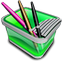 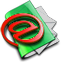 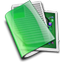 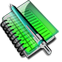 7-sinf O’zbekiston tarixi fanidan mavzulashtirilgan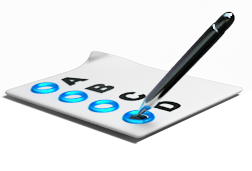 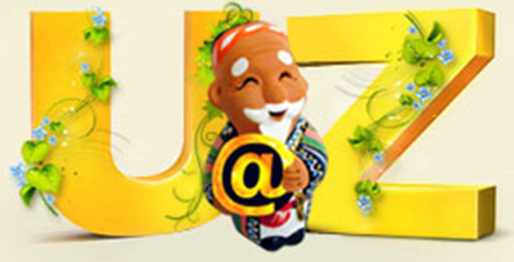 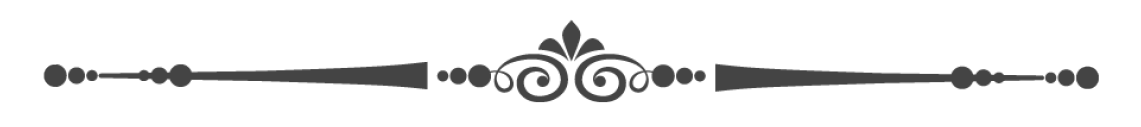 Mazkur 7-sinf O’zbekiston tarixi fanidan tuzilgan mavzulashtirilgan test savollari to’plamini www.Shuhratbek.uz sayti muallifining  yozma ruxsatisiz chop etishingiz, to’plamdan nusxa kо’chirishingiz, to’plamdagi ma’lumotlarni boshqa saytlarda chop etishingiz, yoki to’plamni uchinchi shaxslarga berishingiz ta’qiqlanadi.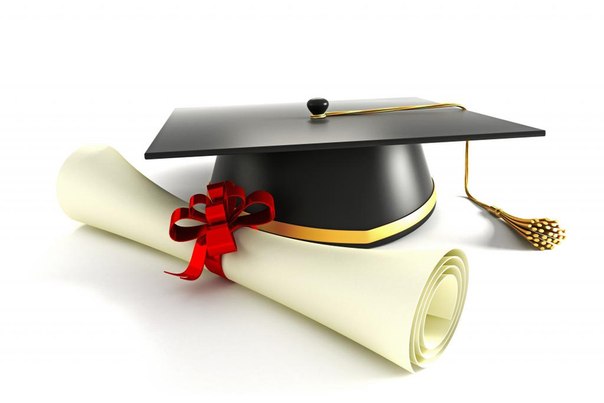 001-Kirish-Ijtimoiy-iqtisodiy o’zgarishlar (7)002-Ilk orta asrlar davlatlari (36)003-Eftallar davrida ijtimoiy-iqtisodiy va madaniy hayot (19)004-O’rta Osiyo xalqlari Turk xoqonligi davrida (30)005-G’arbiy Turk xoqonligi (19)006-Mahalliy hokimliklarning tashkil topishi (34)007-VI-VII asrlarda madaniy hayot (17)008-Islom dini va arab xalifaligi (43)009-10-Xalifalikka qarshi xalq harakatlari (17)011-Abbosiylar davri_Abu_Muslim qo'zg'oloni (20)012-Oq kiyimlilar qo'zg’oloni (21)013-Xalifalikning zaiflashuvi va mustaqil davlatlarning shakllanishi (37)014-Somoniylar (28)015-16-Somoniylar davrida ijtimoiy-iqtisodiy hayot Gaznaviylar davlati (55)017-18-Qoraxoniylar davlati (35)019-Xorazm davlati va uning yuksalishi (32)020-O’rta Osiyolik mutafakkirlar (32)021-Movarounnahr va Xorazmning madaniy hayotida yangi davr (37)022-23-Memorchilik sanat diniy etiqod_Ozbek xalqining shakllanishi (27)024-Xorazmshohlar davlatining Chingizxon davlati bilan munosabatlari (23)025-Chingizxon bosqini (30)026-Xorazmshohlar davlatining halokati (18)027-Chigatoy ulusining tashkil topishi (22)028-Ijtimoiy_iqtisodiy va madaniy hayotning jonlanishi (19)029-Amir Temurning siyosiy kurash maydoniga kirib kelishi (25)030-Amir Temur - markazlashgan davlat asoschisi (14)031-Amir Temurning harbiy yurishlari (29)032-Amir Temur saltanatining ma’muriy va harbiy tuzilishi (28)033-Mamlakat obodonchiligi yo’lida (15)034-G’arbiy Yevropa davlatlari bilan aloqalar (12)035-Amir Temur vorislari o'rtasida taxt uchun kurash (16)036-Ulug’bek ma’rifatparvar davlat arbobi (30)037-Temuriylar davlatining inqirozga yuz tutishi (15)038-Dehqonchilik va yer egaligi munosabatlari (16)039-Hunarmandchilik va savdo aloqalari (22)040-Ilm-fan ravnaqi (21)041-Madaniy hayot (17)001-Kirish-Ijtimoiy-iqtisodiy o’zgarishlar (7)Testlar1. O'zbekiston tarixining ushbu davri qaysi asrlarni o'z ichiga oladi?
A) V-XV asrlar
B) IV-XVII asrlar
C) IV-IX asrlar
D) IV-XVI asrlar
2. Ilk o'rta asrlarda chokarlar kimlar?
A) dehqonlarning qo’riqchilari
B) erkin jamoachi qo’shchilar
C) shahardagi savdogar aholi
D) qishloqdagi yerga ishlov beruvchilar
3. Ganchkor bo'rtma olqor tasviri qaysi manzilgohdan topilgan?
A) Varaxsha
B) Tuproqqal'a
C) Afrosiyob
D) Bolaliktepa
4. Dеhqonlar osoyishtalik davrida chakorlardan qanday foydalanganlar?
A) qishloq aholisi ustidan hukm yuritganlar
B) harbiy yurishda qatnashganlar
C) katta ariqlar qazganlar
D) boshqa yеrlarni o’zlashtirganlar
5. V asr o’rtalariga kеlib ziroatkor еrlardagi obikor yеrlarning asosiy qismi kimga tеgishli edi?
A) majusiy ruhoniylarga
B) qishloq jamoalariga
C) davlat boshlig’iga
D) dеhqonlarga
6. Ilk o’rta asrlarda "dehqon" atamasi nima ma’no bildirgan?
A) qishloq qo’rg’onida yashovchilar
B) jamoa ishlariga boshchilik qiluvchi
C) yerga ishlov beruvchi erkin qo’shchi
D) qishloq hokimi
7. Quyidagi atamalardan qaysi biri noto’g’ri izohlangan?
A) chokar – dehqon qo’riqchilari
B) kashovarzlar – umumiy yerga egalik qulivchi jamoachi ziroatchilar
C) dehqon – qishloq hokimi
D) kadivarlar – erkin qo’shchilar002-Ilk orta asrlar davlatlari (36)Testlar1. Qang’ davlatidan ajralib chiqqan davrda Xorazm davlatining poytaxti dastlab qayеr bo’lgan?
A) Tuproqqal'a
B) Qo’yqirilganqal'a
C) Kat
D) Ellikqal'a
2. Qang’ davlatidan ajralib chiqqan davrda Xorazm davlatini qaysi sulola vakillari boshqara boshlaydilar?
A) xioniylar
B) afrig’iylar
C) toxarlar
D) xorazmshohlar
3. Xorazmshoh Afrig' qachon o'z davlatining poytaxtini Kat shahriga ko'chiradi?
A) 301 yilda
B) 306 yilda
C) 256 yilda
D) 305 yilda
4. Xorazmshoh Afrig' zarb qilgan tanganing bir tarafiga shoh orqasiga....tasviri tushirilgan edi.
A) burgut
B) arslon
C) suvoriy
D) shohbozlochin
5. Abu Rayxon Beruniyning yozishicha xorazmshoh unvonini dastlab qaysi sulola qabul qilganlar?
A) afrig'iylar
B) anushteginiylar
C) siyovushlar
D) ma'muniylar
6. Beruniyning ma'lumotiga ko'ra xorazmshoh unvonini kim birinchi bo'lib olgan?
A) Xusrav
B) Farasman -
C) Saksafar -
D) Kayxusrav -
7. Ma'lumotlarga ko'ra Xorazmni quyidagi qaysi sulolalar boshqargan?
A) anushteginiylar
B) oltintoshlar
C) afrig’iylar
D) ma'muniylar
E) hammasi
8. Ma'lumotlarga ko'ra Xorazmni ma'muniylardan keyin qaysi sulola boshqargan?
A) anushteginiylar
B) ma'muniylar
C) afrig’iylar
D) oltintoshlar
9. Qo'lida burgut ushlagan hukmdor haykali qaysi manzilgohdan topilgan?
A) Ellikqal’a
B) Kat
C) Tuproqqal’a
D) Anqaqal’a
10. Qo’lida shohbozlochin tutgan hukmdor tasviri ifodalangan tangalar qayerdan topilgan?
A) Tuproqqal’a
B) Kat
C) Ellikqal’a
D) Anqaqal’a
11. Xorazmning VI asrning 60-yillarida Vizantiya va turklar bilan diplomatik aloqalar olib borganligi haqida yozib qoldirgan tarixchini aniqlang?
A) Tatsit
B) Prokopiy
C) Mavrikiy
D) Menandr
12. Ilk o'rta asrlarda Xorazmshohlarning hukmdorlik ramzi nima bo'lgan?
A) burgut va suvoriy
B) suvoriy va lochin
C) burgut va arslon
D) burgut va lochin
13. Xioniylar O’rta Osiyoga qachondan kirib kela boshlaganlar?
A) III asrdan
B) V asrning 20- yillaridan
C) IV asrning 70- yillaridan
D) IV asr o’rtalaridan
14. Qachon xioniylar So’g’dga bostirib kiradilar?
A) 353 yilda
B) 356 yilda
C) 359 yilda
D) 370 yilda
15. Xioniylar O’rta Osiyoga qayerdan kirib kelganlar?
A) Sharqiy Turkiston va Yettisuvdan
B) Sirdaryo va Orol bo’ylaridan
C) Eron va Kaspiyortidan
D) Badaxshondan
16. Quyidagi shaxslardan xioniylar hukmdorini aniqlang.
A) Grumbat
B) Kidar
C) Eftalon
D) Mihirakula
17. Xioniylar sosoniylarning qaysi hukmdori bilan jang olib borganlar?
A) Shopur II
B) Ardasher
C) Pero’z
D) Anushervon
18. Xioniylar O’rta Osiyoda qachondan boshlab uzil-kesil hukmronlik o’rnatganlar?
A) III asrdan
B) IV asr o’rtalaridan
C) IV asrning 70- yillaridan
D) V asrning 20- yillaridan
19. Quyidagi davlatlardan qaysi biri 120 yil hukmronlik qilgan?
A) eftaliylar
B) kidariylar
C) afrig’iylar
D) xioniylar
20. Kidariylar qachondan boshlab O’rta Osiyoga kirib bostirib kirdilar?
A) IV asr o’rtalaridan
B) III asrdan
C) IV asrning 70- yillaridan
D) V asrning 20- yillaridan
21. Toxarlar O’rta Osiyoga qaysi hudud orqali kirib keldilar?
A) Sharqiy Turkiston va Yettisuvdan
B) Badaxshondan
C) Eron va Kaspiyortidan
D) Sirdaryo va Orol bo’ylaridan
22. Toxarlar kimlarning avlodlari edilar?
A) xioniylar
B) dulu qabilasi
C) xunnlar
D) kushonlar
23. Kidariylar davlatining poytaxtini aniqlang.
A) Marv
B) Tolikon
C) Poykand
D) Balx
24. V asrning 30-50 yillarida bir-biri bilan ayovsiz urush olib borgan davlatlarni aniqlang.
A) sosoniylar va eftaliylar
B) guptalar va kidariylar
C) kidariylar va sosoniylar
D) xioniylar va sosoniylar
25. 456 yilda….
A) A va B
B) Eftaliylar Xitoyga elchi jo’natdilar
C) Sosoniylar Kidariylarni yengishdi
D) Turk xoqonligi tashkil topdi
26. Eftaliylardan zarbaga uchragan kidariylar Shimoliy Hindistonda yana necha yil davomida hukmronlik qilganlar?
A) 120 yildan ortiq
B) 50 yil
C) 200 yil
D) 75 yil
27. Qadimda eftallarning ilk ajdodlari yashagan Xitoyning shimoliy-g'arbiy hududi qanday nomlangan?
A) O'tukan
B) Sinszyan
C) Dunbey
D) Xesi
28. Eftaliylar yurtimizga qachon kirib kelganlar?
A) V asr boshlaridan
B) IV asr o’rtalaridan
C) IV asrning 70- yillaridan
D) V asrning o’rtalaridan
29. “Eftal” degan nom xeptal shaklida qanday manbalarda uchraydi?
A) turk
B) hind
C) arman
D) vizantiya
30. Eftaliylarning O’rta Osiyoga yurishlariga qaysi shoh boshchilik qilgan?
A) Kanik
B) Vaxshunvor
C) Mihirakula
D) Kunxa
31. Eftaliylar va sosoniylar o’rtasidagi urushlar qaysi sosoniy podshosi davrida avjiga chiqadi?
A) Ardasher
B) Shopur II
C) Pero’z
D) Anushervon
32. Qaysi vizantiya impеratori bеrgan o’lpon evaziga sosoniylar shohi Pеroz qutqarib qolinadi?
A) Yustinian
B) Yustin
C) Еvsеviy
D) Zеnon
33. Pеrozning eftaliylarga III mag’lubiyati oqibatlarini aniqlang.
A) Eron ustiga katta o’lpon solinadi
B) A va B
C) Marv eftaliylar tomonidan ishg’ol etiladi
D) Kubod eftaliylarga garov sifatida berildi
34. Sosoniylarning eftaliylarga beradigan boj-yasoqlari nima miqdorida belgilangan edi?
A) ipak
B) oltin
C) g’alla
D) kumush
35. Eftaliylar bilan nisbatan tinchlik munosabatlarini olib borgan sosoniy hukmdorlarini aniqlang.
A) A va C
B) Kubod
C) Yazdigird III
D) Xusrav Anushervon
36. Sosoniylar podshohi Kubod hukmronlik qilgan sanalarni aniqlang.
A) milodiy 500-531 yillar
B) milodiy 459-484 yillar
C) milodiy 531-579 yillar
D) milodiy 488-531 yillar003-Eftallar davrida ijtimoiy-iqtisodiy va madaniy hayot (19)Testlar1. V-VI asrlarda Sharqiy Turkiston va O'rta Osiyoda go'za ekilganligini qaysi manbalardan bilib olishimiz mumkin?
A) Vizantiya manbalaridan
B) arman manbalaridan
C) xitoy manbalaridan
D) sosoniy manbalaridan
2. Quyidagi shaxslardan eftaliy hukmdorini aniqlang.
A) Kanik
B) Kidar
C) Shavshafan
D) Mihirakula
3. Eftaliylar hukmronligi davrida qayer o'zining zotli arg'umoqlari bilan mashhur edi?
A) Toxariston
B) Farg'ona
C) Xorazm
D) Sug'diyona
4. Eftaliylar davrida yaylovlarning asosiy qismi kimlarning qo'lida bo'gan?
A) erkin jamoachi ziroatchilar
B) qabila va urug' jamoalari va ularning oqsoqollari xvabular
C) yabg'u xoqonlar
D) ko'chmanchi aholi budunlar
5. Samarqand viloyatining janubiy tumanlarini suv bilan ta'minlaydigan V asrda barpo etilgan kanalni aniqlang.
A) Bo'zsuv
B) Darg'om
C) Zog'ariq
D) Kampirtepa
6. Ilk o'rta asrlarda hozirgi Qozog'istonning janubi va Toshkent viloyatini suv bilan ta'minlaydigan kanalni aniqlang.
A) Kampirtepa va Zog'ariq
B) Bo'zsuv va Darg'om
C) Darg'om va Kampirtepa
D) Zog'ariq va Bo'suv
7. Ilk o’rta asrlarda Chag’aniyon deyilganda hozirgi qaysi hudud nazarda tutilgan?
A) Qarshi
B) Jizzax
C) Badaxshon
D) Surxondaryo
8. Eftaliylar hukmronligi davrida sosoniy savdogarlari bilan kimlar raqobat qilardilar?
A) sug’diylar
B) toxarlar
C) xorazmliklar
D) shoshliklar
9. Eftaliylar ichki va tashqi savdoda dastlab kimlarning tangalaridan foydalanganlar?
A) turklar
B) toxarlar
C) sosoniylar
D) xorazmshohlar
10. Kofirqal’adan topilgan sopol ko’za qaysi davrga tegishli hisoblanadi?
A) VII- VIII asrlar
B) VIII-IX asrlar
C) VI- VII asrlar
D) V-VI asrlar
11. V asr o'rtalarida eftaliylar Xitoydagi qaysi davlat hududining bir qismini bosib oldilar?
A) Sun
B) Suy
C) Tan
D) Bey-Vey
12. Ilk o’rta asrlarda maxsus ko’tarma qiya yo'l nima deb nomlangan?
A) shinak
B) g’ulomgardish
C) terrakota
D) pandus
13. Eftaliylar hukmronligi davrida chorvador aholi o’rtasida qaysi til ommalashgan edi?
A) turkiy
B) xorazm
C) baqtriya
D) sug’diy
14. V-VI asrlarda xalqaro savdo tili bo’lgan tilni aniqlang.
A) sug’diy
B) baqtriya
C) xorazm
D) turkiy
15. V-VI asrlarda O’rta Osiyoda tarqalgan yozuvlar qatoriga quyidagilardan qay biri kirmaydi?
A) xorazm yozuvi
B) sug’diy yozuvi
C) eftaliy yozuvi
D) turkiy yozuvi
16. Eftaliylar xati qaysi yozuv asosida paydo bo’lgan edi?
A) turkiy
B) baqtriya
C) sug’diy
D) xorazm
17. Eftaliylar xati necha harfdan iborat edi?
A) 29 ta
B) 40 ta
C) 25 ta
D) 36 ta
18. O’rta Osiyolik shishasozlar Xitoy hunarmandlaridan shisha tayyorlash sirini o’rgatgan davrni aniqlang.
A) VII asrda
B) VIII asrda
C) VI asrda
D) V asrda
19. Eftaliylar e'tiqodi qanday bo'lgan?
A) buddaviylik diniga e'tiqod qilganlar
B) zardushtiylik diniga e'tiqod qilganlar
C) o'tga va quyoshga sig'inadigan otashparast bo'lganlar
D) nasroniylik diniga e'tiqod qilganlar004-O’rta Osiyo xalqlari Turk xoqonligi davrida (30)Testlar1. Turk xoqonligi qaysi hududda tashkil topdi?
A) Sirdaryo va Orol bo’ylari
B) Mug’uliston va Manchjuriya
C) Oltoy va Janubiy Sibir
D) Yettisuv va Sharqiy Turkiston
2. Turk xoqonligining asoschisi kim hisoblanadi?
A) Istami
B) Bilga xoqon
C) Ashina
D) Bumin
3. Turk xoqonligining markazi qayer bo'lgan?
A) Janubiy Sibir
B) Yettisuv
C) Sharqiy Turkiston
D) Oltoy
4. Turk xoqonligini g’arbga yurishlariga boshchilik qilib “yabg’u xoqon” unvonini olgan shaxsni aniqlang.
A) Kultegin
B) Tunyuquq
C) Ashina
D) Istami
5. Bumin Turk xoqonligining hukmdori deb e’lon qilingan sanani aniqlang.
A) 546 yilda
B) 555 yilda
C) 552 yilda
D) 550 yilda
6. Turk xoqonligiga nisbatan oldinroq qo’shib olingan hududni aniqlang.
A) Sirdaryo va Orol dengizi bo’ylari
B) Qrim yarim oroli
C) Sharqiy Turkiston va Yettisuv
D) Yoyiq va Itil daryolari bo’ylari
7. Qadimgi turkiylar tomonidan Yoyiq deb atalgan daryoni aniqlang.
A) Sirdaryo
B) Ural daryosi
C) Irtish daryosi
D) Volga daryosi
8. Qadimgi turkiylar tomonidan Itil deb atalgan daryoni aniqlang.
A) Irtish daryosi
B) Sirdaryo
C) Ural daryosi
D) Volga daryosi
9. Turklar qachon Shimoliy Kavkazni egallab, Qrim yarim oroliga kirib boradilar?
A) 555-yilda
B) 563-yilda
C) 558-yilda
D) 575-576 yillarda
10. Turklar eftaliylarga qarshi kurashish uchun dastlab kimlar bilan ittifoq tuzadilar?
A) Vizantiya imperiyasi
B) guptalar
C) xitoyliklar
D) sosoniylar
11. Turklar bilan ittifoqlik shartnomasini imzolagan va hattoki xoqonga kuyov bo’lgan sosoniy hukmdorini aniqlang.
A) Peroz II
B) Kubod
C) Xusrav Anushervon
D) Yazdigird III
12. Turkiy balbal bu-....
A) turklarda yozuv harflari
B) turklarda tumanboshi
C) turklarda pul birligi
D) turklarda mozor tosh haykali
13. Turklar Eftaliylar davlati yerlariga bostirib kirgan sanani aniqlang.
A) 558-yilda
B) 575-576-yillarda
C) 563-yilda
D) 555-yilda
14. Ilk o’rta asrlarda Parak vodiysi bu…
A) Chirchiq vodiysi
B) Xuttalon
C) Jizzax
D) Zarafshon vodiysi
15. Eftaliylar va turklar bilan bo’lgan asosiy jang qaysi shahar yaqinida bo’lib o’tadi?
A) Choch
B) Samarqand
C) Buxoro
D) Marv
16. Turk xoqonligi va Eron ittifoqi kimning tashabbusi bilan yuzaga kеladi?
A) Shеri kishvar
B) Istеmi xoqon
C) Xusrav Anushеrvon
D) Bumin
17. Turklarda bir tuman jangchining boshlig’i nima dеb atalgan?
A) cho’r
B) yob’u
C) shod
D) jabg’u
18. Eftaliylar davlati tor-mor qilinganidan keyin sosoniylar va turklar o’rtasi chegara etib qaysi hudud belgilandi?
A) Tolikon
B) Zarafshon vodiysi
C) Marv shahri
D) Amudaryo
19. Turk xoqonligining asosi nimadan iborat bo’lgan?
A) kuchli mahalliy davlatlar
B) qabilalar ittifoqi
C) yabg’ularning kelishuvi
D) ko’chmanchi va o’troq aholining birlashuvi
20. Turk xoqonligidagi oddiy ko’chmanchilar nima deb atalgan?
A) o’n o’q el
B) ikkita javob to'g'ri
C) budun
D) qora budun
21. Turk xoqonligida o’n o’q elning boshlig’i nima deb atalgan?
A) tegin
B) shod
C) takin
D) yabg’u
22. Turk xoqonligi davrida ko’chmanchi aholidan tuzilgan bir tuman lashkarning boshlig’i nima deb atalgan?
A) shod
B) yabg’u
C) takin
D) tegin
23. O’rta Osiyoda Turk xoqonligi boshqaruvi davri haqida berilgan fikrlardan qay biri noto’g’ri?
A) Hamma javob to’g’ri
B) xoqonlar odatda mahalliy hokimlar ishlariga aralashmaganlar
C) turklar yerlik aholining ko’chmanchi turmush tarziga o’tkazishga harakat qilganlar
D) turklar mahalliy hokimlardan boj-yasoq yig’ib olganlar
24. Turk xoqonligi ikkita qismga bo’linib ketgan davrni aniqlang.
A) VI asrning 80-yillari
B) VI asrning o’rtalari
C) VIII asrning 30- yillari
D) VII asr 50-yillari
25. Sharqiy Turk xoqonligiga quyidagi hududlardan qay biri kirmagan?
A) Shimoliy Xitoy
B) Yettisuv
C) Urxun xavzasi
D) Janubiy Sibir
26. Sharqiy Turk xoqonligining markazi qayer bo'lgan?
A) Yettisuv
B) O'tukan vodiysi
C) Oloy vodiysi
D) Oltoy
27. G'arbiy Turk xoqonligiga qaysi hududlar kirgan?
A) hamma javob to'g'ri
B) Sirdaryo va Amudaryo havzasi
C) Sharqiy Turkiston
D) Yettisuv
28. Quyidagi davlatlaning qay birida davlatni ixshidlar boshqarishgan?
A) ikkita javob to'g'ri
B) Xorazm
C) Farg'ona
D) So'g'd
29. Choch viloyatining hukmdorlari qanday nomlanganini aniqlang?
A) tudunlar
B) afshin
C) yabg'ular
D) dabusshoh
30. Quyidagi davlatlardan qay birini yabg'ular boshqargan?
A) Dabusiyada		B) Toxaristonda	C) Farg'onada		D) Buxoroda005-G’arbiy Turk xoqonligi (19)Testlar1. G’arbiy Turk xoqonligining markazini aniqlang.
A) Qoshg’ar
B) Sug’diyona
C) Yettisuv
D) Oltoy
2. Sharqiy Turk xoqonligi aholisining asosiy qismini kimlardan iborat edi?
A) dashtliklar
B) ko'chmanchi chorvadorlar
C) o'troq aholi
D) hunarmand va dehqonlar
3. G’arbiy Turk xoqonligining aholisi asosan nima bilan shug’ullangan?
A) chorvachilik va ovchilik
B) chorvachilik va baliqchilik
C) dehqonchilik, savdo va hunarmandchilik
D) chorvachilik
4. G’arbiy Turk xoqonligi nihoyatda kuchaygan davrini aniqlang.
A) VII asrning 30- yillari
B) VII asrning 80-yillari
C) VII asrning birinchi choragi
D) VII asrning o’rtalari
5. VII asrning boshlarida G’arbiy Turk xoqonligining janubiy chegarasi qayerga borib taqalardi?
A) Sind daryosiga
B) G’azna shahriga
C) Qobul shahriga
D) Marv shahriga
6. VII asrning boshlarida G’arbiy Turk xoqonligining sharqiy chegarasi qayerga borib taqalardi?
A) Sind daryosiga
B) Xo'tan shahriga
C) Oltoyga
D) Marv shahriga
7. VII asr boshlarida G’arbiy Turk xoqonligida boshqaruv islohoti o’tkazgan xoqonni aniqlang.
A) Bilga xoqon
B) To'ng yabg’u
C) Tunyuquq
D) Kultegin
8. Xoqon To'ng yabg’u mahalliy hukmdor va hokimlarga qanday unvon bergan edi?
A) tegin
B) shod
C) takin
D) yabg’u
9. Xoqon To'ng yabg'u hukmronlik qilgan yillarni aniqlang.
A) 620-630 yillar
B) 612-630 yillar
C) 621-640 yillar
D) 618-630 yillar
10. VII asr boshlarida G’arbiy Turk xoqonligida o’tkazilgan islohotlarga ko’ra mahalliy hukmdorlar huzuriga yuborilgan shaxslarni aniqlang.
A) takin
B) yabg’u
C) shod
D) tudun
11. Sarrojlik bu-...
A) savdogarlik
B) sudxo’rlik
C) egar-jabduq yasash
D) namat yasash
12. Turk xoqonligi davrida qaysi hududlardan kumush, qo’rg’oshin va oltin qazib olingan?
A) Xorazm
B) Farg’ona
C) Eloq
D) Sug’d
13. VII asrning birinchi yarmida G'arbiy Turk xoqonligi bilan qaysi davlat o'rtasida iqtisodiy aloqalar faollashgan edi?
A) Eron
B) Hindiston
C) Xitoy
D) Vizantiya
14. VII asr boshlarida G’arbiy Turk xoqonligi Xitoyga necha marta savdo elchiligi jo’natgan edi?
A) 9 marta
B) 2 marta
C) 5 marta
D) 6 marta
15. Qachon Buxoro, Samarqand, Ishtixon va Ustrushonadan birlashgan juda katta karvon Xitoyga yetib borgan edi?
A) 627 yilda
B) 628 yil
C) 625 yil
D) 630 yilda
16. O’rta Osiyoning qaysi hududiga 585-586 yillar xalq qo’zg’oloni bo’lib o’tgan edi?
A) Buxoroda
B) Farg’onada
C) Poykandda
D) Marvda
17. Abruy kelib chiqishiga ko'ra qanday ijtimoiy tabaqaga mansub bo'lgan?
A) kudungar bo'lgan
B) xoqon xonadoniga mansub bo'lgan
C) sarroj bo'lgan
D) duradgor-najjor bo'lgan
18. Abruy qo'zg'olonidan vahimaga tushgan Buxoroning mulkdor dehqon va savdogarlari qayerga borib o'rnashganlar?
A) Choch va Eloq
B) Farg'ona va Qoshg'ar
C) Surxondaryo va Toxariston
D) Turkiston va Taroz
19. Abruy qo’zg’olonini bostirgan shaxsni aniqlang.
A) Sheri Kishvar
B) Gurak
C) Bilga xoqon
D) Tunyabg’u006-Mahalliy hokimliklarning tashkil topishi (34)Testlar1. V-VII asrlarda O’rta Osiyoda qancha mahalliy mustaqil hokimliklar mavjud edi?
A) 30 ta
B) 10 taga yaqin
C) 20 dan ortiq
D) 15 tadan ortiq
2. Najjorlik nima?
A) duradgorlik
B) to’qimachilikning bir turi
C) qarzga pul berish
D) konchilik
3. So'g'dagi qaysi shaharda ajdodlar ruhi xotirasi ibodatxonasi barpo etilgan edi?
A) Naxshab
B) Buxoro
C) Kesh
D) Samarqand
4. Sug’diylar bog’dorchilikning qaysi sohasida ayniqsa omilkor bo’lganlar?
A) uzumchilik
B) nokchilik
C) olma yetishtirish
D) behichilik
5. Mustaqil hokimliklardan bo'lgan Sug'd hokimligi nechta mustaqil mulklardan iborat edi?
A) 12 ta
B) 11 ta
C) 9 ta
D) 10 ta
6. 718 yilda Sug'ddan Xitoyga olib borilgan qaysi narsa keyinchalik butun xitoy armiyasidan qo'llaniladigan bo'ldi?
A) sovut
B) dubulg'a
C) bargustivon
D) shamshir
7. Quyidagi qaysi O'rta Osiyo davlatida 27ta tog' va tog'oldi viloyatlar mavjud bo'lgan?
A) Sug'd
B) Toxariston
C) Xorazm
D) Farg'ona
8. Qadimdan Toxariston poytaxti qaysi shahar bo'lgan?
A) Balx
B) Varaxsha
C) Dalvarzintepa
D) Ayritom
9. Ilk o’rta asrlarda Toxariston ahli qanday dinga e’tiqod etgan?
A) zardushtiylik
B) xristianlik
C) moniylik
D) buddaviylik
10. Toxaristonning alifbosi necha harfdan iborat bo’lgan?
A) 25 ta
B) 22 ta
C) 30 ta
D) 36 ta
11. Toxariston aholisining asosiy qismi nima bilan shug’ullangan?
A) chorvachilik
B) yilqichilik
C) huharmandchilik
D) dehqonchilik
12. Toxaristonda hunarmandchilikning qaysi sohasi ayniqsa juda rivoj topgan edi?
A) qurolsozlik
B) sarrojlik
C) yog'ochga ishlov berish
D) kulolchilik
13. Qadimda Toxariston davlatining chegaralari shimolda qayerdan o'tgan?
A) Murg'ob va Xerirud
B) Pomir
C) Hindikush
D) Hisor to'glari
14. Qadimda Toxariston davlatining chegaralari janubda qayerdan o'tgan?
A) Hindikush
B) Hisor to'glari
C) Pomir
D) Murg'ob va Xerirud
15. Qadimda Toxariston davlatining chegaralari g'arbda qayerdan o'tgan?
A) Hisor to'glari
B) Murg'ob va Xerirud
C) Pomir
D) Hindikush
16. Qadimda Toxariston davlatining chegaralari sharqda qayerdan o'tgan?
A) Pomir
B) Hisor to'glari
C) Hindikush
D) Murg'ob va Xerirud
17. Mil.avv II asrda Yunon-Baqtriya davlatini qulatgan chorvador qabila qanday nomlangan edi?
A) qang'arlar
B) yue-chjilar
C) eftaliylar
D) xioniylar
18. Markaziy Osiyoda buddaviylik va moniylik dinlarini tarqalishida qaysi hudud asosiy rol o'ynagan?
A) Xorazm
B) Farg'ona
C) Toxariston
D) Sug'd
19. Ilk o’rta asrlarda Farg’ona hukmdorlari qanday nomlangan?
A) yabg’u
B) takin
C) ixshid
D) dehqon
20. Koson, Axsikat va Quva ilk o’rta asrlarda qaysi mahalliy davlatning rivojlangan shaharlaridan bo’lgan?
A) Farg’ona
B) Sug’d
C) Xorazm
D) Toxariston
21. Ilk o'rta asrlarda Farg’ona qo'shni davlatlarga nimalar chiqargan?
A) oltin, guruch va shisha buyumlar
B) otlar, bo'yoq va qog'oz
C) bo'yoq, ipak, tuyalar
D) bo'yoq, rangli shisha buyumlar va dori-darmon
22. Qadimdan mashhur bo'lgan Farg’ona tulpor otlari qaysi hududlarda yetishtirilgan?
A) Qurama va Qoramozor tog' yonbag'irlarida
B) Hisor va Qoramozor tog' yonbag'irlarida
C) Chotqol va Ohangaron vodiylarida
D) Pomir va Chotqol tog'larida
23. Ilk o’rta asrlarda Iloqning markazini aniqlang.
A) Binokat
B) Parak
C) Choch
D) Tunkat
24. Ilk o'rta asrlarda Choch hukmdori qanday atalgan?
A) dehqon
B) yabg'u
C) tudun
D) takin
25. Ilk o'rta asrlarda Eloq davlati boshlig'i qanday atalgan?
A) tudun
B) takin
C) afshin
D) dehqon
26. VII asrning dastlabki choragida G'arbiy Turk xoqonligi hukmdorlik qarorgohini qayerga ko'chiradi?
A) Farg'onaga
B) Eloq viloyati
C) Sug'dga
D) Choch viloyati
27. Quyidagi qaysi davlatda ayollar (malika) vazirlik darajasiga ega bo'lib, davlat boshqaruvida faol ishtirok etgan?
A) Choch
B) Sug'd
C) Farg'ona
D) Eloq
28. Ilk o'rta asrlarda boshqaruv ma'muriyatining asosiy vazifasi nimadan iborat bo'lgan?
A) jamoat ishlariga aholini safarbar etish
B) aholidan boj, soliq va yasoqlarni o'z vaqtida yig'ib olish
C) aholini qattiq nazorat ostida ushlab turish
D) ikkita javob to'g'ri
29. Istehkomli turar joylarga misol keltiring.
A) qo’rg’on va qo’rg’oncha
B) qasr
C) hamma javob to'g'ri
D) ko’shk
30. Ilk o’rta asrlarda shaharlar necha qismdan iborat bo’lgan?
A) 2 ta
B) 5 ta
C) 4 ta
D) 3 ta
31. Ilk o’rta asrlarda shaharning tashqi mavzesi nima deb atalgan?
A) ark
B) daha
C) rabod
D) shahriston
32. Ilk o'rta asrlarda shaharning aholi yashaydigan asosiy qismi qanday nomlangan?
A) daha
B) ark
C) rabod
D) shahriston
33. Ilk o'rta asrlarda shaharning qaysi qismi kuhandiz ham deb atalgan?
A) daha
B) shahriston
C) ark
D) rabod
34. Arab tarixchilarining ma'lumotiga ko'ra O'rta Osiyodagi qaysi shaharning jami 22 ta darvozasi bo'lgan?
A) Samarqand
B) Poykand
C) Buxoro
D) Binkat007-VI-VII asrlarda madaniy hayot (17)Testlar1. Baqtriya yozuvi asosida shakllangan yozuvni aniqlang.
A) toxar
B) xorazm
C) runiy
D) sug’d
2. Sug’d va xorazm yozuvlari qadimgi qaysi yozuv asosida vujudga kelgan?
A) elam
B) runiy
C) bobil
D) oromiy
3. Ilk o'rta asrlarda xat, hujjat va ayrim axborotlar asosan nimalarga yozilgan?
A) charm, yog'och va sopol
B) qog'oz, yog'och va charm
C) ipak, yog'och va sopol
D) devor, yog'och va sopol
4. Qal’ayi Mug’, Turfan va Afrosiyobdan topilgan yozuvlar qaysi alifboda yozilgan?
A) xorazm
B) sug’d
C) runiy
D) toxar
5. Turfan shahri qayerda joylashgan edi?
A) Panjikent yaqinida
B) Sharqiy Turkiston
C) Baqtriyada
D) Farg'onada
6. Sug'dda o'g'il bolalar necha yoshga kirgandan keyin yozuv va hisobga o'rgatilar edi?
A) 6 yosh
B) 4 yosh
C) 5 yosh
D) 7 yosh
7. Sug’dda o'g'il bolalar necha yoshga yetgandan keyin karvonlarga qo'shilib, savdo ishlari bilan uzoq yurtlarga ketganlar?
A) 18 yoshda
B) 15 yoshda
C) 14 yoshda
D) 20 yoshda
8. Turkiy runik yozuv nechta harfdan iborat bo'lgan?
A) 36-38 ta harf
B) 25-30 ta harf
C) 38-40 ta harf
D) 35-37 ta harf
9. Ilk o’rta asrlarda aholining asosiy ko’pchiligi qaysi dinga e’tiqod qilgan?
A) moniylik
B) xristianlik
C) buddaviylik
D) zardushtiylik
10. Samarqand viloyatining Urgut tumani qaysi dinning Orta Osiyodagi markazi hisoblangan?
A) moniylik
B) zardushtiylik
C) nestorianlik
D) buddaviylik
11. Moniy dinining arkonlarini aniqlang.
A) moniylikda arkonlar bo’lmagan
B) ibodat, ro’za va sadaqa berish
C) ibodat, namoz va ro’za
D) ro’za tutish va olovga sig’inish
12. Turkiylarning qam e’tiqodiga ko’ra koinotni yoqlikdan bor qilgan xudo..
A) Azarxurra
B) Xubbi
C) Buyuk Shaman
D) Ko’k tangri
13. Turklarning qam e'tiqodiga ko'ra Ko'ktangriga nima qurbonlik qilingan?
A) boboq xo'roz
B) oq qashqa ho'kiz
C) oq kaptar
D) qora qashqa ot
14. Qo’rg’ontepa yaqinidagi Ajinatepadan topilgan budda xaykali balandligi qanchaga yetadi?
A) 20 metr
B) 12 metr
C) 8 metr
D) 10 metr
15. Xitoy ayyonlari ilk o’rta asrlarda qaysi hududning raqsiga tan berishgan?
A) Farg’ona
B) Xorazm
C) Sug’d
D) Choch
16. O'zining qiziqchilari bilan mashhur bo'lgan hududni ayting.
A) Buxoro
B) Choch
C) Samarqand
D) Farg'ona
17. Ilk o’rta asrning ganchkorlik namunalarining nodir yodgorliklari qayerdan topib o’rganilgan?
A) Quva
B) Ayritom
C) Afrosiyob
D) Varaxsha008-Islom dini va arab xalifaligi (43)Testlar1. Arabiston yarim orolida mamlakatni birlashtirish harakati qachondan boshlanadi?
A) VII asrning o’rtalaridan
B) VII asr oxiridan
C) VII asrning boshlaridan
D) VI asrning oxiridan
2. Muhammad binni Abdulloh (s.a.v) payg'ambarimiz yashab o'tgan yillarni aniqlang.
A) 571-632-yillar
B) 570-632-yillar
C) 572-632-yillar
D) 570-630-yillar
3. Muhammad (s.a.v.) Arabistonda yagona markazlashgan davlat tuzgan sanani aniqlang.
A) 622-yil
B) 616-yil
C) 632-yil
D) 630-yil
4. 632-634-yillarda xalifalik qilgan shaxsni aniqlang.
A) Usmon
B) Ali
C) Abu Bakr
D) Umar
5. “Xalifa” so’zining ma’nosi nima?
A) izdosh
B) e’tiqod qiluvchi
C) yo’l boshlovchi
D) o’rinbosar
6. Arablar qaysi hududlarni ishg'ol qilganlaridan keyin O'rta Osiyoga yurish boshladilar? 1.Misr 2.Hindiston 3.Suriya 4.Iroq 5.Eron 6.Kichik Osiyo 7.Falastin
A) 1,3,6,7
B) 1,3,4,5,7
C) 2,4,6,7
D) 2,3,4,5,6
7. 651-yilda bo’lib o’tgan voqeani aniqlang.
A) Ali xalifalik taxtiga o'tirdi
B) Arablar Movaraunnahrga hujum boshladilar
C) Umaviylar sulolasi hukmronligi boshlandi
D) Marv shahri arablar tomonidan egallandi
8. Arablarning Movaraunnahrga yurishlari davrida Xuroson markazi qayer bo’lgan?
A) Nishopur
B) Marv
C) Hirot
D) Balx
9. Arablar 667-yilda Movaraunnahrning qaysi hududiga yurish qildilar?
A) Poykand
B) Chag’aniyon
C) Maymurg’
D) Buxoro
10. Arablar 654-yilda qaysi hududlarga hujum qilgan edilar?
A) Poykand
B) Buxoro
C) Toxariston
D) Maymurg'
11. Qutayba ibn Muslim Movaraunnahrga yurishni qaysi hududlarni bosib olishdan boshlagan edi?
A) Balx atroflarini
B) Poykandni
C) Romitonni
D) Chag'oniyonni
12. Kimning ma’lumotiga ko’ra, Ubaydulloh ibn Ziyod 673 yilda Buxoro muzofotiga bostirib kirgan?
A) Narshaxiy
B) Ibn Battuta
C) Beruniy
D) Tabarziy
13. Bir lak bu…..
A) 25 ming
B) 50 ming
C) 60 ming
D) 100 ming
14. 673 yilda Ubaydulloh ibn Ziyod o’z yurishlari davrida qaysi shaharlarni egallaydi?
A) Poykand
B) h.j.t
C) Romiton
D) Termiz
15. 673-yilda Buxoroga bostirib kirgan Ubaydulloh ibn Ziyod Marvga qanday o'ljalar bilan qaytdi?
A) to'rt ming asir, qurol, kiyim-kechak, oltin va kumush buyumlar
B) besh ming asir, kulolchilik buyumlari va qurol-yarog'
C) o'ttiz ming asir, oltin va kumush buyumlar va qurol-yarog'
D) o'n ming asir, kiyim-kechak, oltin, kumush va mis qimmatbaho buyumlar
16. Arablarning Movaraunnahrga qilgan birinchi yurishlari to’g’risida aytilgan fikrlardan qay biri noto’g’ri?
A) Arablarning dastlabki yurishlari boylik orttirish maqsadida olib borilgan
B) Arablar asosan harbiy tayyorgarlik ko’rish uchun yurish qilganlar
C) Dastlabki yurishlar mahalliy hokimlarni sinash maqsadida uyushtirilgan
D) Dastlabki yurishlarda arablar bosib olish maqsadini ko’zlaganlar
17. Qutayba ibn Muslim Xurosonga noib qilib tayinlangan sanani aniqlang.
A) 703 yil
B) 705 yil
C) 704 yil
D) 706 yil
18. 707 yilda Qutayba…..
A) Samarqandni egalladi
B) katta qo’shin bilan Poykandni qamalga oladi
C) Kesh va Nasafni bosib oldi
D) Xorazmni bo’ysundirdi
19. Qutayba bosqini davrida Buxorxudotlar hokimiyati hududi nechta yirik qo'rg'on va shaharchalardan tashkil topgan edi?
A) 12 ta
B) 11 ta
C) 13 ta
D) 14 ta
20. 710 yilda Qutayba qaysi hududlarni bosib olgan edi?
A) Romiton va Poykand
B) Kesh va Xorazmni
C) Kesh va Naxshab
D) Buxoro va Samarqand
21. Qaysi voqeadan keyin Xorazm diyori shimoliy va janubiy qismlarga bo'linib ketgan edi?
A) Qutayba o'limidan keyin
B) Hurzod qo'zg'olonidan keyin
C) Chag'on o'limidan keyin
D) Qutayba fathidan keyin
22. 711 yilda Qutaybadan yordam so’ragan va keyinchalik arablar bojdoriga aylanib qolgan Xorazm hukmdorini aniqlang.
A) Shavshafan
B) Chag’on
C) Hurzod
D) Kanik
23. Qutayba Samarqandga yurish qilgan paytida Sug’d hukmdori kim edi?
A) Gurak
B) Divashtich
C) Tug’shoda
D) Tarxun
24. Buxorxudot hukmdori Tug'shoda hukmronligi yillarini aniqlang.
A) 692-724-yillar
B) 693-724-yillar
C) 691-724-yillar
D) 690-725-yillar
25. G'urak hukmronlik qilgan yillarni aniqlang.
A) 710-737-yillar
B) 709-725-yillar
C) 712-721-yillar
D) 712-748-yillar
26. Qutayba va G'urak o'rtasida imzolangan shartnoma shartlariga quyidagilardan qay biri kirmaydi?
A) Samarqandning ichki qismini arablarga bo'shatib berish
B) 30 ming odam berish
C) shaharda masjid qurish
D) yiliga 300 ming dirham hisobidan boj to'lash
27. 713-yilda Qutayba qayerni bosib olish uchun qo'shin jo'natgan edi?
A) Samarqandga
B) Farg'onaga
C) Choch viloyatiga
D) Xorazmga
28. Qutayba ibn Muslim bosib olingan hududlarga arablardan kimlarni tayinlagan?
A) noiblar
B) tudunlar
C) amirlar
D) takinlar
29. Arablar tomonidan Samarqand egallangan sanani aniqlang.
A) 709-yil
B) 712-yil
C) 715-yil
D) 714-yil
30. Qutaybaga taslim bo’lgan Gurak ikkala o’rtada shartnoma imzolanganidan keyin qayerga hukmdor etib tayinlanadi?
A) Poykand, Kesh va Termiz
B) Samarqand, Kesh va Naxshab
C) Buxoro, Naxshab, Termiz
D) Termiz, Toxariston va Buxoro
31. Qutayba o’zining yurishlari natijasida qayergacha kirib borgan?
A) Yettisuv
B) Koshg’ar
C) O’sh
D) Oltoy
32. Arablar buyrug’iga ko’ra qaysi shaharlarning teng yarmi yangi ko’chib kelgan arablarga va ular bilan kelgan ajamlarga bo’shatib berilgan edi?
A) Buxoro
B) hamma javob to'g'ri
C) Samarqand
D) Marv va Poykand
33. Kimga qarshi chiqqani uchun Qutayba o'z askarlari tomonidan o'ldirilgan edi?
A) Umar ibn Abdulaziz
B) Mu'tazid
C) Volid
D) Sulaymon
34. 634-644 yillarda xalifalik qilgan shaxsni aniqlang.
A) Ali
B) Usmon
C) Umar
D) Abu Bakr
35. Manbalarda yozilishicha, arablar bosqinining birinchi bosqichida kimlar Xorazmga yurish uyushtirgan edilar?
A) Ubaydulloh ibn Ziyod va Salim ibn Ziyod
B) Umayya ibn Abdulloh va Salim ibn Ziyod
C) Qutayba ibn Muslim va Muso ibn Abdulloh
D) Umayya ibn Abdulloh va Ziyod ibn Tohir
36. Movaraunnahrga bo’lgan ilk hujumlar qayеrdan va qachon boshlangan?
A) 673 yil, Buxoro
B) 657 yil, Buxoro
C) 667 yil, Chog’oniyon
D) 654 yil, Maymurg’
37. Movaraunnahrga bo’lgan yurishning ikkinchi davri qayеrlarni bosib olishdan boshlanadi?
A) Chag’oniyon
B) Samarqand
C) Buxoro
D) Balx viloyati atroflari
38. Xalifa Muoviya hukmronlik qilgan yillarni aniqlang.
A) 655-687 yillar
B) 661-680 yillar
C) 652-670 yillar
D) 661-690 yillar
39. Qutaybaga qayerning hukmdori jangsiz taslim bo'lgan edi?
A) Choch
B) Balx
C) Samarqand
D) Chag'oniyon
40. Poykand qamali nеcha kun davom etadi?
A) 40 kun
B) 50 kun
C) 30 kun
D) 60 kun
41. Tarixchi olim Narshaxiyning yashab o'tgan yillarini aniqlang.
A) 899-969-yillar
B) 899-949-yillar
C) 899-979-yillar
D) 899-959-yillar
42. Arablar bosqini voqealari yozib qoldirilan "Buxoro tarixi" asarining muallifi kim?
A) Tabarziy
B) Beruniy
C) Ibn Battuta
D) Narshaxiy
43. Arab xalifaligida alohida qo'shin qo'mondonlari va viloyat noiblari qanday nomlangan?
A) amir
B) takin
C) tudun
D) noib009-10-Xalifalikka qarshi xalq harakatlari (17)Testlar1. Qaysi hudud hukmdorlari arablar tomonidan katta miqdorda boj-tovonlar to'lashga majbur bo'lgan edi?
A) Toxariston, Sug'd, Poykand
B) Sug'd, Buxoro, Poykand
C) Marv, Buxoro, Farg'ona
D) Xorazm, Farg'ona, Buxoro
2. Qaysi shaharlarda shahriston va undagi xonadonlarning teng yarmi arablar va ular bilan kelgan ajamliklarga bo'lib berilgan edi?
A) Marv
B) Samarqand, Buxoro
C) hamma javob to'g'ri
D) Poykand
3. Islomni qabul qilgan mahalliy aholi dastlabki yillarda qaysi soliqdan ozod etilgan edi?
A) xiroj va jizya
B) xiroj
C) jizya
D) zakot
4. Arablar tomonidan o’rnatilgan va idora ishlari uchun olinadigan soliq turini aniqlang.
A) zakot
B) jizya
C) xiroj
D) ushr
5. Arablar tomonidan joriy qilingan qaysi soliq 1/40 miqdorda olingan?
A) ushr
B) xiroj
C) zakot
D) jizya
6. Ushr daromaddan qanday miqdorda olingan?
A) 1/5 miqdorda
B) 1/7 miqdorda
C) 1/10 miqdorda
D) 1/12 miqdorda
7. VIII asr boshlarida bosib olingan xalqlar bilan kelishish siyosatini yuritishga intilgan xalifani aniqlang.
A) Mahdiy
B) Volid
C) Umar ibn Abdulaziz
D) Sulaymon
8. Xalifa Umar ibn Abdulaziz hukmronlik qilgan yillarni aniqlang.
A) 717-719 yillar
B) 718-719 yillar
C) 715-718 yillar
D) 717-721 yillar
9. 720 yilda qo'zg'olon ko'targan Divashtich qayerning hokimi edi?
A) Samarqand
B) Yettisuv
C) Panjikent
D) Poykand
10. Qonun kuchiga teng buyruq qanday nomlanadi?
A) petitsiya
B) farmon
C) farmoyish
D) qaror
11. 721 yilda...
A) Said Xaroshiy Xuroson noibi etib tayinlandi
B) Nasr ibn Sayyor Buxorxudotning qiziga uylandi
C) Marvon II hukmronligi boshlandi
D) Abbosiylar harakati boshlandi
12. Abu Muslim qachon Xurosonga keldi?
A) 746 yilda
B) 759 yilda
C) 747 yilda
D) 748 yilda
13. 720 yilda Sug’dda ko’tarilgan qo’zg’olonga yordam berish uchun qayerdan turk lashkari kelgan edi?
A) Yettisuv
B) Sharqiy Turkiston
C) Taroz
D) Oltoy
14. Mahalliy aholi bilan yaqinlashishga intilib, hatto Buxorxudotning qiziga uylangan Xuroson noibi kim edi?
A) Said ibn Abdulaziz
B) Nasr ibn Sayyor
C) Said Xaroshiy
D) Ashros
15. Xuroson noiblaridan qay biri arablar mavqeini mustahkamlash uchun moliya islohoti o’tkazgan edi?
A) Abo Muslim
B) Xusayn ibn Maoz
C) Nasr ibn Sayyor
D) Ashros
16. Arab xalifaligida qaysi davrga kelib, abbosiylar va umaviylar o’rtasida toju-taxt uchun kurash kuchaydi?
A) VIII asrning 60- yillarida
B) VIII asrning 50- yillarida
C) VIII asrning 40- yillarida
D) VIII asrning 30- yillarida
17. Abbosiylar umaviylarga qarshi kurashda ularga qanday ayb qo’ygan edilar?
A) davlatni boshqarishda qobiliyatsizlik
B) savdo ishlariga yo’l ochmaslik
C) bosib olingan hududlarni kamaytirish
D) payg’ambar avlodlarini qirib tashlash011-Abbosiylar davri_Abu_Muslim qo'zg'oloni (20)Testlar1. Umaviy xalifa Marvon II davrida aholining umumiy noroziligiga nima sabab bo’lgan edi?
A) xasharga muttasil jalb qilinishi
B) xiroj solig’i miqdorining oshirilishi
C) ikkita javob to'g'ri
D) zakot miqdorining oshirilishi
2. So'nggi umaviy xalifasi Marvon II qaysi yillarda hukmronlik qilgan?
A) 750-754-yillarda
B) 746-749-yillarda
C) 744-750-yillarda
D) 747-754-yillarda
3. Abu Muslim qaysi shahardan bo'lgan?
A) Damashqdan
B) Isfahondan
C) Makkadan
D) Kufadan
4. Abu Muslim qachon Xurosonga keldi?
A) 748-yilda
B) 745-yilda
C) 747-yilda
D) 746-yilda
5. Abu Muslim qachon aholini umaviylarga qarshi kurashga da'vat etdi?
A) 747-yilda
B) 746-yilda
C) 748-yilda
D) 745-yilda
6. Abu Muslim o'ziga kelib qo'shilgan kishilarga qanday maosh to'lagan?
A) avval 5, keyin 3 dirhamdan
B) avval 3, keyin 5 dirhamdan
C) avval 1, keyin 3 dirhamdan
D) avval 2, keyin 4 dirhamdan
7. Abu Muslimning g’oyalariga xayrxoh bo’lgan aholi dastlab qayerga to’planadi?
A) Shavval qishlog’i
B) Som qal’asi
C) Koza qishlog’i
D) Moxuvon qal’asi
8. Abu Muslim tomonidan qullar boshlig’i etib tayinlangan shaxsni aniqlang.
A) Dovud
B) Mansur
C) Ma’sud
D) Mutalib
9. Abu Muslim qullarga qayerdan joy ajratib bergan edi?
A) Moxuvon qal'asidan
B) Som qal'asidan
C) Koza qishlog'idan
D) Shavval qishlog'idan
10. VIII asrning o'rtalarida qaysi davlat qo'shinlari Movarounnahrdagi ichki ziddiyatdan foydalanib, Turkistonga bostirib kirgan edi?
A) Vizantiya
B) Xitoy
C) Hindiston
D) Eron
11. Abbosiylardan bo’lgan birinchi xalifani aniqlang.
A) Abuja’far Davonaqiy
B) Mahdiy
C) Marvon II
D) Abul Abbos Saffoh
12. Abbosiylar hukmronligiga qarshi ilk qo’zg’olon qachon va qayerda bo’lib o’tgan edi?
A) 764 yil, Narshaxda
B) 750 yil, Buxoroda
C) 751 yil, Samarqand
D) 765 yil, Marvda
13. 751 yilda xitoyliklarni Talos vodiysidan quvib yuborgan shaxsni aniqlang.
A) Tohir ibn Husayn
B) Hoshim ibn Hakim
C) Xusayn Ibn Maoz
D) Ziyod ibn Solih
14. Abbosiylarning ramzi bo’lgan rangni aniqlang.
A) qizil
B) oq
C) ko’k
D) qora
15. "Shohizinda" atamasining ma'nosini aniqlang.
A) Tirik shoh
B) Nurli shoh
C) Ezgu amal egasi
D) Ollohning nazari tushgan
16. Umaviylardan bo'lgan so'nggi xalifani aniqlang.
A) Abul Abbos Saffoh
B) Marvon II
C) Mutasim
D) Mutalib
17. Ziyod ibn Solih boshchiligidagi qo'shin kimlardan tashkil topgan edi?
A) arab, sug'd va turklar
B) arab, ajamliklar va turklar
C) xorazmliklar, arab va sug'd
D) sug'd, turk va ajamliklar
18. Abu Muslim boshchiligidagi qo'zg’olon nechanchi yillarda bo'lib o'tgan?
A) 748-749-yillarda
B) 746-749-yillarda
C) 745-747-yillarda
D) 747-749-yillarda
19. Abu Muslim boshchiligidagi qo'zg’olon qayerlarda bo'lib o'tgan
A) Xuroson va Iroqda
B) Xuroson va Movarounnahrda
C) Xuroson va Eron
D) Movarounnahr va Eronda
20. Abu Muslim boshchiligidagi qo'zg'olonda qaysi xalifalik sulolasi hokimiyatdan ag'darildi?
A) usmoniylar		B) jaloiriylar		C) abbosiylar		D) umaviylar012-Oq kiyimlilar qo'zg’oloni (21)Testlar1. Yoshligida kudungarlik (matolarga ohor beruvchi) bilan shug’ullangan, keyin sarxanglik lavozimlarida ishlagan shaxsni aniqlang.
A) Hoshim ibn Hakim
B) Abu Muslim
C) Abruy
D) Mazdak
2. Abbosiylar sulolasi Arab xalifaligini boshqargan yillarni aniqlang.
A) 749- 956 yillar
B) 750-1055 yillar
C) 750-1258 yillar
D) 661-750 yillar
3. Muqannaning targ’iboti Movaraunnahrning qaysi viloyatlarida yaxshi samara beradi?
A) Narshax va Poykand
B) Xorazm va Buxoro
C) Samarqand va Shosh
D) Naxshab va Kesh
4. Muqannaning qarorgohini aniqlang.
A) Koza qishlog’i
B) Som qal’asi
C) Shavval qishlog’i
D) Moxuvon qal’asi
5. Muqanna qo'zg'oloni bo'lib o'tgan yillarni aniqlang.
A) 769-783 yillar
B) 765-780 yillar
C) 768-782 yillar
D) 760-789 yillar
6. Dunyoning barcha boyliklari odamlarga teng taqsimlanishi tarafdori bo'lgan Eronning bosh kohini kim edi?
A) Abruy
B) Hoshim ibn Hakim
C) Moniy ibn Fatak
D) Mazdak ibn Hamdodon
7. Rofe ibn Lays qo'zg'oloni qaysi shahardan boshlangan edi?
A) Buxorodan
B) Naxshabdan
C) Xorazmdan
D) Samarqanddan
8. 776 yildan boshlab Muqanna qo'zg'oloni qayerda kuchayib ketadi?
A) Surxon vohasi
B) Kesh vohasi
C) Buxoro vohasi
D) Marv vohasi
9. "Oq kiyimliklar" va turkiy qabilalar qaysi shaharda arablarga qarshi ikki yil jang qilgan edilar?
A) Samarqandda
B) Naxshabda
C) Buxoroda
D) Keshda
10. Xalifa Mansur tomonidan “Oq kiyimlilar”ga qarshi yuborilgan shaxsni aniqlang.
A) Ziyod ibn Solih
B) Tohir ibn Husayn
C) Jabroil ibn Yahyo
D) Xusayn Ibn Maoz
11. 776 yilda qo’zg’olonchilarning asosiy tayanchi bo’lgan va to’rt oylik jangdan keyin taslim bo’lgan shaharni toping.
A) Kesh
B) Som
C) Poykand
D) Narshax
12. Oq kiyimlilar qo’zg’oloni yengilishining eng asosiy sababi nima edi?
A) mahalliy mulkdorlarning sotqinligi
B) qo’zg’olonning cho’zilib ketishi
C) arablarning kuch jihatdan ustunligi
D) qo’zg’olonchilarning uyushmaganligi
13. Rofe ibn Lays qo’zg’olon ko’targan yili (806 yil) Xuroson noibi kim edi?
A) Tohir ibn Husayn
B) Ahmad
C) Ma’mun
D) somoniy Nuh
14. Rofe ibn Lays qo'zg'olonini bostirish uchun Xuroson noibi Ma'mun kimlardan yordam so'ragan edi?
A) Jabroil ibn Yaxyodan
B) Somonxudotning nabiralari
C) Ukasi Amindan
D) Tohir ibn Husayndan
15. Mazdak Ibn Hamdodon yashab o'tgan yillarni aniqlang?
A) 470-532-yillar
B) 470-519-yillar
C) 470-529-yillar
D) 470-539-yillar
16. Kichik lashkarboshi ma’nosini beruvchi atamani aniqlang.
A) poykor
B) sarhang
C) sohibi shurat
D) ariz
17. Muqanna qo'zg'oloni qaysi hududlarga ham ta'sirini o'tkazgan edi?
A) Shosh va Eloq
B) Farg'ona va Xorazm
C) Eloq va Yettisuv
D) Toshkent va Farg'ona
18. Qo'zg'olonchilar qaysi shahar yaqinida yordamga kelayotgan arab qo'shinlarini tor-mor etdilar?
A) Samarqandda
B) Keshda
C) Termizda
D) Urganchda
19. "Oq kiyimliklar" qo'zg'olonining so'nggi bosqichi qayerda bo'lib o'tgan edi?
A) Urganchda
B) Termizda
C) Samarqandda
D) Keshda
20. Rofe ibn Lays boshchiligidagi qo’zg’olon Samarqanddan boshlanib, qaysi hududlarga yoyilgan? 1.Shosh 2.Farg'ona 3.Buxoro 4.Naxshab 5.Xorazm 6.Eloq
A) 1, 2, 4, 5, 6
B) 1, 3, 5
C) 2, 3, 4, 5, 6
D) 1, 2, 3, 4, 5
21. Quyidagi qaysi qo’zg’olon boshlig'i o'z xohishi bilan qo'zg’olonni to'xtatgan edi?
A) Moniy ibn Fatak
B) Abruy
C) Hoshim ibn Hakim
D) Rofe ibn Lays013-Xalifalikning zaiflashuvi va mustaqil davlatlarning shakllanishi (37)Testlar1. Qachon Arab xalifaligi o'gir siyosiy tanglikka uchragan edi?
A) VIII asr boshlari
B) VII asr oxiri-VIII asr boshlari
C) VIII asr o'rtalari
D) VIII asr oxiri-IX asr boshlari
2. Qarluqlar dastlab qaysi hududlarda yashashgan?
A) Chu daryosidan shimolroqda
B) Janubiy Sibir va Oltoyda
C) Yettisuvda
D) Oltoyning g'arbida, keyin Irtish daryosining o'rta oqimida
3. Ilk o’rta asrlarda tashkil topgan Qorluqlar davlatining poytaxtini aniqlang.
A) Yangikent
B) Suyob
C) Binokat
D) Taroz
4. Qorluqlar davlati qachon tashkil topdi?
A) VII asr oxirida
B) IX asr oxirida
C) VIII asr o’rtalarida
D) VIII asr boshida
5. Qorluqlar davlati qayerda tashkil topdi?
A) Itil daryosi bo’ylarida
B) Sibirda
C) Movaraunnahrda
D) Yettisuvda
6. Qorluqlar davlatining hukmdorlari nima deb atalgan ?
A) arslonxon
B) qoraxon
C) tamg’achxon
D) yabg’u yoki jabg’u
7. Qarluqlar dastlab qachon qaysi qabilalar tarkibiga kirgan?
A) 7-8-asrlarda Arab xalifaligi tarkibiga kirgan
B) 5-6-asrlarda Xorazm xonligi tarkibiga kirgan
C) 6-7-asrlarda Mo'g'ul xoqonligi tarkibiga kirgan
D) 6-7-asrlarda Turk xoqonligi tarkibiga kirgan
8. Qaysi davrga kelib qarluqlarning ko'pchilik qismi musulmon bo'lgan edi?
A) XI asr o'rtalari
B) XI asr boshlari
C) X asr o'rtalari
D) X asr oxirlari
9. Qarluqlar davlati yag'molar vohasi va Sharqiy Turkiston bilan qaysi tarafdan chegaradosh bo'lgan?
A) g'arbdan
B) janubdan
C) sharqdan
D) shimoldan
10. Qarluqlar davlatida poytaxtdan tashqari yana qanday shahar va qishloqlar bor edi?
A) Yor
B) Karmankat
C) Jo'l, Navkat
D) hamma javob to'g'ri
11. Qarluqlar davlatidan chetga asosan nimalar chiqarilgan?
A) mo'yna va sham
B) oltin va kumush quymalari
C) jun va junli mahsulotlar
D) mum va teri mahsulotlari
12. O’g’uzlar davlatiga asos solingan davrni aniqlang.
A) X asr oxiri-XI asr boshlari
B) VIII asr oxiri
C) IX asr o’rtalari
D) IX asr oxiri-X asr boshlari
13. O’guzlar davlatining poytaxtini aniqlang.
A) Chimkent
B) Binokat
C) Yangikent
D) Taroz
14. X asrning boshida o’g’uzlar kimlardan zarbaga uchrab ikkiga bo’linib ketadilar?
A) jikillar
B) qipchoqlar
C) qorluqlar
D) yag’molar
15. Qorluqlar hozirgi davrda mavjud bo’lgan xalqlardan kimlarning etnogeneziga ta’sir qilganlar?
A) tojik va o’zbek
B) qozoq va o’zbek
C) qoraqalpoq va turk
D) turkman va ozarbayjon
16. O'guzlar hozirgi davrda mavjud bo’lgan xalqlardan kimlarning etnogeneziga ta’sir qilganlar?
A) qoraqalpoq va turk
B) tojik va o’zbek
C) qozoq va o’zbek
D) turkman va ozarbayjon
17. Xalifa Xorun ar Rashid hukmronlik qilgan yillarni aniqlang.
A) 789-812 yillar
B) 786-809 yillar
C) 789-809 yillar
D) 786-811 yilar
18. Xalifa Xorun ar-Rashid o’limidan keyin kimlar o’rtasida xalifalik taxti uchun kurash ketdi?
A) Amin va Ma’mun o’rtasida
B) Ma’mun va Mahdiy o’rtasida
C) Muta’zid va Ma’mun o’rtasida
D) Ma’mun va Mansur o’rtasida
19. Ma'mun va Amin o'rtasida taxt uchun kurash qavhon bo'lib o'tadi?
A) 810-813-yillarda
B) 807-812-yillarda
C) 808-812-yillarda
D) 809-813-yillarda
20. Ma’mun va uning yaqin safdoshlari tomonidan Bag’dod shahri egallanib, Ma’mun xalifalik taxtiga o’tirgan sanani aniqlang.
A) 809 yil
B) 810 yil
C) 813 yil
D) 812 yil
21. Ma'munga Hirot zodogonidan kim yordam beradi?
A) Amr ya'qub lays
B) Horun ar-Rashid
C) Tohir ibn Husayn
D) Amr ibn lays
22. 821 yilda Ma’mun tomonidan Xuroson noibi etib tayinlangan shaxsni aniqlang.
A) Yahyo
B) Nuh
C) Tohir ibn Husayn
D) Ahmad
23. Ma’mun Movaraunnahr zadogonlaridan somonxudotning nabiralaridan Yahyoga qaysi hududlarni bergan edi?
A) Hirot
B) Samarqand
C) Shosh va Ustrushona
D) Farg’ona
24. Ma’mun Movaraunnahr zadogonlaridan somonxudotning nabiralaridan Ahmadga qaysi hududlarni bergan edi?
A) Samarqand
B) Hirot
C) Farg’ona
D) Shosh va Ustrushona
25. Ma’mun Movaraunnahr zadogonlaridan somonxudotning nabiralaridan Nuhga qaysi hududlarni bergan edi?
A) Hirot
B) Shosh va Ustrushona
C) Farg’ona
D) Samarqand
26. Ma’mun Movaraunnahr zadogonlaridan somonxudotning nabiralaridan Ilyosga qaysi hududlarni bergan edi?
A) Samarqand
B) Shosh va Ustrushona
C) Hirot
D) Farg’ona
27. Davlat ishlarini mustaqil idora etish maqsadida Tohir ibn Husayn xalifa nomini xutbadan chiqarib tashlagan yilni aniqlang.
A) 820 yil
B) 822 yil
C) 829 yil
D) 823 yil
28. Tohiriylardan Abul Abbos Abdulloh noiblik yillarini belgilang.
A) 830-844 yillar
B) 840-844 yillar
C) 832-844 yillar
D) 830-856 yilar
29. Haq din uchun kurashuvchi jangchi qanday nomlanadi?
A) mamluk
B) bahodir
C) g'oziy
D) botir
30. Ilk o'rta asrlarda miskar hunarmand qanday nomlangan?
A) najjor
B) sarroflar
C) kudungar
D) safforiy
31. Abul Abbos davrida Tohiriylar davlatining poytaxti Marvdan qaysi shaharga ko’chirilgan edi?
A) Tus
B) Balx
C) Nishopur
D) Mashhad
32. IX asr o’rtalarida tohiriylar va somoniylar o’rtasidagi munosabatlar haqidagi fikrlardan qay biri noto’g’ri?
A) Somoniylar tohiriylarga qaram sifatida Movaraunnahrni boshqarganlar
B) Tohiriylar somoniylardan har yili soliq olib turganlar va xalifalikka jo’natganlar
C) hamma javob to'g'ri
D) Tohiriylar va somoniylar bir-biridan mustaqil davlat boshqarganlar
33. Safforiylar kimlar?
A) Aholini ko’chmanchilardan himoya qiluvchi askarlar
B) miskar hunarmandlar
C) ariq qazilishiga boshchilik qiluvchi shaxslar
D) pul almashtirib beruvchilar
34. 873 yilda….
A) ikkita javob to'g'ri
B) Safforiylar Nishopurni egalladilar
C) Tohiriylar davlati quladi
D) Ismoil Somoniy Tarozga yurish qildi
35. Safforiylar etakchilarini aniqlang.
A) Yahyo va Ahmad
B) Nasr va Ahmad Lays
C) Yaqub va Amr ibn Lays
D) Talxa va Abul Abbos Abdulloh
36. Tohiriylar davlati nechanchi yillarda hukmronlik qilgan?
A) 821-873-yillarda
B) 823-872-yillarda
C) 820-873-yillarda
D) 822-873-yillarda
37. Safforiylar davlati nechanchi yillarda mavzud bo'lgan?
A) 870-900-yillar
B) 873-900-yillar
C) 872-900-yillar
D) 871-900-yillar014-Somoniylar (28)Testlar1. IX asrda Somoniylardan hukmronlik qilgan shaxslarning ketma-ketligini aniqlang.
A) Ahmad-Nuh-Nasr-Ismoil
B) Nasr-Nuh-Nasr II-Ismoil
C) Nuh-Ahmad-Nasr-Ismoil
D) Nasr-Ahmad-Nasr-Ismoil
2. Somoniylardan bo'lgan Ahmad qachon vafot etgan?
A) 866-yilda
B) 867-yilda
C) 870-yilda
D) 865-yilda
3. Ahmad vafotidan keyin Nasr qaysi shaharni markazga aylantirdi?
A) Buxoro
B) Samarqand
C) Farg’ona
D) Marv
4. Somoniylardan birinchi bo’lib kumush tanga zarb qilgan shaxsni aniqlang.
A) Nasr II ibn Ahmad
B) Nasr ibn Ahmad
C) Ismoil Somoniylar
D) Nuh II ibn Mansur
5. Ismoil Somoniy butun Movaraunnahrning hukmdorigan aylangan sanani aniqlang.
A) 865 yil
B) 874 yil
C) 888 yil
D) 890 yil
6. Ismoil Somoniy 893 yil qaysi shaharni bosib olib dashtliklarga qattiq zarba bergan edi?
A) O’tror
B) Taroz
C) Shosh
D) Yangikent
7. Tarixda "Amiri moziy" nomi bilan qolgan hukmdor shaxsni aniqlang.
A) Nasr II ibn Ahmad
B) Nasr ibn Ahmad
C) Ismoil Somoniy
D) Nuh II ibn Mansur
8. Ismoil Somoniy va Amr ibn Laysni bir-biriga gij-gijlagan arab xalifasini aniqlang.
A) Mu’tazid
B) Mahdiy
C) Abuja’far
D) Mansur
9. Xalifa Mu'tazid hukmronlik qilgan yillarni aniqlang.
A) 893-903 yillar
B) 872-892 yillar
C) 895-910 yillar
D) 892-902 yillar
10. Somoniylar va safforiylar o’rtasida hal qiluvchi jang bo’lib o’tgan sanani aniqlang.
A) 900 yil
B) 909 yil
C) 906 yil
D) 902 yil
11. Somoniylar sulolasi nechanchi yillarda hukmronlik qilganlar?
A) 870-999-yillar
B) 865-999-yillar
C) 873-999-yillar
D) 867-999-yillar
12. Somoniylar davlati ravnaq topgan davrda unga qaysi hududlar kirgan? 1.Xuroson 2.Movaraunnahr 3.Sharqiy Turkiston 4.Shimoliy va Sharqiy Eron 5.Hindistonning bir qismi 6.Yettisuv
A) 2, 4, 6
B) 1, 3, 5
C) 2, 3, 4, 5
D) 1, 2, 4
13. Ismoil Somoniy Movaraunnahr va Xuroson poytaxti etib qayerni belgilaydi?
A) Yettisuvni
B) Xorazmni
C) Buxoroni
D) Samarqandni
14. Somoniylar davlat boshqaruvi necha qismdan tashkil topgan edi?
A) 10 ta devon
B) 3ta, dargoh, qo’shin va devon
C) 4 ta, dargon, devon, miroblik va xazinachilik
D) 2 ta, dargoh va devon
15. Somoniylar davlatida davlat hujjatlari va elchilik aloqalari bilan qaysi vazirlik shug’ullangan?
A) sohibi shurat
B) amid-ul mulk devoni
C) vazir devoni
D) mustovfiy devoni
16. Somoniylar davlatida moliya ishlarini qaysi devon boshqargan?
A) amid-ul mulk devoni
B) sohibi shurat
C) mustovfiy devoni
D) vazir devoni
17. Somoniylar davlatida harbiy ishlar vaziri nima deb atalgan?
A) amid-ul mulk devoni
B) sohibi shurat
C) mustovfiy devoni
D) vazir devoni
18. Qaysi somoniy hukmdor davrida devonlar uchun maxsus bino qurilgan edi?
A) Nasr II
B) Nuh I
C) Ismoil
D) Nasr I
19. Somoniy Nasr II hukmronlik qilgan yillarni aniqlang.
A) 910-943 yillar
B) 912-942 yillar
C) 914-943 yillar
D) 913-943 yillar
20. Movarounnahrda ilk ilmgoh - madrasa qaysi shaharda qurilgan edi?
A) Toshkentda
B) Buxoroda
C) Samarqandda
D) Termizda
21. X asrda Buxoroda bunyod etilgan madrasa qanday nomlangan?
A) Faqihlar madrasasi
B) Farjak madrasasi
C) Amir madrasasi
D) Musulmon madrasasi
22. Movaraunnahr xalqi Arab xalifaligi istibdodidan abadiy xalos bo’lgan davrni aniqlang.
A) X asr oxirida
B) VIII asr oxirida
C) IX asr o’rtalarida
D) IX asr oxirida
23. Shayx-ul islomlar oldin qanday nom bilan atalgan?
A) qozi kalon
B) ustod
C) sadr
D) xatib
24. Shayxulislomdan kеyin turadigan islom pеshvosini aniqlang.
A) mutavalliy
B) ustod
C) xatib
D) mufti
25. Somoniy hukmdorlar qay biri birinchi bo’lib muntazam armiya tuzadi?
A) Ismoil
B) Nuh II
C) Nasr II
D) Nasr II
26. Somoniylar saroyidagi oliy unvonga ega bo’lgan va dargoh ishlarini boshqargan shaxsni aniqlang.
A) hojibi-buzruk
B) shayxul-islom
C) sohibi shurat
D) mirobul-mirob
27. Somoniylar saroyida qo'shinda yaxshi va uzoq xizmat qilgan sarbozlar qanday unvon olganlar?
A) noib
B) amir
C) hojib
D) sarxang
28. Buxorodagi Ismoil Somoniy maqbarasi nechanchi asrga taalluqli?
A) VIII asr
B) X asr
C) IX asr
D) XI asr015-16-Somoniylar davrida ijtimoiy-iqtisodiy hayot Gaznaviylar davlati (55)Testlar1. Somoniylar davrida qaysi shaharda yuksak navli qog’oz ishlab chiqarilar edi?
A) Marv
B) Termiz
C) Samarqand
D) Buxoro
2. Somoniylar davrida qaysi voha ko’nchilik va charm mollari bilan mashhur bo’lgan?
A) Shosh
B) Zarafshon vodiysi
C) Iloq
D) Xorazm
3. Somoniylar davrida qaysi hududda qayiqsozlik taraqqiy qildi?
A) Iloq
B) Zarafshon vodiysi
C) Xorazm
D) Choch
4. X-XI asrlarda qaysi viloyat o’zining kumush va qo’rg’oshin konlari va kumush tanga chiqaradigan zarbxonasi bilan mashhur edi?
A) Shosh
B) Eloq
C) Buxoro
D) Samarqand
5. Sharqda mashxur "zandanachi" mallarang bo'zi qayerda ishlab chiqarilgan?
A) Buxoro
B) Eloq
C) Shosh
D) Samarqand
6. Sharqda mashhur bo’lgan vadoriy matosi qayerda ishlab chiqarilar edi?
A) Samarqand
B) Buxoro
C) Shosh
D) Eloq
7. X-XI asrlardayoq Movaraunnahrning qaysi viloyatidan toshko’mir va neft qazib olingan?
A) Iloq
B) Farg’ona
C) Buxoro
D) Choch
8. Somoniylar davrida ichki savdoda asosan qanday tangalar ishlatilgan?
A) ismoiliy
B) mis tanga
C) ikkita javob to'g'ri
D) fals
9. Somoniylar davrida pul almashtirib beradigan shaxslarni qanday nomlashgan?
A) poykorlar
B) sarroflar
C) sadrlar
D) jo’ybonlar
10. Somoniylar davlatida qaysi yo'l orqali Janubiy Sibir va Mo'g'ulistonga Movarounnahrning qishloq va shaharlaridan kerakli mahsulotlar etkazib berilgan?
A) Janubiy yo'l orqali
B) Yettisuv yo'li orqali
C) Sibir yo'li orqali
D) Shimoliy yo'l orqali
11. VII-IX asrlarda Xitoy bilan savdoda muhim o'rin tutgan mahsulotlarni aniqlang.
A) ipak mato, qo'y, choy, dori-darmon
B) ipak, choy, mo'yna, teri
C) dori-darmon, mo'yna, chorva, ot
D) ot, choy, ipak mato, tuz
12. Xitoyda har bir otning bahosi choy bahosida qancha kg choyga teng bo'lgan?
A) 45 kg
B) 52 kg
C) 56 kg
D) 50 kg
13. Xitoyda har bir otning bahosi necha o'ram ipakka teng bo'lgan edi?
A) 12 o'ram
B) 25 o'ram
C) 50 o'ram
D) 36 o'ram
14. Xitoy o'lchov birliklaridan "jin" necha gramm bo'lgan?
A) 500 g
B) 550 g
C) 450 g
D) 600 g
15. VII-VIII asrlarda asosiy import mahsulotlaridan biriga aylangan mahsulotni ayting.
A) choy
B) ot
C) qo'y
D) sholi
16. O'rta Osiyoga qaysi hududdan qimmatbaho mo'ynalar, shamlar va cho'qqi qalpoqlar keltirilgan edi?
A) Kavkazorti va Armanistondan
B) Bulg'or va Xazardan
C) Xitoy va Yettisuvdan
D) Hindiston va Erondan
17. Somoniylar davlatining tashqi savdosida asosan qaysi tanga ishlatilgan?
A) muhammadiy
B) ismoiliy
C) ahmadiy
D) g’itrifiy
18. Somoniylar davlatida kumush tangalar quyidagi qaysi shaharlardagi zarbxonalarda so'qilgan? 1.Marv 2.Samarqand 3.Gurganj 4.Balx 5.Poykand 6.Buxoro 7.Shosh
A) 1,3,5,7
B) 1,2,6,7
C) 1,2,5,7
D) 1,3,4,5
19. Somoniylar davlatida necha xil yer egaligi mavjud bo’lgan?
A) 2 xil
B) 3 xil
C) 5 xil
D) 4 xil
20. Somoniylar davrida davlat yеrlari nima dеb yuritilgan?
A) mulk yеrlari
B) vaqf yеrlari
C) mulki xos
D) mulki sultoniy
21. Somoniylar davrida mulki xos yerlari kimlarga tegishli bo’lgan?
A) turk garnizoni askarlariga
B) yuksak harbiy xizmat qilganlarga
C) oliy martabali ruhoniylar va sayyidlar
D) amirzodalar va yirik mansabdorlarga
22. Somoniylar davrida mulki xos yerlaridan qanday soliq undirilgan edi?
A) xiroj
B) ushr
C) xiroj va ushr
D) soliq olinmagan
23. Qachondan boshlab yirik mansabdorlarga davlat oldidagi xizmatlari uchun yerlar in’om qilina boshlangan?
A) VIII asrdan
B) IX asrdan
C) X asrdan
D) XI asrdan
24. Somoniylar davrida iqto yer egaligi to’g’risida berilgan fikrlardan qay biri noto’g’ri?
A) u dastlab amirzodalar va yirik mansabdorlargan in’om etilgan
B) iqto sifatida dastlab ayrim viloyat va shaharlar in’om etilgan
C) iqto dastlab merosiy mulk qilib berilgan
D) iqtodor soliqning ma’lum miqdorini o’ziga olib qolgan
25. Iqto yer egaligi dastlab kimlarga berilgan?
A) sayyidlar va harbiy boshliqlarga
B) amirzodalar va oliy martabali ruhoniylarga
C) oliy martabali ruhoniylar va amirzodalarga
D) amirzodalar va yirik mansabdorlarga
26. Qishloq jamoalari tasarrufida bo'lgan jamoa yerlari qanday yerlar bo'lgan?
A) cho'l va dasht yerlari
B) cho'l va to'g oldi yerlar
C) daryo bo'yi va unumdor yerlar
D) lalmikor va tog'oldi yerlari
27. IX-X asrlarda yerni ijaraga olib ishlovchilar qanday nomlanar edi?
A) barzikorlar
B) chokarlar
C) kadivarlar
D) kashovarzlar
28. Agar qo'shchining o'z qo'shi va urug'liki bo'lsa qancha miqdorda hosildan ulushga ega bo'lgan?
A) 1/3, 1/5
B) 1/6, 1/8
C) 1/7, 1/9
D) 1/3, 1/4 yoki 1/5
29. Agar qo'shchining o'z qo'shi va urug'liki bo'lmasa qancha miqdorda hosildan ulushga ega bo'lgan?
A) 1/16 yoki 1/12
B) 1/10 yoki 1/9
C) 1/8 yoki 1/10
D) 1/10 yoki 1/12
30. Buxoroda aholidan ikki marta soliq undirib olingan yilni aniqlang.
A) 914 yil
B) 942 yil
C) 956 yil
D) 961 yil
31. 947 yilda Nuh ibn Nasrning amakisi Ibrohim kimning yordamida taxtni egallab oladi?
A) Abu Ali Chag’oniy
B) Sotuq Bug’roxon
C) Abu Ali Simjuriy
D) Sobuqtekin
32. Somoniy hukmdorlardan Nuh II hukmronlik qilgan yillarni aniqlang.
A) 976-996 yillar
B) 976-997 yillar
C) 980-987 yillar
D) 977-999 yillar
33. Somoniy hukmdorlardan Nuh hukmronlik qilgan yillarni aniqlang.
A) 945-967 yillar
B) 943-954 yillar
C) 945-965 yillar
D) 954-965 yillar
34. 952 yilda kim avval Chag'oniyonga, keyinchalik Xurosonga hokim etib tayinlangan edi?
A) Sabuqtakin
B) Abu Ali Chag'oniy
C) Alptakin
D) Ibrohim
35. 961 yilda qaysi hududda askarlarning g’alayoni ko’tarilgan edi?
A) Samarqandda
B) Farg’onada
C) Buxoroda
D) Eloqda
36. G’aznaviylar davlatining asoschisi kim hisoblanadi?
A) Alptegin
B) Sabuqtegin
C) Malikshoh
D) Mahmud G’aznaviy
37. G'aznaviylardan qaysi hukmdor davrida ularning nufuzi somoniylar tomonidan e'tirof etilgan edi?
A) Ma'sud G'aznaviy
B) Mahmud G'aznaviy
C) Sabuqtakin
D) Alptakin
38. G'aznaviylar davlati sharqda qaysi hududlarga yoyilgan edi?
A) Kaspiy dengizidan Janubiy Balujistongacha
B) Orol dengizi va Kavkazortidan Iroqqacha
C) Shimoliy Hindistondan Janubiy Balujistongacha
D) Shimoliy Hindistondan Janubiy Iroqqacha
39. G'aznaviy hukmdorlardan Sabuqtakin hukmronlik qilgan yillarni aniqlang.
A) 997-1030 yillar
B) 977-997 yillar
C) 977-999 yillar
D) 976-996 yillar
40. G’aznaviylar davlati kimning davrida Sharqning yirik davlatlaridan biriga aylangan edi?
A) Alptegin
B) Mahmud G’aznaviy
C) Malikshoh
D) Sabuqtegin
41. Mahmud G'aznaviy qachon Xorazmni bo'ysundirgan edi?
A) 1038 yilda
B) 1017 yilda
C) 1018 yilda
D) 1020 yilda
42. G'aznaviy hukmdorlardan Ma'sud G'aznaviy hukmronlik qilgan yillarni aniqlang.
A) 1045-1068 yillar
B) 1017-1025 yillar
C) 1030-1041 yillar
D) 1030-1045 yillar
43. G’aznaviylar davlati qachon barham topdi?
A) 1178 yil
B) 1187 yil
C) 1189 yil
D) 1186 yil
44. G’aznaviylar davlatida shahar hokimi nima deb atalgan?
A) voliy
B) rais
C) kutvol
D) amid
45. G'aznaviy davlatida viloyat hukmdori qanday nomlangan edi?
A) amid
B) rais
C) kutvol
D) voliy
46. G'aznaviy davlatida viloyat boshqaruv ishlari kim tomonidan olib borilgan edi?
A) kutvol
B) amid
C) rais
D) voliy
47. G'aznaviy davlatida shahar boshqaruv ishlari kim tomonidan amalga oshirilar edi?
A) amid
B) rais
C) kutvol
D) voliy
48. G'aznaviy davlatida bosh vazir tizimida qanday devonlar faoliyat yuritgan edi? 1.harbiy 2.moliya 3.elchilik va rasmiy tadbirlar 4.xabar-pochta 5.davlat mulklari
A) 1,2,3,4,5
B) 1,2,4,5
C) 1,2,3,4
D) 1,3,5
49. G'aznaviy davlatida bosh qo'mondon qanday atalar edi?
A) sipohsolor
B) hojibul-hujob
C) solor
D) sarxang
50. G'aznaviylar davlatida harbiy qismlar boshlig'i nima deb atalgan?
A) hojibul-hujob
B) solor
C) sipohsolor
D) sarxang
51. G'aznaviylar davlatida lashkarboshi nima deb atalgan?
A) hojibul-hujob
B) solor
C) sipohsolor
D) sarxang
52. Quyidagi o'rta asr davlatida hattoki daryo va dengiz floti ham mavjud bo'lgan.Gap qaysi davlat haqida ketmoqda?
A) Somoniylar davlatida
B) Saljuqiylar davlatida
C) Xorazmshohlar davlatida
D) G'aznaviylar davlatida
53. G'aznaviylar hukmdori Mahmud G'aznaviy o'z ona-tili bilan bir qatorda yana qanday tillarni bilgan?
A) fors, arab va pahlaviy
B) arab, paxlaviy va sanskrit
C) fors, arab va sanskrit
D) fors, sanskrit va yunon
54. Tarixchi Bayhaqiyning sulton Ma'sudga bag'ishlab yozgan asarini aniqlang.
A) “Tarixi Bayhaqiy”
B) “Tarixi Mas’udiy”
C) "Qonuni Bayhaqiy"
D) “Qonuni Mas’udiy”
55. Beruniyning Sulton Mas’udga bag’ishlangan asarini aniqlang.
A) "Shohnoma"
B) “Tarixi Bayhaqiy”
C) “Tarixi Mas’udiy”
D) “Qonuni Mas’udiy”017-18-Qoraxoniylar davlati (35)Testlar1. Qachon qarluqlar Issiqko'lning janubiy sohili va Qoshg'arda yashagan yag'mo qabilasi, chigil va o'g'uz qabilasi bilan birlashgan edilar?
A) X asr boshlarida
B) XI asr o'rtalarida
C) X asr o'rtalarida
D) IX asr o'rtalarida
2. Xoqoniya nechanchi asrlarda rivoj topib kuchaygan edi?
A) IX-XII asrlarda
B) X-XI asrlarda
C) XI-XIII asrlarda
D) XI-XII asrlarda
3. Qoraxoniylar davlatida qaysi so'zlar oliy darajali hukmdor degan ma'nolarni bildirgan?
A) hamma javob to'g'ri
B) arslonxon
C) bug'roxon
D) tavg'achxon
4. Qoraxoniylar davlati tarkibida qaysi qabilalar mavjud bo’lgan?
A) qoraxitoy, arslonxon, yag’mo
B) chigil, o’g’uz, totor
C) totor, tarxon, barlos
D) yag’mo, chigil, qarluq
5. Buyuklik yoki ulug’lik qadimgi turkiy xalqlarda qanday so’z bilan ifodalangan?
A) tamg’ach
B) qora
C) arslonxon
D) bug’ro
6. 992 yilda qoraxoniylar hukmdori Movarounnahrga yurish boshlaydi.Ushbu hukmdor ismini aniqlang.
A) Xorun Bug'roxon
B) Go'rxon
C) Nasr Eloqxon
D) Ibrohim Bo'ritegin
7. 992 yilda qoraxoniylar Buxoroni egallashganida somoniy Nuh ibn Mansur ularga qarshi kurashish uchun kimdan yordam so’raydi?
A) Nasr Eloqxon
B) Tug’rulbek
C) Sobuqtegin
D) Mahmud G’aznaviy
8. Nechanchi yilda somoniylar davlati qoraxoniylar va g'aznaviylar o'rtasida bo'lib olinadi?
A) 996 yilda
B) 999 yilda
C) 998 yilda
D) 997 yilda
9. Somoniylar davlati X asrda qaysi davlatlar o'rtasida bo'lib olingan edi?
A) g'aznaviylar va saljuqiylar
B) qoraxoniylar va qoraxitoylar
C) saljuqiylar va qoraxoniylar
D) g'aznaviylar va qoraxoniylar
10. Somoniylar Movarounnahrdagi hukmronligi barham topgan sanani aniqlang.
A) 999 yil
B) 998 yil
C) 1006 yil
D) 996 yil
11. Somoniylarning Movarounnahrdagi hukmronligi kimning Buxoroni egallashi bilan barham topgan edi?
A) Horun Bug'roxon
B) Ibrohim Bo'ritegin
C) Go'rxon
D) Nasr Eloqxon
12. Somoniylar davlatining asosiy qismi g’aznaviylar va qoraxoniylar tomonidan bo’lib olingan yilni aniqlang.
A) 1006 yil
B) 999 yil
C) 998 yil
D) 996 yil
13. Qoraxoniylar nechanchi yillarda Xurosonga ikki marta hujum qilgan edilar?
A) 1006 va 1007 yillarda
B) 1006 va 1008 yillarda
C) 1004 va 1006 yillarda
D) 1002 va 1008 yillarda
14. Qoraxoniylar Xurosonga yurish qilganlarida kim ularga zarba berib, Xurosonni o'z davlati tasarrufida saqlab qolishga muvaffaq bo'lgan edi?
A) Nasr Eloqxon
B) Ibrohim Bo'ritekin
C) Ma'sud G'aznaviy
D) Mahmud G'aznaviy
15. XI asr boshlarida g'aznaviylar va kimlar o'rtasida hudud uchun kurash boshlanadi?
A) saljuqiylar
B) xorazmshohlar
C) qoraxoniylar
D) qoraxitoylar
16. 1038 yilda qoraxoniylarning mahalliy hukmdori Ibrohim Bo’ritakin g’aznaviylardan tortib olgan hududlarni aniqlang.
A) Qoshg’ar, Yorkent va Urumchi
B) Xorazm va Xuroson
C) Xuttalon, Vaxsh va Chag’oniyon
D) Farg’ona va Toshkent
17. Sharqiy qoraxoniylar davlatining poytaxtini aniqlang.
A) Bolasog'un
B) Pishpak
C) Samarqand
D) Buxoro
18. Ibrohim Bo'ritegin 1038 yilda Amudaryo bo'ylaridagi viloyatlarni qo'shib olganidan keyin qanday unvon olgan edi?
A) arslonxon
B) bug'roxon
C) qoraxon
D) tavg'achxon
19. Qoraxoniylar davlatni……va……ga bo’lib idora qilganlar?
A) tuman va qasabalar
B) el-yurt va viloyatlar
C) tuman va viloyatlar
D) muzofot va ellar
20. Qoraxoniylar eloqxonlari orasida eng katta o’bro’ga ega eloqxon kim bo’lgan?
A) Xorazm
B) Farg’ona
C) Movarounnahr
D) Bolosog’un
21. Qoraxoniylar davlatni boshqarishda kimlarning boshqaruv tizimidan foydalanadilar?
A) saljuqiylar
B) xorazmshohlar
C) qoraxitoylar
D) somoniylar
22. Qoraxoniylar davlatida vaqf mulklarining boshqaruvchisi qanday nomlangan edi?
A) shayx
B) sadr
C) sayyid
D) mutavalli
23. Qoraxoniylar davlatida Movarounnahr eloqxoni qaysi shaharda taxtda o'tirgan?
A) Bolasog'un
B) Samarqand
C) Pishpak
D) Buxoro
24. O’rta Osiyoda qaysi sulola davrida musulmon ruhoniylarining obro’yi har qachongidan ham balandga ko’tarilgan?
A) somoniylar
B) xorazmshohlar
C) qoraxoniylar
D) saljuqiylar
25. Qaysi davrga kelib “dehqon” atamasi o’zining qishloq hokimi degan ma’nosini yo’qotdi?
A) X-XI asrlarda
B) XI-XII asrlarda
C) XII-XIII asrlarda
D) IX-X asrlarda
26. Qaysi davrdan boshlab yerdan foydalanishning iqto tartibi keng tarqangan?
A) XII asrdan
B) X asr o’rtalaridan
C) IX asr oxiridan
D) XI asrdan
27. Qoraxoniylar qachondan boshlab qoraxitoylar xujumiga uchradilar?
A) XI asr 50-yillaridan
B) XII asrning 30-yillaridan
C) XI asr oxiridan
D) X asr o’rtalaridan
28. Qoraxitoylar qaysi xalqqa mansub qabila hisoblangan?
A) xitoy
B) fin-ugor
C) eroniylar
D) mo'g’ul
29. Qoraxitoylar davlatining poytaxtini aniqlang.
A) Bolasog'un
B) Buxoro
C) Toshkent
D) Samarqand
30. Qoraxitoylar podshohi qanday nomda atalgan?
A) tamg’achxon
B) go’rxon
C) el-arslon
D) eloqxon
31. Qoraxitoylar va qoraxoniylar o’rtasida jang bo’lib o’tgan sanalarni aniqlang.
A) 1126 yil, 1146 yil
B) 1137 yil, 1141 yil
C) 1140 yil, 1147 yil
D) 1134 yil, 1140 yil
32. 1137 yilda qoraxitoylar va qoraxoniylar o'rtasida jang qayerda bo'lib o'tgan edi?
A) Samarqand shahri yaqinida
B) Bolasog'un shahri yaqinida
C) Buxoro shahri yaqinida
D) Xo'jand shahri yaqinida
33. Qaysi yilda bo'lib o'tgan jangdan keyin qoraxoniylar davlati tugatilgan edi?
A) 1137 yilda
B) 1147 yilda
C) 1145 yilda
D) 1141 yilda
34. Buxoro shahridagi Minorai Kalon nechanchi asrga taalluqli inshoot hisoblanadi?
A) XIV asrga
B) XI asrga
C) XIII asrga
D) XII asrga
35. Qoraxoniylar davlatida qaysi shaharlarda tangalar zarb qiladigan zarbxonalar bo'lgan? 1.Bolosog’un 2.Taroz 3.O"zgan 4.Toshkent 5.Buxoro 6.Samarqand 7.Urumchi 8.Urganch
A) 1, 3, 5, 6, 7
B) 1,2, 4, 5, 6, 7
C) 1, 2, 3, 4, 5, 6
D) 2, 3, 6019-Xorazm davlati va uning yuksalishi (32)Testlar1. IX-X asrlarda Xorazmshohlar davlati qaysi sulolalar qo'l ostidagi davlat tarkibiga kirgan edi?
A) somoniylar
B) safforiy
C) tohiriy
D) hamma javob to'g'ri
2. X asr oxiriga borganda Xorazmda shaharlar soni qanchaga yetgan edi?
A) 12 ta
B) 21 ta
C) 8 ta
D) 32 ta
3. Xorazmda VIII asr boshlarida qancha shahar bo'lgan?
A) uchta
B) to'rtta
C) oltita
D) beshta
4. Xorazmda chet el bilan savdo aloqalarini kengaytirishda qaysi shahar ayniqsa muhim o'rin tutgan?
A) Kat
B) Xiva
C) Gurganch
D) Tuproqqa'la
5. Qachon Gurganch miri M'amun ibn Muhammad Kat shahrini ishg'ol qilib, Xorazmning ikkala qismini ham birlashtirgan edi?
A) 995 yilda
B) 998 yilda
C) 992 yilda
D) 997 yilda
6. 995 yildan boshlab Xorazmning poytaxtiga aylangan shaharni aniqlang.
A) Gurganch
B) Tuproqqa'la
C) Kat
D) Xiva
7. Xorazmda ma'muniylar davlatida davlatining eng yuqori lavozimlaridan biri bo'lgan vazirlik qanday unvonga ega bo'lgan?
A) xo'jayi buzruk
B) hojibul buzruk
C) sipohsolor
D) bosh vazir
8. Xorazmdagi markaziy boshqarma - devonxonda qanday mahkamalar bo'lgan?
A) ziroat, savdo-tijorat, moliya, soliq va harbiy
B) pochta, mulk, moliya, soliq va harbiy
C) zarbxona, mulk, moliya, soliq va harbiy
D) mulk, savdo-tijorat, moliya, harbiy
9. Xorazmda ma'muniylar davlatida kim harbiy safarlar vaqtida hukmdor nomidan davlatni boshqarar edi?
A) hojibul buzruk
B) sipohsolor
C) xo'jayi buzruk
D) bosh vazir
10. Xorazm davlati Saljuqiylarga qaram bo’lib qolgan sanani aniqlang.
A) 1077 yil
B) 1017 yil
C) 1040 yil
D) 1130 yil
11. Saljuqiylar hukmdori Malikshoh Xorazmga kimni noib qilib tayinlagan edi?
A) Anushteginni
B) Elarslonni
C) Otsizni
D) Qutbiddin Muhammadni
12. Xorazmshoh Qutbiddin Muhammad noiblik qilgan yillarni aniqlang.
A) 1127-1156 yillarda
B) 1097-1127 yillarda
C) 1097-1156 yillarda
D) 1156-1172 yillarda
13. Garchi u "xorazmshoh" unvonini qayta tiklab, bunday jarangdor nom bilan atalsa-da, saljuqiylar davlatining sodiq noibi sifatida qolgan edi.Gap qaysi xorazmshoh haqida ketmoqda?
A) Otsiz
B) Anushtegin
C) Elarslon
D) Qutbiddin Muhammad
14. Xorazmning saljuqiylar davlatidan mustaqilligi kimning nomi bilan bog'liq?
A) Takash
B) Otsiz
C) Qutbiddin Muhammad
D) Anushtegin
15. Xorazmshoh Otsiz dastlab qaysi qabilalarni o'ziga bo'ysundirgan edi?
A) nayman va qoraxitoylarni
B) o'g'uz va chikillarni
C) qipchoqlar va turkmanlarni
D) o'zbek va qipchoqlarni
16. Xorazm hukmdori Otsiz Xorazmga qaysi hududlarni qo'shib olgan edi?
A) Buxoro va Samarqandni
B) Sirdaryo etaklari va Mang'ishloq oroli
C) Turkman va Kaspiy bo'ylari yerlarini
D) Xuroson va Eronni
17. Xorazmshoh Otsiz noiblik qilgan yillarni aniqlang.
A) 1097-1156 yillarda
B) 1127-1156 yillarda
C) 1097-1127 yillarda
D) 1156-1172 yillarda
18. Xorazmshoh Elarslon noiblik qilgan yillarni aniqlang.
A) 1156-1172 yillarda
B) 1097-1156 yillarda
C) 1127-1156 yillarda
D) 1097-1127 yillarda
19. Xorazmshoh Elarslondan keyin bir yil hukmdorlik qilgan shaxsni aniqlang.
A) Alouddin Sulton
B) Takash
C) Sulton Muhammad
D) Sultonshoh Mahmud
20. 1153 yilda Sulton Sanjarga qarshi kimlar qo’zg’olon ko’tardilar?
A) xorazmliklar
B) o’g’uzlar
C) eronliklar
D) yag’molar
21. Saljuqiylar davlatidan dastlab qaysi hududlar ajralib chiqqan edi?
A) Kichik Osiyo va Kermon
B) Xuroson va Kermon
C) Fors va Ozarbayjon
D) Eron va Xorazm
22. Xorazm davlati kimning davrida ayniqsa juda kengaygan edi?
A) Otsiz
B) Elarslon
C) Takash
D) Sulton Muhammad
23. Xorazmshoh Takash 1187-1193 yillarda qaysi shaharlarni bosib olgan edi?
A) Marv
B) hamma javob to'g'ri
C) Nishopur
D) Ray
24. Xorazmshoh Takash 1194 yilda saljuqiylar hukmdori kimga qaqshatqich zarba bergan edi?
A) Ma'sud
B) Sulton Sanjar
C) Malikshoh
D) To'g'rul
25. Xorazmshoh Takash 1194 yilda qaysi hududni bosib oladi?
A) Marv
B) Ray
C) Eron
D) Nishopur
26. 1200-1220 yillarda Xorazmshohlar davlatini boshqargan hukmdorni aniqlang.
A) Alouddin Muhammad
B) Takash
C) Elarslon
D) Otsiz
27. 1206 yildan boshlab Movaraunnahrni qoraxitoylardan tozalashga kirishgan hukmdorni aniqlang.
A) Alouddin Muhammad
B) Takash
C) Qodirxon
D) Usmon
28. Xorazmshoh Alouddin Muhammad qachon va qayerda qoraxitoylarni mag'lubiyatga uchratdi?
A) 1210 yilda, Samarqandda
B) 1206 yilda, Buxoro yaqinida
C) 1210 yilda, Talosda
D) 1212 yilda, O'trorda
29. XIII asr boshlarida Xorazmshohlar davlatining janubiy sharqiy hududlari qayerdan o'tgan edi?
A) Belujistondan
B) Hindistoning shimolidan
C) Mo'ltondan
D) G'azna viloyatidan
30. Xorazmshohlar davlatiga qarshi 1210 yilda qaysi hududda qo’zg’olon bo’lib o’tgan edi?
A) Samarqand
B) Jand
C) O’zgan
D) O’tror
31. Xorazmshohlar davlatiga qarshi 1212 yilda qaysi hududda qo’zg’olon bo’lib o’tgan edi?
A) Samarqand
B) Jand
C) O’zgan
D) O’tror
32. 1210-yilda qoraxitoylarni tor-mor etganidan keyin Xorazmga qaysi hududlar kirdi?
A) Sharqiy Turkistongacha bo'lgan yerlar
B) Shimoliy Xitoygacha bo'lgan yerlar
C) Sharqiy Erongacha bo'lgan yerlar
D) Yettisuvgacha bo'lgan yerlar020-O’rta Osiyolik mutafakkirlar (32)Testlar1. IX asrda butun dunyoga mashhur “Bayt ul-hikmat” qaysi shaharda tashkil qilingan edi?
A) Qohira
B) Bag’dod
C) Damashq
D) Marv
2. Arab xalifaligida qaysi shaharda astronomik kuzatishlar olib boradigan rasadxona mavjud edi?
A) Bag’dod
B) Bag’dod va Damashq
C) Qohira
D) Damashq
3. Arablarning “Bayt ul-hikmatida faoliyat yuritgan olimlar orasiga quyidagi shaxslardan qay biri kirmaydi?
A) Abu Sahl Masihiy
B) Al Abbos Javhariy
C) Ahmad al Marvaziy
D) Ahmad Al Farg’oniy
4. Quyidagi olimlardan qay biri “Bayt ul-hikmat”da mudir sifatida faoliyat yuritgan?
A) Muhammad ibn Muso al Xorazmiy
B) Abu Sahl Masihiy
C) Al Abbos Javhariy
D) Ahmad Al Farg’oniy
5. Al Xorazmiy qaysi asari bilan matematika tarixida birinchi bo’lib algebra asariga asos soldi?
A) “Kitob at tarix”
B) “Kitob surat ul arz”
C) “Hind hisobi haqida”
D) “Al-jabr val muqobala”
6. Al-Xorazmning geografiyaga oid asarini aniqlang.
A) "Zij"
B) “Kitob surat ul arz”
C) “Kitob at tarix”
D) "Usturlob bilan ishlash haqida kitob"
7. Al-Xorazmiyning astronomiyaga oid asarini aniqlang.
A) "Zij"
B) “Kitob surat ul arz”
C) ikkita javob to'g'ri
D) "Usturlob bilan ishlash haqida kitob"
8. Xalifa Ma'mun hukmronligi davrini aniqlang.
A) 813-843 yillarda
B) 813-830 yillarda
C) 813-823 yillarda
D) 813-833 yillarda
9. Al-Xorazmiy umuman olganda nechta asar yozib qoldirgan?
A) 30 dan ortiq
B) 10 dan ortiq
C) 20 dan ortiq
D) 15 dan ortiq
10. Al-Xorazmiyning "Al-jabr" asari qayerda birinchi bor yevropa tiliga tarjima qilingan edi?
A) Fransiyada
B) Italiyada
C) Ispaniyada
D) Angliyada
11. Al Xorazmiyning “Aljabr” asari birinchi bo’lib qaysi Yevropa tiliga tarjima qilinadi?
A) yunon
B) lotin
C) italyan
D) ispan
12. Abul Abbos Ahmad ibn Muhammad ibn Kasir al-Farg’oniy yashab o’tgan yillarni aniqlang.
A) 783- 850 yillar
B) 824 -894 yillar
C) 812-879 yillar
D) 797 -865 yillar
13. Zij- bu
A) yulduzlar guruhi
B) taqvim
C) astronomik jadval
D) rasadxona
14. Al-Farg'oniy ilm-fanning qaysi sohalari bilan shug'ullangan edi? 1.matematika 2.geometriya 3.tarix 4.astronomiya 5.geografiya 6.huquqshunoslik
A) 1, 3, 5,
B) 1,3,4
C) 1, 4, 5,
D) 2,3,4
15. Al-Farg'oniy qaysi shahardagi rasadxonada osmon jismlari harakati va o'rnini aniqlashda ishtirok etgan edi?
A) Bag'dod
B) Qohira
C) Kufa
D) Damashq
16. 832-833 yillarda Al-Farg'oniy Suriyaning shimolidagi Sinjor dashtida va ar-Raqqa oralig'ida qanday ilmiy ishni amalga oshirgan edi?
A) suv o'lchagichlarning iqlimga moslashishini aniqlashda
B) yulduzlarning joylashuv nuqtalarini aniqlashda
C) daryo oqimini belgilashni aniqlashda
D) yer meridianining bir darajasini aniqlashda
17. Al-Farg’oniy qaysi daryoning suvini o’lchaydigan gidrometr yaratishda qatnashgan edi?
A) Dajla
B) Sind
C) Nil
D) Rubikon
18. Bizning davrimizgacha Al Farg’oniyning necha asari saqlanib kelgan?
A) 30 dan ortiq
B) 50 dan ortiq
C) 8 ta
D) 18 dan ortiq
19. Al-Farg'oniyning qaysi asari XII asrdayoq lotin va ibroniy tillarga tarjima qilingan edi?
A) "Arastuning Metafizika asariga sharhlar"
B) "Samoviy harakatlar va umumiy ilmi nujum"
C) "Ta'vilot ahl as-sunna"
D) "Al-jabr val muqobala"
20. Kimning nomi XVI asrda Yevropada oy kraterlaridan biriga berilgan?
A) Al Abbos Javhariy
B) Abu Sahl Masihiy
C) Ahmad al Marvaziy
D) Ahmad Al Farg’oniy
21. Ahmad al Farg’oniyning 1200 yilligi nechanchi yil nishonlangan edi?
A) 2000 yil avgustda
B) 1999 yil noyabrda
C) 1998 yil oktabrda
D) 1997 yil yanvarda
22. Imom al-Buxoriy yashagan yillarni aniqlang.
A) 835-910 yillarda
B) 810-870 yillarda
C) 812-892 yillarda
D) 824-894 yillarda
23. Imom al-Buxoriyning zamondoshi va shogirdi bo'lgan Abu Iso Muhammad at-Termiziy yashagan yillarni aniqlang.
A) 824-894 yillarda
B) 835-910 yillarda
C) 810-870 yillarda
D) 812-892 yillarda
24. Imom al Buxoriyga bag’ishlanga yodgorlik majmuasi qayerda bunyod etilgan?
A) Toshkent shahrida
B) Jizzax viloyatida
C) Samarqand viloyatida
D) Buxoro viloyatida
25. 1998 yil oktabr oyida Imom al Buxoriyning necha yilligi nishonlandi?
A) 1000 yilligi
B) 1130 yilligi
C) 1225 yilligi
D) 1220 yilligi
26. "Hadis" so'zining asl ma'nosi qaysi qatorda to'g'ri berilganini aniqlang.
A) qissa, hikoya
B) hikmatli so'z
C) ertak, matal
D) rivoyat, naql
27. Imom al-Buxoriyning "Al Jome' al-sahih” necha jild bo'lib nashr qilingan?
A) 4 jild
B) 5 jild
C) 6 jild
D) 3 jild
28. 870 yilda atoqli hadisshunos Imom al-Buxoriy vafot etdi.Ammo shu yili yana bir buyuk islomshunos olim dunyoga keldi.Mazkur allomani aniqlang.
A) Abu Nasr Forobiy
B) Abu Sahl Masihiy
C) Abu Iso Muhammad at-Termiziy
D) Abu Mansur al-Moturudiy
29. Abu Mansur al-Moturudiy fanning qaysi sohasiga katta hissa qo’shgan?
A) kalom ilmi
B) shariyat ilmi
C) muhaddislik
D) adabiyot va aruz
30. Al Moturidiy qalamiga mansub asarlarni aniqlang.
A) “Ta’vilot ahl as sunna”
B) ikkita javob to'g'ri
C) “Kitob at Tavhid”
D) “Jome as sahih”
31. Imom Al Moturudiyning 1130 yilligi qachon nishonlandi?
A) 2000 yil noyabrda
B) 1998 yil oktabrda
C) 1997 yil yanvarda
D) 1999 yil noyabrda
32. Imom al-Moturudiyga bag’ishlangan maqbara qaysi shaharda bunyod etilgan?
A) Toshkent
B) Samarqand
C) Buxoro
D) Qarshi021-Movarounnahr va Xorazmning madaniy hayotida yangi davr (37)Testlar1. Qaysi voqealardan keyin "Dorul hikma va maorif" faoliyati tugatilgan edi?
A) Xorazmning qoraxitoylar tomonidan bosib olinishi
B) Movarounnahrda somoniylar hokimiyati tugatilganidan keyin
C) Xorazmning Mahmud G'aznaviy tomonidan bosib olinishi
D) Xorazmning saljuqiylar tomonidan bosib olinishi
2. Movarounnahrda qanday vaziyat madaniy hayot va ilm-fanning rivojlanishi uchun sharoit yaratgan edi?
A) o'zaro ichki urushlarning tez-tez bo'lib turishi
B) arab tili va islomning keng yoyilishi
C) ko'plab allomalarning yetishib chiqqanligi
D) markazlashgan davlatning tashkil topishi
3. Quyidagi shaxslardan qay bir Ma'mun akademiyasining a'zosi hisoblanmaydi?
A) Abu Sahl Masihiy
B) Yahyo ibn Abu Mansur
C) Abu Rayhon Beruniy
D) Abulxayr ibn Hammor
4. "Dorul hikma va maorif" da faoliyat yuritgan Abu Sahl Masihiy yashagan yillarni aniqlang.
A) 970-1011 yillarda
B) X asr - 1034 yillarda
C) 991-1048 yillarda
D) 980-1037 yillarda
5. "Ma'mun akademiyasi"da faoliyat yuritgan Abulxayr ibn Hammor yashagan yillarni aniqlang.
A) 980-1037 yillarda
B) 970-1011 yillarda
C) 991-1048 yillarda
D) X asr - 1034 yillarda
6. "Ma'mun akademiyasi"da faoliyat yuritgan Abu Nasr ibn Iroq yashagan yillarni aniqlang.
A) 980-1037 yillarda
B) X asr - 1034 yillarda
C) 991-1048 yillarda
D) 970-1011 yillarda
7. Gurganjda “Dorul hikmat va Moarif” - Mamun akademiyasi shakllangan sanani aniqlang.
A) 1106 yil
B) 1004 yil
C) 1011 yil
D) 1009 yil
8. Gurganjda “Dorul hikmat va Moarif” - Mamun akademiyasining a'zolari 1017 yildan keyin qaysi shaharga olib ketilgan edilar?
A) Qohira
B) Damashq
C) Bag'dod
D) G'azna
9. “Xorazm Ma’mun akademiyasini qaytadan tashkil etish to'g’risidagi” Ozbekiston Respublikasi presidenti Farmoni e’lon qilingan sana aniqlang.
A) 1997 yil 18 yanvarda
B) 1997 yil 11 noyabrda
C) 2000 yil 26 avgustda
D) 1998 yil 10 oktabrda
10. Xorazm Ma'mun akademiyasining 1000 yilligi qachon nishonlangan edi?
A) 2004 yil kuzida
B) 2005 yil kuzida
C) 2007 yil yanvarda
D) 2006 yilda kuzida
11. Alloma Abu Nasr Farobiy yashagan yillarni aniqlang.
A) 873-950 yillar
B) 787-890 yillar
C) 797-865 yillar
D) 783-850 yillar
12. Abu Nasr Forobiy umrining oxirlarida qaysi shaharlarda yashagan?
A) Xalab va Damashq
B) Makka va Madina
C) Samarqand va Forob
D) Buxoro va Bag’dod
13. Abu Nasr Forobiy quyida ko’rsatilgan qaysi sohada asar yozmagan?
A) tilshunoslik
B) fiqh
C) riyoziyot
D) falakiyot
14. Alloma Abu Nasr Farobiy qancha asar yozib qoldirgan?
A) 80 dan ortiq
B) 150 dan ortiq
C) 160 dan ortiq
D) 200 dan ortiq
15. Alloma Abu Nasr Farobiy Arastuning qaysi asariga sharhlar yozgan?
A) "Metafizika"
B) "Logika"
C) "Tabiatdan tashqari narsalar"
D) " Davlat"
16. Sharqda “Muallimus soniy” nomi bilan mashhur bo’lgan shaxsni aniqlang?
A) Ibn Sino
B) Abu Rayhon Beruniy
C) Abu Nasr Forobiy
D) Abu Bakr Ar-Roziy
17. Sharqning buyuk hakimi va allomasi Abu Bakr ar-Roziy yashagan yillarni aniqlang.
A) 865-925 yillar
B) 800-870 yillar
C) 870-950 yillar
D) 873-950 yillar
18. Ibn Sino Somoniy hukmdorlaridan kimni davolab shuhrat topgan edi?
A) Nasr ibn Ali
B) Nuh ibn Abdumalik
C) Nuh ibn Mansur
D) Nasr ibn Ahmad
19. Ibn Sino qachon va qayerda vafot etdi?
A) 1037 yil, Damashqda
B) 1048 yil, G'aznada
C) 1041 yil, Qohirada
D) 1037 yil, Hamadonda
20. Ibn Sino tibbiyotga doir necha asar yozgan?
A) 25 ta
B) 43 ta
C) 80 ta
D) 50 ta
21. Ibn Sinoning "Al-qonun fit-tib" asari qaysi asrlar davomida Yevropada asosiy qo'llanma sifatida foydalanilgan edi?
A) XI-XVI asrlar
B) XIII- XVII asrlar
C) X-XV asrlar
D) XII-XVII asrlar
22. Sharqda "Shayx ur-Rais" nomi bilan mashhur bo'lgan allomani aniqlang.
A) Abu Sahl Masihiy
B) Abu Nasr Farobiy
C) Abu Rayhon Beruniy
D) Abu Ali ibn Sino
23. Quyidagi allomalardan qay biri Xorazmning qadimgi poytaxti Kat shahrida tavallud topgan edi?
A) Abu Ali ibn Sino
B) Abu Sahl Masihiy
C) Abu Rayhon Beruniy
D) Abu Nasr Farobiy
24. Abu Rayhon Beruniy qachon va qayerda vafot etdi?
A) 1037 yil, Hamadonda
B) 1041 yil, Qohirada
C) 1037 yil, Damashqda
D) 1048 yil, G'aznada
25. Quyidagi asarlardan qay biri Beruniy qalamiga mansub emas?
A) “Minerologiya”
B) “Hindiston”
C) “Geodeziya”
D) “Al Mufassal”
26. Abu Rayhon Beruniy asarlarida nechta yulduzlarning koordinatalari va kattaliklari qayd etilgan edilar?
A) 1018 ta
B) 1050 ta
C) 1041 ta
D) 1029 ta
27. Abu Rayhon Beruniy nomiga qo'yilgan shahar qayerda joylashgan?
A) Surxondaryoda
B) Samarqandda
C) Qoraqalpog'istonda
D) Qashqadaryoda
28. O'zbekistondagi qaysi oliy ta'lim dargohi Abu Rayhon Beruniy nomiga qo'yilgan?
A) Navoiy davlat Universiteti
B) Qoraqalpog'iston davlat universiteti
C) Toshkent Davlat Texnika Universiteti
D) O'zbekiston Milliy Universiteti
29. Mahmud az-Zamaxshariy turli sohalarga oid nechta asar yozgan?
A) 120 dan ortiq
B) 50 dan ortiq
C) 40 dan ortiq
D) 160 dan ortiq
30. Qohira dorilfununi talabalari hozirgacha Qur’oni Karimni qaysi asar bo’yicha o’rganadilar?
A) “Al mufassal”
B) “Al Kashshof”
C) ikkala javob to'g'ri
D) “Muqaddimatul adab”
31. Islom diniy ta’limotini asoslab beruvchi fan sohasini aniqlang.
A) fiqh
B) falsafa
C) shariyat
D) kalom
32. Sezgilar yordamida anglash mumkin bo'lmagan obyektlarni o'rganuvchi fan qanday nomlanadi?
A) dialektika
B) kalom
C) metafizika
D) riyoziyot
33. Burhonuddin al-Marg’iloniyning 2000-yilda nechcha yilligi nishonlangan?
A) 911-yilligi
B) 910-yilligi
C) 913-yilligi
D) 912-yilligi
34. Islom dunyosidagi eng mashhur diniy ta'lim beradigan Al-Ahzar universiteti qaysi shaharda joylashgan?
A) Damashq
B) Anqara
C) Bag'dod
D) Qohira
35. Maxmud Az-Zamaxshariy qachon va qayerda tavallud topgan?
A) 1074-yilda Xorazmning Kat shahrida
B) 1074-yilda Xorazmning Xazarasp tumanida
C) 1075-yilda Xorazmning Zamaxshar qishlog'ida
D) 1075-yilda Xorazmning ko'hna Urganchda
36. Burhonuddin al-Marg’iloniy qachon va qayerda tavallud topgan?
A) 1123-yilda Rishtonda
B) 1123-yilda Buxoroda
C) 1122-yilda Toshkentda
D) 1122-yilda Xo'jandda
37. Burhonuddin Al –Marg’iloniyning mashshur asarini aniqlang.
A) “Al Kashshof”
B) “Al mufassal”
C) “Hidoya”
D) “Muqaddimatul adab”022-23-Memorchilik sanat diniy etiqod_Ozbek xalqining shakllanishi (27)Testlar1. Nurota tog' tizmalarida qachon Xonbandi suv ombori qurilgan edi?
A) XIII asrda
B) XII asrda
C) XI asrda
D) X asrda
2. X-XI asrlarda boshlab me'morchilikda binolar nimadan qurilgan ?
A) tosh
B) pishgan g'ishdan
C) paxsa va xom g'ishtdan
D) yog'ochdan
3. Qonun - ....
A) kuy turi
B) she'riy usul
C) musiqa asbobi
D) hukmdorning qarori
4. 2000 yilda Burhonuddin al-Marg’loniyning necha yilligi nishonlandi?
A) 1000 yilligi
B) 800 yillig
C) 760 yilligi
D) 910 yilligi
5. Arab xalifaligida fan tili qaysi til bo’lgan?
A) tojik tili
B) lotin tili
C) arab tili
D) fors tili
6. Al-Xorazmiyning gеografiyaga oid asarlarini aniqlang?
A) «Hind hisobi haqida»
B) «Zij»
C) «Usturlob bilan ishlash haqida kitob»
D) «Yer surati»
7. Buxoroda qachon "Faqihlar madrasasi" ochilgan edi?
A) XIV asrda
B) XI asrda
C) XII asrda
D) XIII asrda
8. Qur'oni Karimning sharhlari qanday nomlanadi?
A) "Zand"
B) "Odat"
C) "Tafsir"
D) "Hadis"
9. Qachondan boshlab Buxoro "Qubbatul islom" degan nom bilan yuritila boshladi?
A) IX asrdan
B) XII asrdan
C) X asrdan
D) XI asrdan
10. Qaysi tasavvuf yo’nalishida « Qo’ling ishda, ko’ngling Ollohda bo’lsin» dеgan aqidaga amal qilinadi?
A) Kubroviya
B) Mashrabiya
C) Naqshbandiya
D) Yassaviya
11. Qaysi tariqatning asoslari "Hikmat" kitobida talqin qilingan?
A) Yassaviya
B) Naqshbandiya
C) Qalandarlik
D) Kubroviya
12. Sufiylik qachon va qayerda vujudga kеlgan?
A) VII asrda, Arabistonda
B) VII asr, Buxoroda
C) X asrda, O’rta Osiyoda
D) VIII asr o’rtalari, Iroqda
13. XIV asrda Buxoroda vujudga kelgan tariqatni aniqlang.
A) Qalandarlik
B) Naqshbandiya
C) Kubroviya
D) Yassaviya
14. Mahmud az Zamahshariyning arab tili fonеtikasi va morfologiyasiga bag’ishlangan asarini aniqlang?
A) «Al Mufassal»
B) «Notiqlik asoslari»
C) «Muqaddimat ul adab»
D) «Aruzda o’lchov»
15. Ibn Sinoning bеvosita ustozini aniqlang?
A) Abu bakr ar Roziy
B) Abu Abdulloh
C) Gippokrat
D) Galеn
16. Quyidagi asarlardan qaysi biri Forobiy qalamiga mansub emas?
A) «Tirik mavjudot a'zolari haqida»
B) «Baxt-soadatga erishuv haqida»
C) «Hindiston»
D) «Musiqa kitobi»
17. 7275 ta sahih xadislar kiritilgan asarni toping?
A) «Pandnoma»
B) «Jomе' as Sahih»
C) «Sahihi Tеrmiziy»
D) «Hadislar»
18. Buyuk allomalarimizning asarlari Еvropaga qaysi davlat orqali yoyilgan?
A) Krit
B) Italiya
C) Turkiya
D) Ispaniya
19. Najmiddin Kubro yashagan yillarni aniqlang.
A) 1144-1220 yillar
B) 1145-1221 yillar
C) 1145-1222 yillar
D) 1175-1223 yillar
20. Bahouddin Naqshband tomonidan yozilgan asarlarni aniqlang.
A) "Hikmat"
B) A va B
C) "Hayotnoma"
D) "Dalil al oshiqin"
21. Naqshbandiya tariqati quyidagi qaysi hududlarda tarqalgan edi?
A) Xuroson
B) Xorazm
C) Movarounnahr
D) hamma javob to'g'ri
22. Alisher Navoiy, Abdurahmon Jomiy, Xo'ja Ahror kabi yetuk allomalar qaysi tariqatning rivojiga katta hissa qo'shganlar?
A) qalandarlik
B) yassaviya
C) kubroviya
D) naqshbandiya
23. Mil.avv III asrda Sirdaryoning o'rta oqimida turkiy va sug'diylar ittifoqi asosida vujudga kelgan davlatni aniqlang.
A) Sug'diylar davlati
B) Kushon davlati
C) Baqtriya davlati
D) Qang' davlati
24. Qang' davlati davrida rivojlangan madaniy hayot arxeologiyda qanday nomlanadi?
A) Qovunchi madaniyati
B) Chust madaniyati
C) Eloq madaniyati
D) Choch madaniyati
25. Qachondan boshlab o'lkamiz "Turkiston" deb atala boshlangan?
A) X asrdan
B) VIII asrdan
C) IX asrdan
D) VII asrdan
26. O'zbek xalqi shakllandgan davrni aniqlang.
A) X- XIV asrlar
B) IX-XII asrlar
C) IX- X asrlar
D) IX-XIII asrlar
27. XVII asrda suvning bosim kuchini aniqlagan fransuz olimini aniqlang.
A) Rene Dekart
B) Rojer Bakon
C) Monten Fler
D) Blez Paskal024-Xorazmshohlar davlatining Chingizxon davlati bilan munosabatlari (23)Testlar1. 1206 yilda sodir bo’lgan voqеalarni bеlgilang.
A) Onon daryosi bo’yida qurultoy bo’lib o’tdi va Mo'g'ullar davlatiga asos solindi
B) Chingizxon naymanlarni bo’ysundirdi
C) hamma javob to'g'ri
D) Mo'g’ullarning yasoq qonunlari amalga kiritildi
2. Mo'g'ullar davlatining asoschisi Temuchin yashagan yillarni aniqlang.
A) 1156-1231 yillar
B) 1155-1227 yillar
C) 1144-1224 yillar
D) 1156-1227 yillar
3. "Chingiz" so'zining asl ma'nosi nimani anglatadi?
A) bahodir, botir
B) kuchli, qudratli, toza
C) yo'lboshlovchi, yetakchi
D) sof, musaffo, dengiz
4. Chingizxon tuzgan kezik (keshik) kimlardan tashkil topgan edi?
A) 10 ming nafar oqsuyak xitoyliklardan
B) 10 ming nafar mo'g'ul zadogonlaridan
C) 10 ming nafar yapon jangchilaridan
D) 10 ming nafar turk azamatlaridan
5. Quyidagi voqealardan qaysi biri 1206 yilda sodir bo'lmagan?
A) Chingizxon uyg'urlarni bo'ysundirgan
B) Chingizxon ulug' xon deb e'lon qilingan
C) Onon daryosi bo'yida qurultoy bo'lib o'tgan
D) Chingizxon naymanlarni bo'ysundirgan
6. 1207-1208 yillarda Chingizxon...
A) Xitoyga dastlabki yurishni amalga oshirgan
B) Dastlab Enasoy havzasi, so'ngra Yettisuvning shimoliy qismini zabt etdi
C) Xitoy poytaxti Szindi shahrini zabt etdi
D) Sharqiy Turkiston va Yettisuvni bosib oldi
7. Szindi shahri bu...
A) Yanchjou
B) Sian
C) Pekin
D) Seul
8. Chingizxon Xitoydagi qaysi sulolaga barham bergan edi?
A) Sun
B) Sin
C) Suy
D) Szin
9. 1218-1219 yillarda Chingizxon...
A) Xorazmshohlar elchisini qabul qildi
B) Katta qo'shin bilan Xorazmshohlar davlatiga yurish boshlagan
C) Xorazmga birinchi elchisini yubordi
D) Kuchluk davlatini qulatdi
10. Chingizxon Xitoyga bir necha marta qachon yurish qiladi?
A) 1206-1215-yillarda
B) 1215-1218-yillarda
C) 1225-1227-yillarda
D) 1211-1215-yillarda
11. 1215 yilda sodir bo’lgan voqеalarni bеlgilang.
A) ikkita javob to'g'ri
B) Xorazmshoh o’zining birinchi elchisini Chingizxon xuzuriga yubordi
C) Chingizxon Szin sulolasini taxtdan qulatdi
D) Chingizxon Pеkinni egalladi
12. 1216 yilda Xorazmshoh Chingizxon huzuriga kimni elchi qilib yuboradi?
A) Ibn Kafroj Bug’ro
B) Badriddin Qozi
C) Mahmud Yalavoch
D) Bahouddin Roziy
13. 1218 yilda Xorazmshoh Mahmud Yalavochni qaysi shaharda qabul qiladi?
A) Gurganch
B) Buxoro
C) Samarqand
D) O’tror
14. Chingizxon tomonidan 1218 yilda yuborilgan katta karvon qaysi shaharga qarab yo’l olgan edi?
A) Buxoro
B) Xiva
C) Urganch
D) O’tror
15. Chingizxon tomonidan 1218 yilda yuborilgan katta karvon kimlardan tashkil topgan edi?
A) 500 ta musulmon savdogari va 450 tuya mol
B) 450 ta musulmon savdogari va 500 tuya mol
C) 250 ta musulmon savdogari va 450 tuya mol
D) 450 ta musulmon savdogari va 450 tuya mol
16. Chingizxon tomonidan 1218 yilda yuborilgan katta karvon kim tomonidan talon taroj qilingan edi?
A) O'tror hokimi Inolchiq
B) Samarqand noibi Usmon
C) Urganch amiri Xumortegin
D) Jand noibi Qutlug'xon
17. 1218-yilda Mahmud Yalavoch boshlik elchilarni Xorazmshoh qayerda kutib oladi?
A) Ko'hna Urganch
B) Buxoro
C) Samarqand
D) Urganch
18. O'tror hokimi Inolchiqning asl ismi kim bo'lgan edi?
A) Temur Malik
B) Qutlug'xon
C) G'oirxon
D) Xumortegin
19. Chingizxon 1218-yilda elchilarga boshlik qilib kimni yuboradi?
A) Qoracha Xojib
B) Badriddin Qozixon
C) Maxmud Yalavoch
D) Ibn Kafroj Bug’ro
20. 1218 yildagi O'tror voqealardan keyin Chingizxon kimni Xorazmshohlar huzuriga elchi qilib yuborgan edi?
A) Badriddin Qozixon
B) Qoracha Xojib
C) Badriddin Amid
D) Ibn Kafroj Bug'ro
21. XIII asr boshlaridagi Xorazmshohlar davlatiga berilgan ta'riflardan qay biri noto'g'ri?
A) Xorazmshohlar saltanati qo'shinlari soni Chingizxon harbiy kuchlaridan birmuncha kamroq edi
B) ayrim viloyat hokimlari nomigagina xorazmshohlarga bo'ysunar edi
C) Xorazmshohlar hokimiyati siyosiy jihatdan mustahkam emas edi
D) Xorazmshohlar qo'shining asosiy qismini qipchoq zadogonlari boshqarar edi
22. Sulton Muhammad tomonidan tashkil etilgan "Davlat Kengashi" kimlardan iborat edi?
A) 4 ta tajribali sarkarda
B) 3 ta harbiy qo'mondon
C) 6 ta bilimdon vakillar
D) 5 ta savdogar va vazirlar
23. Xorazmshoh Sulton Muhammadni volidasi kim edi?
A) Madina xotun
B) Malik xotun
C) Takina xotun
D) Turkon xotun025-Chingizxon bosqini (30)Testlar1. Xorazmshoh Sulton Muhammad harbiy kengashda Chingizxon qo'shinlariga qarshi qanday chora ko'rishga qaror qiladi?
A) har bir shahar o'zini-o'zi himoya qilishga qaratilgan mudofaa taktikasi
B) Urgach yaqinda mo'g'ul qo'shinlarini tor-mor qilish taktikasi
C) Samarqanddagi Qatvon dashtida mo'g'ullar qo'shini bilan jang qilish taktikasini
D) Sirdaryoning shimoliy qirg'og'iga qo'shinlari to'plab Chingizxon qo'shinlariga zarba berish taktikasi
2. Chingizxon Xorazmshohga qarshi yurish boshlagan sanani aniqlang.
A) 1218 yil bahor
B) 1220 yil qishida
C) 1219 yil bahor
D) 1219 yil kuzida
3. Chingizxon Xorazmshohga qarshi yurishni boshlaganda qo’shinining soni qancha edi?
A) 200 ming atrofida
B) 30 tuman jangchilaridan tashkil topgan qo'shin
C) 150 mingga yaqin
D) 250 mingga yaqin
4. Chingizxon o’z qo’shinlarini to’rt qismga bo’lganidan kеyin, qo’shinning uchinchi bo’lagiga kim boshchilik qilgan edi?
A) Jo’ji
B) Chingizxonning o’zi
C) Oqtoy va Chig’atoy
D) Aloqno’yon va Sukatu Cho’rbiy
5. Chingizxon o’z qo’shinlarini to’rt qismga bo’lganidan kеyin, qo’shinning birinchi bo’lagiga kim boshchilik qilgan edi?
A) Oqtoy va Chig’atoy
B) Jo’ji
C) Chingizxonning o’zi
D) Aloqno’yon va Sukatu Cho’rbiy
6. Chingizxon o’z qo’shinlarini to’rt qismga bo’lganidan kеyin, qo’shinning ikkinchi bo’lagiga kim boshchilik qilgan edi?
A) Chingizxonning o’zi
B) Jo’ji
C) Oqtoy va Chig’atoy
D) Aloqno’yon va Sukatu Cho’rbiy
7. Chingizxon qo'shinlari bo'lingandan keyin Jo'ji qaysi shaharlarni bosib olishga yuborilgan edi? 1.Banokat 2.Jand 3.Sig'noq 4.O'zgan 5.Yangikent 6.Xo'jand
A) 1, 3, 5, 6
B) 2, 3, 4, 5
C) 1, 3, 5
D) 2, 4, 6
8. Sirdaryo o'rta sohili bo’ylab joylashgan shaharlarni aniqlang.
A) Jand, Buxoro
B) Xo’jand, Binokat
C) Otror, Nishopur
D) Samarqand, Nur
9. Chingizxon o’z qo’shinlarini to’rt qismga bo’lganidan kеyin, qo’shinning uchinchi bo’lagiga boshchilik qilgan Aloqno'yon va Sukatu Cho'rbiylar qaysi shaharlarni bosib olishga yuborilgan edilar?
A) Jand, Buxoro
B) Otror, Nishopur
C) Samarqand, Nur
D) Xo’jand, Banokat
10. Mo'g'ullar bosqini boshlanish arafasida O'trorga kim boshchiligidagi 10 ming kishilik qo'shin kelib qo'shilgan edi?
A) Qoracha Hojib
B) Badriddin Amid
C) Shahobiddin Xivaqiy
D) Safiy Aqra' Hojib
11. Mo'g'ullar bosqini boshlanish arafasida O'trorga Xorazmshoh tomonidan yuborilgan 50 minglik qo'shin qanday nomlangan edi?
A) Lashkari mudofaa
B) Lashkari muhofaza
C) Lashkari berun
D) Lashkari madad
12. Manbalarga ko'ra O'tror qamali necha oy davom etgan?
A) bir oy
B) uch oy
C) yetti oy
D) besh oy
13. O'tror mudofaasining eng o'gir paytida kim o'z qo'shinlari bilan mo'g'ullarga taslim bo'lgan edi?
A) Safiy Aqra Hojib
B) Shamsiddin Hivaqiy
C) Badriddin Amid
D) Qoracha Hojib
14. O'tror hokimi Inolchiq qayerga olib borilib, qiynab o'ldirilgan edi?
A) Jand
B) Samarqand
C) Buxoro
D) Urganch
15. Chingizxondan shafqat so'rab borgan Buxoro qozisi kim edi?
A) Badriddin Buxoriy
B) Qoracha Hojib
C) Badriddin Qozixon
D) Shamsiddin Qozixon
16. 1220 yil 16 fevralda mo'g’ullar qaysi shaharni egallaydilar?
A) Samarqand
B) O’tror
C) Gurganch
D) Buxoro
17. 1220 yilning mart oyida Chingizxon o'z qo'shinlari bilan qaysi shaharga yetib keldi?
A) Jand
B) Samarqand
C) Buxoro
D) Urganch
18. Mo'g'ullar qo'shini Samarqandga qaysi darvozadan bostirib kirgan edilar?
A) Ohanin
B) So'zangaron
C) Namozgoh
D) Korizgoh
19. Qo’rg’oshin Nova qaysi shaharni suv bilan ta’minlaydigan suv inshooti edi?
A) Gurganch
B) Buxoro
C) Samarqand
D) O’tror
20. Xorazmshoh Sulton Muhammad umrining oxirini qayerda o’tkazadi?
A) Hamadonda
B) Hirotda
C) Darbandda
D) Ashura orolida
21. Jand shahri mo'g’ullar tomonidan egallangan sanani aniqlang.
A) 1220 yil may
B) 1220 yil mart
C) 1220 yil fevral
D) 1220 yil aprel
22. Mo'g'ullar bosqini davrida quyidagi qaysi shaharning qamali sakkiz kun davom etgan edi?
A) Samarqand
B) Buxoro
C) Sig'noq
D) Jand
23. Mo'g'ullar tomonidan vayron qilingan Banokat shahri keyinchalik qanday nom bilan qayta tiklangan edi?
A) Toshkent
B) Bolasog'un
C) Shohruhiya
D) Xo'jand
24. Quyidagi qaysi shahar Sirdaryoning ikkiga ayrilgan joyida joylashgan edi?
A) Jand
B) Xo'jand
C) Banokat
D) Toshkent
25. Temur Malik Jo’jiga qarshi jang qilib, qaytarib olgan shaharni aniqlang.
A) Xo’jand
B) Banokat
C) O’tror
D) Yangikent
26. Mo'g'ullarga qarshi qahramonona qarshilik ko'rsatgan Xo'jand noibi kim bo'lgan edi?
A) Temur Malik
B) Qutlug'xon
C) Shamsiddin Xivaqiy
D) Xumortegin
27. 1220 yil yozida mo'g'ullar qaysi hududni egalladilar?
A) Xuroson
B) Surxon vohasi
C) Naxshab
D) Farg'ona
28. Mo'g'ullar bosqini davrida quyidagi qaysi shahar 11 kunlik qamaldan keyin taslim bo'lan edi?
A) Samarqand
B) Termiz
C) Buxoro
D) Sig'noq
29. 1220 yilning kuzida mo'g'ullar qaysi shaharni egalladilar?
A) Termiz
B) Samarqand
C) Urganch
D) Yangikent
30. Temur Malik dushmanni ximoyalanish uchun qancha qayiq yasattiradi?
A) 12
B) 10
C) 11
D) 9026-Xorazmshohlar davlatining halokati (18)Testlar1. Chingizxon qo'shinlari qachon Urganch shahriga yurish boshladi?
A) 1220 yilning boshida
B) 1221 yilning oxirida
C) 1220 yilning oxirida
D) 1221 yilning boshida
2. Jaloliddin Manguberdiga qarshi Urganchda fitna uyushtirgan shaxs kim edi?
A) Xumortegin
B) Oqshoh
C) Qutlug'xon
D) O'zloqshon
3. Mo'g’ullar Xorazmshohlar davlatining qaysi shahrini egallashda juda ko’p talofat beradilar?
A) Buxoro
B) Urganch
C) Samarqand
D) O’tror
4. Jaloliddin Manguberdi, Temur Malik, Oqshoh, O'zloqshoh va boshqalar Urganchni tark etganlaridan keyin shahar mudofaasi kimning qo'lida qolgan edi?
A) Xumortegin
B) hech kimning
C) Qutlug'xon
D) Turkon xotun
5. Shayx Najmiddin Kubroning asl ismi qanday bo'lgan?
A) Yusuf Hamadoniy
B) Sulaymon Boqirg'oniy
C) Shahobiddin Xivaqiy
D) Ahmad ibn Umar Xivaqiy
6. Mo'g'ullar va Urganch shahri himoyachilari o'rtasidagi kurash qancha davom etgan edi?
A) to'rt oy
B) olti oy
C) yetti oy
D) besh oy
7. Jaloliddin Manguberdi mo'g'ullar bosqinidan ancha oldin qaysi hududlarga hokim etib tayinlangan edi?
A) Eron, Armaniston va Gurjiston hududlariga
B) Iroqning sharqiy qismi va Ozarbayjonga
C) Hindistonning shimoli va Xurosonga
D) G'azna, Bomiyon va Hindiston hududlariga
8. Jaloliddinning mo'g'ul qo'shinlariga qarshi janglarda dastlabki yirik g'alabasi qaysi jang bo'lgan edi?
A) Urganch yaqinidagi
B) Sind daryosi bo'yidagi
C) Valiyon qal'asi yaqinidagi
D) Hirot yaqinidagi
9. Jaloliddin Manguberdi qaysi jangda Shiki Xutuxu boshchiligidagi 45minglik qo'shinni yenggan edi?
A) Bomiyon yaqinidagi jangda
B) Valiyon qal'asi yaqinidagi jangda
C) Parvon dashtidagi jangda
D) Qatvon dashtidagi jangda
10. Jaloliddin Manguberdi Parvon dashtidagi jangda jang tarixida birinchi bo'lib qanday jangavor usul qo'llagan edi?
A) yuqoridagilardan barchasini
B) dushman otliqlariga qarshi ustiga o't qo'yilgan tuyalarni yuborish uslubini
C) dushman suvoriylarini kamondan o'q otish bilan kutib olish uslubini
D) dushman suvoriylariga qarshi ot yonida turib piyoda jang qilish uslubini
11. Sind (Hind) daryosi bo'yida Chingizxon va Jaloliddin qo'shinlari o'rtasida hal qiluvchi jang qachon bo'lib o'tadi?
A) 1221 yil 15 avgustda
B) 1221 yil 25 sentabrda
C) 1222 yil 10 yanvarda
D) 1221 yil 25 noyabrda
12. Sulton Jaloliddin qaysi lashkarboshilari qo'shindan ajralib ketgandilar?
A) Sayfuddin Ag'roq, A'zam Malik, Muzaffar Maliklar
B) Muzaffar Malik, Temur Malik, A'zam Malik
C) Temur Malik, Sayfuddin Ag'roq, A'zam Malik
D) A'zam Malik, Sayfuddin Ag'roq, Temur Malik
13. 1231 yilda....
A) Botu Kiyev Rusi knyazliklar ustiga yurish boshladi
B) eng so'nggi Xorazmshohning hukmronligi tugadi
C) Buxoroda Mahmud Torobiy qo'zg'oloni bo'lib o'tdi
D) Ma'sudbek Chig'atoy ulusi noibi bo'ldi
14. Jaloliddin Manguberdining 800 yilligi yurtimizda qaysi yil keng nishonlandi?
A) 1998 yilda
B) 2001 yilda
C) 1999 yilda
D) 2000 yilda
15. “Jaloliddin Manguberdi” ordeni ta’sis qilingan sanani aniqlang.
A) 1998 yil 10 oktabrda
B) 1999 yil 18 yanvarda
C) 2000 yil 30 avgustda
D) 1999 yil 4 noyabrda
16. Mashhur Sultonband qaysi vohaning bosh to'g'oni edi?
A) Marv
B) Surxon
C) Zarafshon
D) Xorazm
17. Mo'g'ullar bosqinidan keyin qaysi shahar aholisini o'z ona shaharlarini tashlab chiqib ketgandilar?
A) Samarqand
B) Hirot
C) Termiz
D) Buxoro
18. Mo'g'ullar bosqini davrida qaysi shahar suvga bostirilib, batamom vayron qilingan edi?
A) Banokat
B) Urganch
C) Samarqand
D) Buxoro027-Chigatoy ulusining tashkil topishi (22)Testlar1. Chingizxon vafotidan keyin kim uning vorisi bo’ldi?
A) Jo’jixon
B) Tuluxon
C) O’qtoy
D) Chig’atoy
2. Chingizxon tomonidan shakllantirilgan uluslar hukmdorlari qanday nom bilan atalgan?
A) xon
B) qoon
C) noib
D) xoqon
3. Chingizxon vafotidan oldin o'z o'g'li Chig'atoyga qaysi hududlarni ulus qilib bergan edi?
A) Sharqiy Turkiston, Yettisuv va Movarounnahrni
B) G'arbiy Mo'g'uliston va Tarbag'atoyni
C) Janubiy Sibir, Shimoliy Xorazm va Dashti Qipchoqni
D) Sharqiy Mo'g'uliston, Xitoy va Qirg'izlar yeri
4. Mo'g'ullar imperiyasining ulug' xoqonining qarorgohi qaysi shahar edi?
A) Xo'jand
B) Pekin
C) Qoraqurum
D) Xonbaliq
5. Mo'g'ullar tomonidan 1236-40 yillarda qaysi davlat ishg'ol qilingan edi?
A) Eronni
B) Polshani
C) Iroqni
D) Rus davlatini
6. 1256 yilda yuz bеrgan voqеani aniqlang.
A) xalifalik tugatildi
B) ikkala javob to'g'ri
C) Mo'g’ullar Eronni bosib olishdi
D) Xulagular davlati tashkil topdi
7. Xuloku abbosiylar sulolasiga xotima bergan yilni aniqlang.
A) 1268 yilda
B) 1259 yilda
C) 1256 yilda
D) 1258 yilda
8. Chig’atoy ulusiga kirmagan hududni aniqlang.
A) Movaraunnahr
B) Еttisuv
C) Eron
D) Sharqiy Turkiston
9. Chig’atoy ulusi tashkil topgan davrni aniqlang.
A) XIII asrning 40- yillari
B) XIII asrning 20- yillari
C) XIII asrning 50- yillari
D) XIII asrning 30- yillari
10. Chig’atoyxonning ulusni boshqaradigan o’rdasi qaysi daryo bo’yida edi?
A) Amudaryo
B) Ural
C) Ili
D) Sirdaryo
11. Chig’atoy ulusini boshqaruvini bеvosita qo’liga olgan Mahmud Yalavoch o’ziga qayеrni qarorgoh qilib oladi?
A) Xo’jand
B) Buxoro
C) Bеshbaliq
D) Samarqand
12. Mo'g’ul tilida mahalliy hokim qanday yuritiladi?
A) tavochi
B) dorug’a
C) bosqoq
D) tavg’ach
13. Mo'g’ullar davrida hunarmand va savdogarlardan qanday soliq undirilgan?
A) kalon
B) qopchur
C) targ’u
D) shulen
14. Mo'g’ullar davrida davlat xazinasi uchun olingan oziq-ovqat solig’i qanday nomlangan?
A) qopchur
B) targ’u
C) shulen
D) kalon
15. Mo'g’ullar davrida kalon solig’i hosilning nеcha qismidan olingan?
A) 1/8
B) 1/10
C) 1/5
D) 1/3
16. Mo'g'ullar davrida chorvadorlardan qanday soliq undirilgan?
A) shulen
B) kalon
C) qopchur
D) targ'u
17. Mahalliy amaldorlar tomonidan soliqlarni bir yo'la to'la to'lab yuborib, so'ngra aholidan yig'ib olish tartibi qanday nomlangan?
A) tarxonlik tartibi
B) barot tartibi
C) suyurg'ol tartibi
D) yorliq tartibi
18. Mo'g'ullar davrida hunarmand va savdogarlardan olingan targ'u solig'i mahsulot yoki sotilgan moldan qancha miqdorda olingan?
A) qirqdan bir
B) yigirmadan bir
C) o'ndan bir
D) o'ttizdan bir
19. 1238 yilda mo'g'ullarga qarshi qo'zg'olonga boshchilik qilgan Mahmud Torobiy kasbi nima bo'lgan?
A) matolarga naqsh bosuvchi usta
B) tunukasoz usta
C) matolarga ohor beruvchi usta
D) g'alvir yasovchi usta
20. Mahmud Torobiyning eng yaqin safdoshini aniqlang.
A) Muhammad ibn Ali
B) Shamsiddin Mahbubiy
C) Ahmad ibn Umar Xivaqiy
D) Shahobiddin Xivaqiy
21. Mahmud Torobiy qo’zg’olon ko’targan paytida, u o’zini Buxoro va atrof viloyatlarining ......si dеb e'lon qiladi?
A) maligi
B) sultoni
C) podshosi
D) xalifasi
22. Movaraunnahrni boshqarishdan mahrum etilgan Mahmud Yalavoch O’qtoy tomonidan qayerning hokimi etib tayinlangan edi?
A) Pekin
B) Beshbaliq
C) Balx
D) Urganch028-Ijtimoiy_iqtisodiy va madaniy hayotning jonlanishi (19)Testlar1. Yom nima?
A) soliq turi
B) pochta bekati
C) yer egaligining bir turi
D) imtiyoz turi
2. Ma’sudbek tomonidan pul islohoti o’tkazilgan sanani aniqlang.
A) 1289 yil
B) 1272 yil
C) 1271 yil
D) 1276 yil
3. XIII asr o’rtalarida soliq va hashar ishlarini tartibga tartibga solish to’g’risida farmon chiqargan ulug’ xoqonni aniqlang.
A) Xubilayxon
B) O’qtoy
C) Tug’luq Temur
D) Munke
4. Mo'g’ulcha “Qarshi” so’zining ma’nosi nima…
A) qarorgoh
B) shahar
C) saroy
D) poytaxt
5. Chig'atoy ulusi xonlaridan Kebekxon hukmronligi yillarini aniqlang.
A) 1318-1336 yillar
B) 1318-1326 yillar
C) 1312-1318 yillar
D) 1316-1328 yillar
6. Kebekxon tomonidan joriy qilingan katta kumush tanga qanday nomlangan edi?
A) dirham
B) rupiya
C) paysa
D) dinor
7. Mo'g’ullar davrida hukmdor avlodlari va noiblariga qarashli yerlar qanday nomlangan?
A) mulki inju yerlari
B) iqto yerlari
C) mulk yerlari
D) suyurg’ol yerlari
8. Mo'g’ullar davrida harbiy ma’murlarga davlat oldidagi xizmatlari uchun berilgan yerlar qanday nomlangan?
A) mulki inju yerlari
B) iqto yerlari
C) mulk yerlari
D) suyurg’ol yerlari
9. So’fiylik falsafasining asoslari talqin qilingan asarni aniqlang?
A) «Guliston»
B) «Bo’ston»
C) «Zafarlar kaliti»
D) «Masnaviy ma'naviy»
10. Chig’atoy ulusi qachon ikki davlatga bo’linib kеtdi?
A) 14 asrning 60-yillari
B) 14 asrning 20-yillari
C) 13 asrning 80-yillari
D) 14 asrning 40-yillari
11. XIII asr o’rtalarida Ma’sudiya va Xoniya madrasalari qaysi shaharda bunyod etilgan edi?
A) Qarshi
B) Samarqand
C) Marv
D) Buxoro
12. 1348 yilda Mo'g’uliston xoni bo’lgan shaxsni aniqlang.
A) Qozonxon
B) Qamariddinbek
C) Ilyosxo’ja
D) Tug’luq Temur
13. Mug'ullar davrida qanday yer egaligidan hech qanday soliq olinmagan?
A) mulki inju
B) suyurg’ol
C) mulki devon
D) mulk
14. “Tarixi Jahonkushoy” asarining muallifini aniqlang.
A) Juvayniy
B) R.Fazlulloh
C) Nasaviy
D) Juzjoniy
15. Sayfiddin Boxarziy va Bayonqulixon maqbaralari qaysi shaharda joylashgan?
A) Samarqand
B) Marv
C) Buxoro
D) Qarshi
16. "Jete" so’zining ma’nosi….
A) duragay
B) kuchli, baquvvat
C) yavvoyi
D) qaroqchi, talonchi
17. "Zafarlar kaliti” va “Falakning to’qqiz gumbazi” asarlarining muallifini aniqlang.
A) Amir Xusrav Dehlaviy
B) Rashiduddin Fazlulloh
C) Juvayniy
D) Nizomiy Ganjaviy
18. "Jome at-tavorix" degan tarixiy asarning muallifini aniqlang.
A) Amir Xusrav Dehlaviy
B) Juvayniy
C) Nizomiy Ganjaviy
D) Rashiduddin Fazlulloh
19. "Qoraunas" so’zining ma’nosi….
A) qaroqchi, talonchi
B) duragay
C) kuchli, baquvvat
D) yavvoyi029-Amir Temurning siyosiy kurash maydoniga kirib kelishi (25)Testlar1. XIV asrning 50-60 yillarida Movaraunnahr nechta mustaqil bekliklarga bo’linib ketgan edi?
A) 15 ta
B) 20 taga yaqin
C) 8 ta
D) 10 taga yaqin
2. XIV asrning 50-60 yillarida kim Samarqand viloyatida bek edi?
A) Amir Hoji Barlos
B) Amir Bayon Sulduz
C) Amir Husayn
D) Amir Boyazid Jaloyir
3. XIV asrning 50-60 yillarida kim Kesh viloyatida bek edi?
A) Amir Bayon Sulduz
B) Amir Hoji Barlos
C) Amir Boyazid Jaloyir
D) Amir Husayn
4. XIV asrning 50-60 yillarida kim Xo'jandda bek edi?
A) Amir Husayn
B) Amir Hoji Barlos
C) Amir Boyazid Jaloyir
D) Amir Bayon Sulduz
5. XIV asrning 50-60 yillarida kim Balxda bek edi?
A) Amir Bayon Sulduz
B) Amir Boyazid Jaloyir
C) O'ljoytu Sulduz
D) Amir Husayn
6. Amir Temurning to'liq ismi qaysi javobda to'g'ri berilgan?
A) Amir Temur ibn Amir Tarag'ay ibn Amir Qazog'on
B) Amir Temur ibn Amir Tarag'ay ibn Amir Barqul
C) Amir Temur ibn Amir Tarag'ay ibn Amir Qazonxon
D) Amir Temur ibn Amir Qozog'on ibn Amir Barqul
7. Amir Temur turkiylarning qaysi urug'idan bo'lgan?
A) orlot
B) do'rmon
C) qipchoq
D) barlos
8. Amir Temur necha yoshga to'lganida otasi uni o'qishga bergan edi?
A) yetti yoshga
B) olti yoshga
C) besh yoshga
D) sakkiz yoshga
9. Amir Temurning yoshligidan piri kim bo’lgan?
A) Sayyid Baraka
B) Ahmad Yassaviy
C) Bahouddin Naqshband
D) Shayx Shamsiddin Kulol
10. 1355 yilda Amir Temur kimni o’z nikohiga olgan edi?
A) Turmush Og’oni
B) Saroymulkxonimni
C) Shabina Og’oni
D) Uljoy Turkon Og’oni
11. 1352 yilda Amir Temurni otasi kimga uylantirgan edi?
A) Hoji Barlosning qizi Uljoy Turkon og'oga
B) Joku Barlosning qizi Turmush og'oga
C) Qozonxonning qizi Bibixonimga
D) Amir Qozonxonning nabirasi Saroymulkxonimga
12. 1360-61 yillarda Movaraunnahrga bostirib kirgan Mug’uliston xonini aniqlang.
A) Qozonxon
B) Bayonqulixon
C) Tug’luq Temur
D) Ilyosxo’ja
13. 1360-61 yillarda Movarounnahrga bostirib kirgan Tug'luq Temurdan qochib Amir Hoji Barlos qayerga qochgan edi?
A) Mozandaronga
B) Iroqqa
C) Eronga
D) Xurosonga
14. Dastlab Tug’luq Temur xizmatiga kirgan Amir Temur qanday lavozim oladi?
A) bosqoq
B) dorug’a
C) no’yon
D) amir
15. 1363 yilda……
A) Amir Temur va Amir Xusayn mo'g’ullar ustidan dastlabki g’alabaga erishadilar
B) Mo'g’ullar Movaraunnahrdan quvib chiqarildi
C) “Janggi Loy” bo’lib o’tdi
D) Amir Temur Uljoy Turkon Og’oga uylandi
16. Qachon Amir Temur va Amir Husayn mo'g'ullarni Movarounnahrdan quvib chiqargan edilar?
A) 1364 yilda
B) 1366 yilda
C) 1362 yilda
D) 1365 yilda
17. Amir Temur va Amir Husaynning birlashgan qo'shinlari qachon Ilyosxo'janing qo'shinlariga qarshi "loy janggi" da kurash olib borishgan edi?
A) 1365 yil 22 may
B) 1365 yil 22 iyul
C) 1365 yil 25 mart
D) 1366 yil 22 aprel
18. Sarbadorlar Samarqandda qaysi soliqni bekor qilishgan edi?
A) xiroj
B) ushr
C) kalon
D) jizya
19. Sarbadorlar harakati yo’lboshchilaridan qay biri mohir mergan bo’lgan?
A) hech qaysi
B) Xurdaki Buxoriy
C) Abu Bakr Kuluiy
D) Mavlonzoda Samarqandiy
20. Sarbadorlar harakati yo’lboshchilaridan qay biri mudarris bo’lgan?
A) Abu Bakr Kuluiy
B) Xurdaki Buxoriy
C) hech qaysi
D) Mavlonzoda Samarqandiy
21. Sarbador so’zining ma’nosi nima?
A) xalq boshlig’i
B) boshi dorda
C) din uchun kurashchi
D) dor uchun kurashuvchilar
22. Amir Temurning iltimosiga ko'ra Sarbadorlardan qaysi biri qutqarib qolingan edi?
A) Xurdaki Buxoriy
B) hech qaysi
C) Abu Bakr Kuluiy
D) Mavlonzoda Samarqandiy
23. Amir Temur qachon markazlashgan davlatga asos solgan edi?
A) 1366 yil
B) 1390 yil
C) 1386 yil
D) 1370 yil
24. Qachon Movaraunnahrda Amir Husaynning hukmronligi o'rnatilgan edi?
A) 1366 yil
B) 1367 yil
C) 1375 yil
D) 1370 yil
25. Sarbador harakati yo’lboshchilaridan kim hunarmand bo'lgan?
A) Mavlonzoda Samarqandiy
B) Amir Husayn
C) Xurdaki Buxoriy
D) Abu Bakr Kalaviy030-Amir Temur - markazlashgan davlat asoschisi (14)Testlar1. Amir Temurning hokimiyatga kelishini qo'llab quvvatlagan Sayyid Baraka qayerda unga tabl va yalov bergan edi?
A) Samarqand yaqinidagi Damashq qishlog'ida
B) Kesh yaqinidagi Zanjirsaroyda
C) Balx yaqinidagi Turob qishlog'ida
D) Termiz yaqinidagi Biyo qishlog'ida
2. O’rta asrlarda tabl va yalov nimaning ramzi bo’lgan?
A) qo’shinning
B) oliy hokimiyatning
C) dinning
D) buyuklikning
3. Balx shahri Amir Temurga taslim bo’lgan sanani aniqlang.
A) 1370 yil 11 aprel
B) 1370 yil 12 aprel
C) 1370 yil 10 aprel
D) 1370 yil 9 aprel
4. Amir Temur qachon qurultoy o'tkazadi?
A) 1370-yil 12-aprel
B) 1370-yil 11-aprel
C) 1370-yil 10-aprel
D) 1370-yil 9-aprel
5. 1370 yilda Amir Temur Samarqandda qurultoy chaqirganida qurultoyda ishtirok etmagan amir Zinda Chashm qayerning hokimi edi?
A) Kesh
B) O’tror
C) Shibirg’on
D) Xo’jand
6. Amir Temur tomonidan 1370 yilda bo'ysundirgan hududni aniqlang.
A) Shibirg’on
B) O’tror
C) Kesh
D) Xo’jand
7. Amir Temur hukmronligi yillarida Yassi deb qaysi hudud aytilgan?
A) Toshkent
B) Turkiston
C) Sirdaryo bo’ylari
D) Mug’uliston
8. Amir Temur 1381 yilda qo'lga kiritgan shahar va hududlarni aniqlang.
A) Hirot, Seiston, Mozandaron
B) Qavsiya, Saraxs, Eron
C) Jom, Sabzavor, Eron
D) Iroq, Xorazm, Hirot
9. Amir Temurga jangsiz taslim bo’lgan hududlarni aniqlang.
A) Hirot, Seiston
B) Qavsiya, Sabzavor
C) A va C
D) Saraxs, Jom
10. Mo'gullar davrida bo'linib ketgan Shimoliy Xorazm qaysi davlatga qaram edi?
A) Oltin O'rda
B) Chig'atoy ulusiga
C) Amir Temur davlatiga
D) mustaqil bo'lgan
11. Chig’atoy ulusiga bo’ysungan Janubiy Xorazmning markazi qaysi shahar bo’lgan?
A) Kat
B) Qo’ng’irot
C) Xiva
D) Urganch
12. XIV asrning 60-yillari oxirida Oltin O'rdadagi g'alayonlardan foydalanib, kimlar Shimoliy Xorazmda hokimiyatni qo'lga kiritgan edilar?
A) Qo'ng'irot so'fiylari
B) Anushtegin sulolasiga mansub shohlar
C) Gurganch amiri
D) Oq o'rda xonlari
13. Amir Temir Xorazmga dastlabki yurishini qilgan yilni aniqlang.
A) 1388 yil
B) 1372 yil
C) 1386 yil
D) 1376 yil
14. Amir Temur Xorazmni uzil-kesil bo’ysundirgan sanani aniqlang.
A) 1388 yil
B) 1372 yil
C) 1386 yil
D) 1376 yil031-Amir Temurning harbiy yurishlari (29)Testlar1. Amir Temur davlati tashkil topayotgan davrda unga katta xavf solib turgan davlatni aniqlang.
A) Oq O’rda
B) A va B
C) Mo'g’uliston
D) Oltin O’rda
2. Amir Temur Oltin O'rdaga nisbatan qanday siyosat olib borgan edi?
A) Saroy Berka orqali o'tadigan karvon yo'lini Movarounnahrga tomon burib yuborishni ko'zlagan edi
B) Amir Temur Jo'ji ulusini qo'shib olish niyatida emas edi
C) hamma javob to'g'ri
D) Oltin O'rdaning Movarounnahrga tutash sharqiy qismini o'z ta'siriga olish niyatida bo'lgan
3. Amir Temur yordamida Oltin O’rda taxtini egallagan shaxsni aniqlang.
A) Mamay
B) To’ychixo’ja
C) Baroqxon
D) To’xtamishxon
4. Amir Temur xoin To'xtamishxonga qarshi necha marta yurish qilgan edi?
A) ikki marta
B) to'rt marta
C) uch marta
D) besh marta
5. Amir Temur va To’xtamishxon o’rtasida bo’lib o’tgan so’nggi jangi qayerda bo’lib o’tadi?
A) Sirdaryo bo’yida
B) Shimoliy Kavkazda
C) Jizzax yaqinida
D) Samara yaqinida
6. 1395 yil aprelda bo'lib o'tgan jangda Amir Temur To'xtamishxon qo'shinlariga qarshi qanday taktika qo'llaydi?
A) dushmanga qarshi otdan tushib, uni kamondan o'qqa tutish
B) dushman qo'shinining qanotlarini yorib o'tish
C) dushman otliqlariga qarshi piyoda jang qilish
D) dushman piyodalarini otliq askarlar bilan ta'qib qilish
7. Rus tarixchilaridan kimlar Amir Temurning To'xtamishxon ustidan g'alabasi Rus knyazliklarining birlashishlari uchun buyuk ahamiyat kasb etgan deb yozishgan edi?
A) A.Bartold, V.Veselovskiy
B) B.D.Grekov, A.Yu.Yakubovskiy
C) N.Gumilev, B.D.Grekov
D) A.Karamzin, A.Tolstoy
8. Amir Temur davrida Shom deb qaysi davlat atalgan?
A) Eron
B) Armaniston
C) Suriya
D) Misr
9. Amir Temurning uch yillik yurishi bo’lib o’tgan yillarni aniqlang.
A) 1392-1394 yillar
B) 1386-1388 yillar
C) 1385-1388 yillar
D) 1386-1389 yillar
10. Amir Temurning uch yillik yurishlari davomida bosib olingan hududlarni aniqlang.
A) Eron, Janubiy Ozarbayjon, Iroqning shimoliy qismi, Gurjiston va Armanistondagi yerlar
B) Hindiston va Mug’uliston
C) Mazondaron va Armaniston
D) G’arbiy Eron, Iroqi Ajam va Kavkaz
11. Amir Temurning besh yillik yurishlari bo'lib o'tgan yillarni aniqlang.
A) 1391-1396 yillar
B) 1394-1399 yillar
C) 1395-1399 yillar
D) 1392-1396 yillar
12. Amir Temur yurishlari davrida muzaffariylar, jaloyiriylar sulolasiga mansub hukmdorlar qayerda faoliyat yuritar edilar?
A) Kichik Osiyoda
B) Iroqda
C) Eronda
D) Xurosonda
13. 1398-1399 yillarda Amir Temur qaysi hududni bosib olgan edi?
A) Armaniston
B) Eron
C) Hindiston
D) Ozarbayjon
14. Amir Temurning besh yillik yurishlarida bosib olingan hududlarni aniqlang.
A) Mazondaron va Armaniston
B) Kichik Osiyo va Misr
C) Hindiston va Mug’uliston
D) G’arbiy Eron, Iroqi Ajam va Kavkaz
15. Amir Temurning yetti yillik yurishlari bo'lib o'tgan yillarni aniqlang.
A) 1399-1405 yillar
B) 1399-1404 yillar
C) 1391-1396 yillar
D) 1395-1402 yillar
16. Yildirim so'zining ma'nosini aniqlang.
A) chaqmoq, yashin
B) buyuk, qudratli
C) yengilmas, qudratli
D) sof, tiniq
17. Anqara jangida Amir Temur qo'shinlari soni qancha edi?
A) 160 ming
B) 300 ming
C) 180 ming
D) 200 ming
18. Amir Temur va Sulton Boyazid o’rtasidagi Anqara jangi bo’lib o’tgan sanani aniqlang.
A) 1402 yil 20 iyul
B) 1402 yil 15 aprel
C) 1402 yil 30 aprel
D) 1403 yil 30 yanvar
19. Anqara jangida Amir Temur Sulton Boyazid bilan yana kimni asirga olgan edi?
A) Muso Chalabiy
B) Iso Chalabiy
C) Ali Chalabiy
D) Muhammad Chalabiy
20. 1403 yil 9 martda….
A) Amir Temur Xitoy yurishiga otlandi
B) Amir Temur Kichik Osiyoga uyushtirgan yurishidan qaytib keldi
C) Fransiya qiroli Karl VI Amir Temurga xat jo’natdi
D) Sulton Boyazid asirlikda vafot etdi
21. Amir Temur qaysi shaharni ishg’ol etganidan keyin salibchilarning Yaqin Sharqdagi oxirgi qarorgohiga barham berdi?
A) Bursa
B) Konstantinopol
C) Anqara
D) Izmir
22. Anqara jangidan keyin Amir Temurga itoatkorlik izhor etgan davlatni aniqlang.
A) Misr
B) Hindiston
C) Xitoy
D) Bolgariya
23. Anqara jangidan keyin Amir Temurni muborakbod etgan Fransiya qirolini va uning hukmronlik yillarini aniqlang?
A) Genrix III 1390-1407-yillar
B) Karl VI 1380-1422-yillar
C) Karl V 1386-1388-yillar
D) Genrix IV 1399-1413-yillar
24. Anqara jangidan keyin Amir Temurni muborakbod etgan Genrix III qayerning hukmdori va uning hukmronlik yillarini ayting?
A) Fransiya 1380-1422-yillar
B) Angliya 1399-1413-yillar
C) Kastiliya va Leon 1390-1407-yillar
D) Portugaliya 1386-1388-yillar
25. Amir Temurning hukmronlik yillarini belgilang?
A) 1371-1406-yillar
B) 1370-1404-yillar
C) 1370-1405-yillar
D) 1369-1404-yillar
26. Anqara jangidan keyin Amir Temurni muborakbod etgan Angliya qiroli Genrix IV hukmronlik qilgan yillarni aniqlang.
A) 1380-1422 yillar
B) 1390-1408 yillar
C) 1398-1408 yillar
D) 1399-1413 yillar
27. 1404 yil 27 noyabrda Amir Temur qayerni bosib olish uchun qo'shin bilan yurishga otlangan edi?
A) Hindiston
B) Bolgariya
C) Misr
D) Xitoy
28. Amir Temur o'z yurishlari davrida qaysi davlatdagi siyosiy tarqoqlik va boshboshdoqliklarga barham bergan edi?
A) Iroq
B) Ozarbayjon
C) hamma javob to'g'ri
D) Eron
29. Amir Temur tomonidan qayta qurilgan shaharni aniqlang.
A) h.j.t		B) Baylakon		C) Bag’dod		D) Darband032-Amir Temur saltanatining ma’muriy va harbiy tuzilishi (28)Testlar1. Amir Temur davlatida dargohni kim boshqargan?
A) bosh vazir
B) muhassil
C) devonbegi
D) oliy hukmdorning o’zi
2. Amir Temur davlatida ijroiya hokimiyatni kim boshqargan?
A) amir
B) qo'shbegi
C) muhassil
D) devonbegi
3. Amir Temur davlatidagi sarhadlar va tobe mamlakatlar boshqaruvi bilan shug'ullangan uchta vazir kimga hisobot berib turishgan?
A) amirga
B) devonbegiga
C) mulkchilik va soliq ishlari vaziriga
D) oliy hukmdorga
4. Amir Temur davlatida shikoyatlarni ko'ruvchi amaldor qanday nomlangan?
A) dodxoh
B) tavochi
C) sadri a'zam
D) muhassil
5. Amir Temur davlatida hukmdorning shaxsiy topshiriqlarini bajaruvchi amaldor qanday nomlangan?
A) yasovul
B) muhassil
C) tavochi
D) sadri a'zam
6. Amir Temur davlatida qo'shin to'plovchi amaldor qanday nomlangan?
A) tavochi
B) sadri a'zam
C) dodxoh
D) muhassil
7. Amir Temur davlatida vaqf mulklarini boshqaruvchi amaldor qanday nomlangan?
A) dodxoh
B) muhassil
C) tavochi
D) sadri a'zam
8. Amir Temur o'limidan biroz yerlarni suyurg’ol qilganda, fors yerlarini kimga bo'lib beradi?
A) Ulug’bekga
B) Mirzo Umar Ibn Mironshoxga
C) Shoxrux Mirzoga
D) Pirmuhammad Ibn Umar Shayxga
9. Amir Temur o’limidan biroz yerlarni suyurg’ol qilganda, Xuroson, Mazondaron, Ray va Seistonni kimga bo’lib beradi?
A) Pirmuhammad Jahongirga
B) Shoxrux Mirzoga
C) Mirzo Umar ibn Umarshayxga
D) Ulug’bekka
10. Amir Temur o'limidan biroz yerlarni suyurg’ol qilganda, Farg'ona, Tarodan to Xo'tangacha ya'ni Turkistonning janubi g'arbini kimga bo'lib beradi?
A) Shoxrux Mirzoga
B) Ibrohim Sultonga
C) Ulug’bekga
D) Pirmuhammad Jahongirga
11. Amir Temur o’limidan biroz yerlarni suyurg’ol qilganda, Ozarbayjon, G'arbiy Eron, Iroq, Armaniston va Gurjistonni kimga bo’lib beradi?
A) Ulug’bekka
B) Pirmuhammad Jahongirga
C) Shoxrux Mirzoga
D) Mirzo Umar ibn Mironshoxga
12. Amir Temur o’limidan biroz yerlarni suyurg’ol qilganda, Toshkent, Sayram, O'tror va Ashparadan to Xitoy chegarasigacha kimga bo’lib beradi?
A) Ulug’bekka
B) Shoxrux Mirzoga
C) Mirzo Umar ibn Umarshayxga
D) Pirmuhammad Jahongirga
13. Amir Temur o’limidan biroz yerlarni suyurg’ol qilganda, Sulton Mahmud G'aznaviy mulkini kimga bo’lib beradi?
A) Shoxrux Mirzoga
B) Pirmuhammad Jahongirga
C) Mirzo Umar ibn Umarshayxga
D) Ulug’bekka
14. Jang qilish tarixida birinchi bo’lib qo’shinni o’nlik tizimga bo’lib boshqarishni kim joriy qilgan edi?
A) Gannibal
B) Chingizxon
C) Amir Temur
D) A.Makedonskiy
15. Amir Temur qo’shinida yuzlik bo’linma boshlig’i qanday nomlangan?
A) aylboshi
B) mirihazora
C) tumanboshi
D) qo’shunboshi
16. Amir Temur qo’shinida o'nlik bo’linma qanday nomlangan?
A) tuman
B) hazora
C) qo’shun
D) ayl
17. Amir Temur qo’shinida minglik bo’linma boshlig’i qanday nomlangan?
A) mirihazora
B) qo’shunboshi
C) tumanboshi
D) aylboshi
18. Askariy qismlarni viloyatlardan to’plash bilan qanday mansabdagi shaxs shug’ullangan?
A) tavochi
B) yasovul
C) sadri a’zam
D) muhassil
19. Amir Temur harbiy yurish paytida qo'shinning eng oldida qanday askarlar borgan?
A) xabarchilar
B) izofa bo'linmasi
C) qanbul bo'linmasi
D) yasovul bo'linmasi
20. Amir Temur qo’shini tarkibidagi izofa bu…
A) manglay qismi
B) so’l qanot
C) zaxira qismi
D) qo’riqchi qo’shinlar
21. Amir Temur qo’shini tarkibidagi avangard bu…
A) so’l qanot
B) qo’riqchi qo’shinlar
C) manglay qismi
D) zaxira qismi
22. Amir Temur qo’shini tarkibidagi burong'or bu…
A) manglay qismi
B) o'ng qanot
C) so’l qanot
D) zaxira qismi
23. Amir Temurga va lashkarlarga ovqat tayyorlash ustidan nazorat qiluvchi shaxs qanday atalgan?
A) xonsolor
B) Bakovul
C) dasturxonchi
D) tavochi
24. Amir Temur qo’shini tarkibidagi juvong'or bu…
A) so’l qanot
B) manglay qismi
C) qo’riqchi qo’shinlar
D) zaxira qismi
25. Amir Temur huzurida ovqat tortish ishlarini boshqaruvchi shaxs qanday atalgan?
A) Bakovul
B) Muhassil
C) Yasovul
D) Xonsolor
26. Amir Temur qo’shinni yetti qo’lga bo’lib boshqarishni birinchi bo’lib qo’llagan degan ma’lumotni qaysi tarixchining asaridan bilib olishimiz mumkin?
A) Sharafiddin Ali Yazdiy
B) Ibn Arabshoh
C) Nizomiddin Shomiy
D) Mirxond
27. Amir Temur qo'shinida o'nminglik askar lashkarboshisi qanday atalgan?
A) mirihazora
B) aylboshi
C) tuman og'asi
D) qo'shunboshi
28. Amir Temur davlatida vaqf yerlarini boshqaruvchisi qanday nomlangan?
A) rais
B) muhtasib
C) mutavalli
D) sadri a’zam033-Mamlakat obodonchiligi yo’lida (15)Testlar1. Amir Temur o’zining obodonchilik ishlarini amalga oshirar ekan, Bag’dod shahrida qanday inshoot qurdiradi?
A) masjid
B) saroy
C) madrasa
D) maqbara
2. Amir Temur o’zining obodonchilik ishlarini amalga oshirar ekan, Tabriz shahrida qanday inshoot qurdiradi?
A) masjid
B) saroy
C) maqbara
D) madrasa
3. Amir Temur o’zining obodonchilik ishlarini amalga oshirar ekan, Sheroz shahrida qanday inshoot qurdiradi?
A) maqbara
B) masjid
C) saroy
D) madrasa
4. Amir Temur tomonidan qurilgan Oqsaroy qayerda bunyod etilgan edi?
A) Shahrisabz
B) Shoxruxiya
C) Samarqand
D) Buxoro
5. "Agar bizning quvvat va qudratimizga ishonmasang, bizning imoratlarimizga boq" degan mashhur xitobnoma qayerda yozilgan edi?
A) Buxorodagi madrasada
B) Turkistondagi maqbarada
C) Samarqanddagi Go'ri Amirda
D) Shahrisabzdagi Oqsaroyda
6. Amir Temur tomonidan qaytadan bunyod etilgan Samarqand tevaragi necha darvozali qal’a bilan o’ralib chiqadi?
A) 7 ta
B) 6 ta
C) 10 ta
D) 8 ta
7. Quyidagilardan qay biri Amir Temur davrida Samarqand darvozasi bo'lmagan?
A) Korizgoh
B) Namozgoh
C) Feruza
D) Ohanin
8. Amir Temur qarorgohlaridan qay biri to’rt qavatli bo’lgan?
A) Bog’i Chinordagi ark
B) Ko’ksaroy
C) Bo’stonsaroy
D) Konigil
9. 1404 yilda Samarqandda bo'lgan Klavixo qaysi davlatning elchisi bo'lgan?
A) Ispaniya
B) Italiya
C) Fransiya
D) Germaniya
10. Amir Temur ispan elchisini o’zi bunyod etgan qaysi bog’da qabul qilgan edi?
A) Bog’i Chinor
B) Bog’i Shamol
C) Bog’i Maydon
D) Bog’i Dilkusho
11. Amir Temurning mashhur bog'laridan bo'lgan Bog'i Dilkusho Samarqandning qay tarafida joylashgan edi?
A) sharqida
B) g'arbida
C) janubida
D) shimolida
12. Amir Temur davrida Movarounnahrga Xurosondan nimalar olib kelingan?
A) yoqut, olmos
B) oltin va kumush
C) ma'danlar
D) atlas, choy, yashin toshi, mushk
13. Amir Temur davrida Movarounnahrga Hind va Sinddan nimalar olib kelingan?
A) atlas, choy, yashin toshi, mushk
B) ma'danlar
C) oltin va kumush
D) yoqut, olmos
14. Amir Temur davrida Movarounnahrga Xitoydan nimalar olib kelingan?
A) oltin va kumush
B) yoqut, olmos
C) atlas, choy, yashin toshi, mushk
D) ma'danlar
15. 1404-yilda Samarqandda bo'lgan Ispaniya elchisi Klavixo qayerdan 800 tuyalik karvon kelganini yozib qoldirgan?
A) Dehlidan
B) Bag’doddan
C) Qoraqurumdan
D) Xonbaliqdan034-G’arbiy Yevropa davlatlari bilan aloqalar (12)Testlar1. Boyaziddan mag'lubiyatga uchragan Kichik Osiyo mamlakatlari hukmdorlari Amir Temurning qayerdagi qarorgohiga borib panoh topgan edilar?
A) Qorabog'dagi
B) Bag'doddagi
C) Damashqdagi
D) Izmirdagi
2. Amir Temur Boyazid bilan to'qnashuvda qayerning kemalaridan foydalanishni ko'zlagan edi?
A) Genuya va Venetsiya
B) Konstantinopol va Trapezund
C) Sultoniya va Vizantiya
D) Pera va Konstantinopol
3. 1402 yil 15 may kuni Amir Temur kimga xat yo’llaydi?
A) Kastiliya va Leon qiroli Genrix IIIga
B) Konstantinopol noibi Ioann VII Paleolog
C) Fransiya qiroli Karl VI ga
D) Angliya qiroli Genrix IV ga
4. Amir Temur 1402 yil yozida kimlarga maxsus elchilar orqali xat jo'natgan edi?
A) Ispaniya Italiyaga
B) Fransiya va Angliyaga
C) Ispaniya va Angliyaga
D) Fransiya va Germaniyaga
5. Amir Temurning elchilari qachon Parijga yetib borgan edilar?
A) 1403 yilning iyunida
B) 1404 yilning kuzida
C) 1404 yilning noyabrda
D) 1403 yilning mayida
6. 1403 yilning 15 iyunida kim Amir Temurga javob maktubi jo'natgan edi?
A) Germaniya imperatori Genrix VIII
B) Angliya qiroli Genrix IV
C) Ispaniya qiroli Genrix III
D) Fransiya qiroli Karl VI
7. Amir Temurning Angliya qiroli Genrix IV bilan munosabatlarida faol ishtirok etgan shaxsni aniqlang.
A) Vizantiya imperatori
B) elchi Muhammadqozi
C) g'arbiy viloyatlar hukmdori Mironshoh
D) Konstantinopol noibi Ioann VII Paleolog
8. Amir Temurning qaysi o’g’li G’arbda “katolik dinining xomiysi” nomi bilan mashhur bo’lgan?
A) Mironshoh
B) Shoxrux
C) Jahongir
D) Umarshayx
9. Amir Temurning Ispaniyaga jo'natgan elchisini aniqlang.
A) Abdurazzoq Samarqandiy
B) Mirxond
C) Sulaymonshoh
D) Muhammadqozi
10. Klavixo boschiligidagi Ispaniya elchilari qachon Samarqandda bo'lgan edilar?
A) 1404 yilning noyabr-dekabr oylarida
B) 1403 yilning mart-iyun oylarida
C) 1404 yilning sentabr-noyabr oylarida
D) 1404 yilning iyul-sentabr oylarida
11. Amir Temur qarorgohidagi elchilar nimaga 1404 yilning 21 noyabrida Samarqanddan jo'natib yuborilgan edilar?
A) Amir Temurning Samarqanddan Xurosonga qarorgohini ko'chirishi tufayli
B) Amir Temurning Hindistonga yurishi boshlanishi munosabati bilan
C) Amir Temurning Xitoyga yurishi boshlanishi munosabati bilan
D) Amir Temurning sog'lig'i yomonlashgani tufayli
12. “Buyuk Temur tarixi” va “Temur qarorgohi” asarlarining muallifini aniqlang.
A) Ibn Battuta
B) Nizomiddin Shomiy
C) Klavixo
D) Ibn Arabshoh035-Amir Temur vorislari o'rtasida taxt uchun kurash (16)Testlar1. Amir Temur qachon va qayerda vafot etgan edi?
A) 1405 yil 18 fevralda, Toshkentda
B) 1405 yil 18 fevralda, O'trorda
C) 1405 yil 18 fevralda, Turkistonda
D) 1405 yil 18 martda, Samarqandda
2. Amir Temur vafotidan oldin kimni o'zining vorisi etib tayinlagan edi?
A) Mironshohni
B) Xalil Sultonni
C) Pirmuhammadni
D) Shoxrux mirzoni
3. Qachon Xalil Sulton Samarqandda taxtni egallab o'zini Movarounnahrning oliy hukmdori deb e'lon qilgan edi?
A) 1405 yil 5 martda
B) 1405 yil 18 martda
C) 1405 yil 18 aprelda
D) 1405 yil 18 fevralda
4. Taxtni noqonuniy yo'l bilan egallab olgan Xalil Sultonga qarshi kimlar birinchi bo'lib bosh ko'targan edilar?
A) Umarshayx Mirzo va Abu Bakr Mirzolar
B) Pirmuhammad va Sulton Husayn Mirzo
C) Pir Ali Toz va Berdibek
D) Amir Xudoydot bilan Shayx Nuriddin
5. Xalil Sultonga qarshi chiqib, Amudaryoning chap sohilidagi viloyatlarda o'z hokimiyatini o'rnatishga qarshi chiqqan shaxsni aniglang.
A) Pirmuhammad
B) Pir Ali Toz
C) Umarshayx Mirzo
D) Sulton Husayn Mirzo
6. Xalil Sultonga qarshi Amudaryodan kechib o'tib Nasafga tomon qo'shin tortgan kim edi?
A) Sulton Husayn Mirzo
B) Umarshayx Mirzo
C) Pirmuhammad
D) Pir Ali Toz
7. Amir Temur vafotidan keyin yuzaga kelgan boshboshdoqlik davrida G'arbiy Eron va Ozarbayjonda kimlar hokimi mutlaq bo'lib olgan edilar?
A) Shoxrux Mirzo
B) Pirmuhammad
C) Berdibek
D) Umarshayx Mirzo va Abu Bakr Mirzo
8. Amir Temur vafotidan keyin yuzaga kelgan boshboshdoqlik davrida Turkiston, Sabron, O'tror va Sayramda kim hokimi mutlaq bo'lib olgan edilar?
A) Pirmuhammad
B) Umarshayx Mirzo va Abu Bakr Mirzo
C) Berdibek
D) Shoxrux Mirzo
9. Xalil Sulton Movarounnahrda hukmronlik qilayotgan davrda Xorazmni kim bosib oladi?
A) Idiku
B) Umarshayx Mirzo
C) Sulton Husayn Mirzo
D) amir Berdibek
10. 1407 yil 22 fevralda….
A) Shohrux Movarounnahrni egalladi
B) Xalil Sulton asirga olindi
C) Mironshoh vafot etdi
D) Pirmuhammad fitnachilar qo’lida o’ldirildi
11. Qachon Qoraquyunli turkmanlarning qabila boshlig'i Qora Yusuf bilan bo'lgan jangda Mironshoh halok bo'lgan edi?
A) 1407 yil 22 fevralda
B) 1408 yil 22 aprelda
C) 1409 yil 25 aprelda
D) 1409 yil 10 aprelda
12. Mironshoh vafotidan keyin qaysi hududlar Temuriylar qo'l ostidan chiqib ketgan edi?
A) Hindiston va Iroq
B) Ozarbayjon va Iroq
C) Armaniston va Gurjiston
D) Eron va Iroq
13. 1409 yilning bahorida kim O'ratepa va Shoxruxiya shaharlarni egallab, Samarqandga yurish qilgan edi?
A) Berdibek
B) Umarshayx Mirzo
C) Pirmuhammad
D) Amir Xudoydot
14. Amir Xudoydot qayerda bo'lib o'tgan jangda Xalil Sultonni asirga olgan edi?
A) Toshkent yaqinidagi Chinoz qishlog'ida
B) Sheroz yaqinida Zarafshon daryosi bo'yida
C) Samarqand yaqinidagi Damashq qishlog'ida
D) Shoxruxiya yaqinida
15. Besh yil davom etgan o’zaro kurash va isyonlardan keyin kim Temuriylar davlatida tinchlik o’rnatishga muvaffaq bo’lgan edi?
A) Amir Xudaydod
B) amir Berdibek
C) Shohrux
D) Pirmuhammad
16. Qachon Shoxrux Mirzo Amudaryoni kechib o'tib, Samarqandni egallagan va Amir Temur davlatining ikkala qismida ham tinchlik o'rnatgan edi?
A) 1408 yil 22 aprelda
B) 1409 yil 10 aprelda
C) 1407 yil 22 fevralda
D) 1409 yil 25 aprelda036-Ulug’bek ma’rifatparvar davlat arbobi (30)Testlar1. Mirzo Ulug'bek yashab o'tgan yillarni aniqlang.
A) 1397 - 1449 yillar
B) 1394 - 1446 yillar
C) 1394 - 1447 yillar
D) 1394 - 1449 yillar
2. 1409 yilda Ulug'bek qayerlarning hokimi etib tayinlangan edi?
A) Farg'ona va Turkiston
B) Turkiston va Movarounnahr
C) Turkiston va Xorazm
D) Xorazm va Movarounnahr
3. Mirzo Ulug'bekning asl ismi qanday bo'lgan?
A) Tarag'ay Ulug'bek
B) Muhammad Sulton
C) Muhammad Ulug'bek Tarag'ay
D) Muhammad Tarag'ay
4. Shoxrux tomonidan Hisori Shodmon hukmdori etib kim tayinlangan edi?
A) Shayx Nuriddin
B) Amir Abduholiq
C) Amirak Ahmad
D) Muhammad Jahongir
5. Shoxrux tomonidan Farg'onadan to O'zgangacha bo'lgan hududlar kimga berilgan edi?
A) Amir Abduholiq
B) Shayx Nuriddin
C) Amirak Ahmad
D) Muhammad Jahongir
6. XV asr boshlarida na Shoxrux va na Ulug'bekni tan olgan Turkiston hokimi kim bo'lgan edi?
A) Amirak Ahmad
B) Amir Abduholiq
C) Shayx Nuriddin
D) Muhammad Jahongir
7. 1410 yilda Shayx Nuriddin kimlar bilan birlashib temuriylarga qarshi isyon ko'targan edi?
A) Amir Abduholiq, Chingiz o'g'lon, Idiku
B) Idiku, Muhammad Sulton, Chingiz o'g'lon
C) Amirak Ahmad, Muhammad Jahongir, Chingiz o'g'li
D) Muhammad Jahongir, Amir Abduholiq va Chingiz o'g'lon
8. 1410 yilning 20 aprelida Ulug'bek va isyonchilar o'rtasida qayerda jang bo'lib o'tgan edi?
A) Toshkent yaqinidagi Chinoz qishlog'ida
B) Samarqand yaqinidagi Qizilravot mavzeyida
C) Sheroz yaqinida Zarafshon daryosi bo'yida
D) Shoxruxiya yaqinida
9. 1410 yil 20 aprelida isyonchilardan yengilgan Ulug'bek qayerga qochgan edi?
A) Xuroson
B) Badaxshonga
C) Shoxruxiyaga
D) Kalifga
10. Nechanchi yildan boshlab Ulug'bek Movarounnahr va Turkistonni to'liq boshqara boshlaydi?
A) 1415-yildan
B) 1412-yildan
C) 1413-yildan
D) 1414-yildan
11. Ulug'bek nechanchi yilda Farg'ona va Qoshgarni egallagan edi?
A) 1409 yilda
B) 1415 yilda
C) 1414 yilda
D) 1413 yilda
12. Qachon Ulug'bek Xorazmni Oltin O'rda xonlarni tasarrufidan qaytarib olgan edi?
A) 1409 yilda
B) 1415 yilda
C) 1413 yilda
D) 1414 yilda
13. Ulug’bekning qayerga yurishi muvaffaqiyatli bo’lgan edi?
A) Xuroson
B) Mug’uliston
C) Dashti Qipchoq
D) Turkiston
14. Ulug'bek qachon Mo'g'ulistonga yurish boshlagan edi?
A) 1426 yil yozida
B) 1428 yil boshida
C) 1425 yil kuzida
D) 1425 yil bahorida
15. Ulug'bek va Mo'g'uliston qo'shinlari o'rtasidagi jang qayerda bo'lib o'tgan edi?
A) Xo'jand yaqinida
B) Jizzax yaqinida
C) Irtish daryosi bo'yida
D) Issiqko'l yaqinida
16. Ulug'bek qaysi yurishdan keyin ikki bo'lak nefrit toshi olib kelib, Go'ri Amir maqbarasiga qabr toshi yaratgan edi?
A) Xitoy yurishi
B) Mo'g'uliston yurishi
C) Yettisuvga yurishi
D) Oltin O'rda yurishi
17. Mo'g'uliston yurishidan keyin Ulug'bek qayerga o'ziga xos "zafarnoma" yozib qoldirgan edi?
A) Jizzaxning Ilono'tti darasida
B) Toshkentning Zangiota maqbarasiga
C) Surxondaryoning Hisor tog'lariga
D) Samarqandning Go'ri Amir Maqbarasiga
18. Ulug'bekning qayerga yurishi muvaffaqiyatsiz bo'lgan edi?
A) Dashti Qipchoqga
B) Sharqiy Turkistonga
C) Xorazmga
D) Xitoyga
19. Shohrux qachon va qayerda vafot etgan edi?
A) Nishopur shahrida, 1445 yil 20 aprelida
B) Ray viloyatida, 1447 yil 12 martda
C) Xurosonning Marv shahrida, 1449 yil 25 oktabrda
D) Tus viloyatida, 1447 yil 8 mayda
20. Shohrux vafotidan keyin Xurosonda o’zboshimchalik bilan taxtni kim egallab oladi?
A) Abulqosim Bobur
B) Boysunqur
C) Alouddavla
D) Abdullatif
21. Ulug'bek va Abdullatif qo'shinlari qachon Tarnob jangida Alouddavlat qo'shinlarini yenggan edi?
A) 1447 yil kuzida
B) 1448 yil kuzida
C) 1449 yil bahorida
D) 1448 yil bahorida
22. Ulug'bekning o'g'li Abdullatif Hirotda necha kun hukmronlik qilgan edi?
A) 100 kun
B) 20 kun
C) 15 kun
D) 30 kun
23. Kimning qo'shinlar yaqinlashib kelayotganini eshitgan Abdullatif Hirotni tashlab qochgan edi?
A) Boysunqur
B) Alouddavla
C) Abulqosim Bobur
D) Abdullatif
24. Balxga hokim etib tayinlangan Abdullatif savdogarlarni o’z tomoniga o’gdirib olish uchun qaysi soliqni bekor qilgan edi?
A) tamg’a
B) ushr
C) zakot
D) xiroj
25. Mironshoh Qavchin kim?
A) Abu Said Mirzoga yordam bergan o’zbeklar xoni
B) Ulug’bekni qatl qilgan shaxs
C) Ulug’bekning shogirdi
D) Samarqand amiri
26. Ixtiyoruddin qal'asi qaysi shaharda joylashgan edi?
A) Buxoro
B) Samarqand
C) Balx
D) Hirot
27. Hirotdan Samarqandga qaytayotgan Mirzo Ulug'bek kimlarning zarbasiga uchragan edi?
A) Abdullatif qo'shinlariga
B) Abulxayrxon boshchiligidagi Dashti Qipchoq qo'shiniga
C) Chingiz o'g'lon boshchiligidagi qo'shinga
D) Abu Said boshchiligidagi qo'shiniga
28. Xurosonga yurishlar davrida Ulug'bek kimni Samarqandda vaqtinchalik noib etib qoldirgan edi?
A) Mirzo Abdulloni
B) Abdulazizni
C) Abu Saidni
D) Mironshoh Qavchinni
29. Mirzo Ulug'bekning o'ldirilishiga qarshi bo'lgan Samarqand qozisi kim edi?
A) Mironshoh Qavchin
B) Shamsiddin Muhammad Miskin
C) Xo'ja Ahror Vali
D) Fazlulloh Abullays
30. Mirzo Ulug'bek qaysi yillarda Movarounnahrni boshqargan edi?
A) 1409-1447 yillar		B) 1404-1449 yillar		C) 1409-1449 yillar
D) 1407-1447 yillar037-Temuriylar davlatining inqirozga yuz tutishi (15)Testlar1. Temuriylar davri muarrixlaridan birining yozishicha Xuroson o'sha paytda necha qismga bo'linib ketgan edi?
A) 12 ta
B) 11 ta
C) 10 ta
D) 15 ta
2. Xuroson hukmdori Abulqosim Bobur qachon vafot etgan edi?
A) 1469 yilda
B) 1455 yilda
C) 1470 yilda
D) 1457 yilda
3. 1457 yilda Xurosonda hokimiyatga kim kelgan edi?
A) Abulqosim Bobur
B) Mirzo Abdullo
C) Abu Said Sulton
D) Boysunqur mirzo
4. Abu Said Hirotda hokimiyatga kelgan paytlarda kim Xorazmni egallab olgan edi?
A) Abulqosim Bobur
B) Muhammad Yodgor
C) Alouddavla
D) Sulton Husayn
5. 1469 yilning bahorida....
A) Hirot hokimi Abulqosim Bobur Samarqandni qamalga oldi
B) Abu Said turkmanlarga qarshi jangda halok bo'ldi
C) Sulton Husayn Xorazmni egalladi
D) Alisher Navoiy Samarqandga keldi
6. 1469 yil 24 martda...
A) Yodgor Muhammad Hirotda isyon ko'tardi
B) Alisher Navoiy Hirotga keldi
C) Xo'ja Ubaydulla Ahror tug'ildi
D) Sulton Husayn Hirot taxtini egalladi
7. Sulton Husayn Hirotda hokimiyatga kelganidan keyin Movarounnahrga kim hukmronlik qila boshlagan edi?
A) Sulton Ahmad
B) Sulton Mahmud
C) Boysunqur Mirzo
D) Sulton Ali
8. Movarounnahr hukmdorlaridan Sulton Mahmud hukmronlik qilgan yillarni aniqlang.
A) 1498-1500 yillar
B) 1496-1499 yillar
C) 1469-1494 yillar
D) 1494-1495 yillar
9. XV asrning ikkinchi yarmida Movaraunnahrdagi ko’pgina shahzodalar o’rtasidagi nizolarni hal qilishda jonbozlik ko’rsatgan diniy arbobni aniqlang.
A) Bahouddin Naqshband
B) Xo’ja Ubaydulloh Ahror
C) Shayx Abullays Samarqandiy
D) Alisher Navoiy
10. Sulton Husayn Boyqaro davlati tarkibiga qaysi hududlar kirgan edi?
A) Xuroson
B) Sharqiy va Shimoliy Eron
C) Xorazm
D) hamma javob to'g'ri
11. Alisher Navoiy va Sulton Husayn yoshligida qaysi hukmdor xizmatida bo'lgan edilar?
A) Abu Said Sulton
B) Abulqosim Bobur
C) Boysunqur mirzo
D) Mirzo Abdullo
12. 1469 yilda Sulton Husayn Hirot taxtini egallaganidan keyin Alisher Navoiyni qaysi lavozimga taklif qiladi?
A) miroblik
B) muhrdorlik
C) xazinabonlik
D) vazirlik
13. 1451 yilda Abu Said Mirzo kimning yordamida Samarqand taxtini egallaydi?
A) Xusayn Bayqaro
B) Abulxayrxon
C) Baroqxon
D) Mirzo Abulqosim Bobur
14. Fazlulloh Abullays Samarqandiy kim?
A) falsafa, mantiq, huquq va arab tili bilimdoni
B) Ixlosiya madrasasining me'mori
C) mashhur xattot, Ulug'bekning yordamchisi
D) sayyidlardan bo'lib, ko'pgina majorolarni hal qilgan
15. Temuriylar saltanati qachon inqirozga yuz tutgan edi?
A) XVI asr boshlarida
B) XV asrning ikkinchi yarmida
C) XV asr o'rtalarida
D) XV asrning boshlarida038-Dehqonchilik va yer egaligi munosabatlari (16)Testlar1. Temuriylar davrida kam suvli Qashqadaryo vohasiga suv chiqarish imkonini bergan qayta tiklangan kanalni aniqlang.
A) Zarafshon kanali
B) Angor kanali
C) Qarshi kanali
D) Darg'om kanali
2. Ulug'bek hukmronlik qilgan yillarda Buxoroning janubiy-sharqiy chegarasidagi qaysi hududga suv chiqarilgan edi?
A) Somonchuq dashtiga
B) Qorako'l tumaniga
C) Karmana vohasiga
D) Qashqadaryo vohasiga
3. Murg'ob daryosining bosh to'g'oni-Sultonband qaysi hukmdor tomonidan qayta tiklangan edi?
A) Abu Said
B) Shohrux
C) Sulton Husayn
D) Ulug'bek
4. Qaysi hukmdor davrida Marviruddan yangi kanal chiqarilib, kattagina yer maydoni sug'orilib obod etilgan edi?
A) Abu Said
B) Ulug'bek
C) Shohrux
D) Sulton Husayn
5. Dеhqonchilik sohasida Tеmuriylar davrida qilinmagan ishni aniqlang.
A) Sultonbandning Shohrux tomonidan qayta tiklanishi
B) Marviruddan kanal chiqarilishi
C) Somonjuq dashtiga suv chiqarilishi
D) Zarafshon daryosiga suv ayirg’ich o’rnatilishi
6. Turuqband suv ombori qurilganidan so’ng qaysi shahar suv bilan ta'minlanadigan bo’ldi?
A) Hirot
B) Nishopur
C) Balx
D) Mashhad
7. Temuriylar davrida kimning tashabbusi bilan Tus viloyatining yuqori qismida Turuqband suv ombori qurilgan edi?
A) Abu Said
B) Ulug'bek
C) Alisher Navoiy
D) Shohrux
8. Temuriylar davrida ekin maydonlariga ishlov beruvchi yollanma ziroatchi qanday nomlangan edi?
A) barzikor
B) qo'shchi
C) mardikor
D) muzoriy
9. Bir farsax bu taxminan -
A) 2-4 km
B) 6-8 km
C) 1-1,5 km
D) 10-12 km
10. XV asr davomida Movarounnahr va Xurosonda yer egaligining necha turi bo'lgan?
A) 5 ta
B) 4 ta
C) 3 ta
D) 6 ta
11. Temuriylar davrida yerlarni in'om qilishning qanday tartibi keng yoyilgan edi?
A) jogir
B) iqto
C) tanxo
D) suyurg'ol
12. Tеmuriylar davrida mavjud bo’lmagan yеr egaligi turini aniqlang.
A) mulki vaqf
B) mulki hur
C) mulki sultoniy
D) mulk yеrlari
13. Tarxon yorlig’i olgan shaxslar tog’risidagi qaysi ma'lumot xato?
A) bu yorliqni olgan mulkdorn nomiga tarxon qo’shib aytilgan
B) tarxonlar asosan vaqf yеrlarini boshqarishgan
C) bu yorliq asosan amirlar, bеklar, saroy amaldorlari va sayidlarlarga bеrilgan
D) tarxonlar asosan barcha soliq va to’lovlardan ozod etilganlar
14. Lalmikor yеrlardan, odatda, qanchadan soliq (xiroj) undirilgan?
A) 1/8
B) B, C
C) 1/6
D) 1/3
15. Temuriylar davrida begor bu-
A) jon boshiga olingan soliq
B) masjid va maqbaralar uchun olingan soliq
C) xirojning bir turi
D) majburiy tekinga ishlab berish
16. Temuriylar davrida mulk yerlaridan qanday soliq undirilgan?
A) kalon solig'i
B) zakot solig'i
C) hech qanday soliq undirilmagan
D) ushr solig'i039-Hunarmandchilik va savdo aloqalari (22)Testlar1. Temuriylar davrida qaysi shaharlarda zargarlik rivoj topgan edi?
A) Samarqand va Buxoroda
B) Samarqand va Hirotda
C) Marv va Buxoroda
D) Buxoro va Samarqandda
2. O’rta asr hunarmandchiligida eng rivoj topgan sertarmoq sohani aniqlang.
A) kulolchilik
B) shishpazlik
C) binokorlik
D) zargarlik
3. Qayerda Qur'onni qo'yish uchun o'rnatilgan katta tosh lavh mavjud edi?
A) Buxorodagi Ulug'bek madrasasida
B) Samarqanddagi Shohizinda majmuasida
C) Samarqanddagi Go'ri Amir maqbarasida
D) Samarqanddagi Bibixonim jome masjidida
4. Imorat qurishda ishtirok etuvchi ustod kim?
A) asos quyuvchi
B) g’isht tеruvchi
C) loy qoruvchi
D) pardoz bеruvchi
5. Imorat qurishda ishtirok etuvchi banno kim?
A) loy qoruvchi
B) asos quyuvchi
C) pardoz bеruvchi
D) g’isht tеruvchi
6. Quyidagi qaysi shaharda shishasozlar mahallasi bo'lgan edi?
A) Choch
B) Marg'ilon
C) Samarqand
D) Buxoro
7. Samarqand hunarmandchiligida ayniqsa qaysi soha alohida o'rin tutgan?
A) kavushdo'zlik
B) kulolchilik
C) qog'oz ishlab chiqarish
D) yog'ochsozlik
8. XV asrda Tеmuriylar davlatiga Hindistondan nimalar olib kеlingan?
A) surp, marvarid, durlar
B) farang gazmollari
C) oq rangli ip matolar, nil bo’yoqlar, ziravorlar
D) ipak, shoyi matolar, mushk
9. XV asrda Tеmuriylar davlatiga Xitoydan nimalar olib kеlingan?
A) ipak, shoyi matolar, mushk
B) oq rangli ip matolar, nil bo’yoqlar, ziravorlar
C) farang gazmollari
D) surp, marvarid, durlar
10. XV asrda Tеmuriylar davlatiga Erondan nimalar olib kеlingan?
A) ipak, shoyi matolar, mushk
B) surp, marvarid, durlar
C) farang gazmollari
D) oq rangli ip matolar, nil bo’yoqlar, ziravorlar
11. XV asrda Tеmuriylar davlatiga Rus, Tatariston va Sibirdan nimalar olib kеlingan?
A) farang gazmollari
B) mo'yna, teri va mum
C) ipak, shoyi matolar, mushk
D) surp, marvarid, durlar
12. Shohrux va Ulug'bek davrida qaysi davlat bilan muntazam elchilik aloqalari olib borilgan?
A) Usmonli imperiyasi
B) Hindiston
C) Eron
D) Xitoy
13. Ardashеr boshliq Shohrux elchilari Xitoyda qachon bo’ldilar?
A) 1418 yil
B) 1421 yil
C) 1422 yil
D) 1420 yil
14. Ardasher boshliq Shohrux elchilariga javoban Xitoydan kelgan elchilarni aniqlang.
A) Che Lin va Chjan Xe
B) Li Do va Jong-Fu
C) Chajn Syuan va Che Lin
D) Li Do va Che Lin
15. Qaysi yili Shohrux va Ulug'bek o'z elchilari bilan birga 530 nafar savdogardan iborat karvonni Xitoyga jo'natgan edilar?
A) 1421 yil
B) 1420 yil
C) 1422 yil
D) 1418 yil
16. Qachon Tibetdan Buxoro va Samarqandga elchilar kelgan edilar?
A) 1418 yil
B) 1421 yil
C) 1422 yil
D) 1420 yil
17. Shohrux qachon o'z elchisi Abdurazzoq Samarqandiyni Hindistonga elchi qilib yuborgan edi?
A) 1441-1442 yillar
B) 1441-1443 yillar
C) 1439-1440 yillar
D) 1445-1446 yillar
18. Abdurazzoq Samarqandiy Hindistonga qaysi yo'l orqali borgan edi?
A) Eron, Sind va Seiston orqali
B) Ray, Kobul va Panjob orqali
C) Mozandaron, Balujiston va Fors qo'ltig'i orqali
D) Kermon, Xurmuzd va Fors qo'ltig'i orqali
19. Ulug’bеk qachon fulusiy pullar islohotini o’tkazganligi aniqlang.
A) 1425 yilda
B) 1429 yilda
C) 1428 yilda
D) 1427 yilda
20. Ulug'bek zarb qildirgan mis chaqa tangalari xalq orasida qanday nom bilan atalgan edi?
A) fulusi shohiya
B) fulusi jamoaviya
C) fulusi adliya
D) fulusi sultoniya
21. Ulug’bek tashqi savdodan tushadigan daromadni ko’paytirish maqsadida qaysi soliqni oshirdi?
A) xiroj
B) tamg’a
C) ushr
D) zakot
22. Temuriylar davlatida savdogarlardan olinadigan savdo boji nima deb atalgan edi?
A) zakot
B) ushr
C) xiroj
D) tamg’a040-Ilm-fan ravnaqi (21)Testlar1. Ulug'bek farmoni bilan qayerda 1417 yilda madrasa barpo etilgan edi?
A) G'ijduvonda
B) Vobkentda
C) Samarqandda
D) Buxoroda
2. Ulug'bek farmoni bilan qayerda 1420 yilda madrasa barpo etilgan edi?
A) Vobkentda
B) G'ijduvonda
C) Samarqandda
D) Buxoroda
3. Ulug'bek farmoni bilan qayerda 1433 yilda madrasa barpo etilgan edi?
A) Samarqandda
B) Buxoroda
C) Vobkentda
D) G'ijduvonda
4. Qayerdagi madrasada "Bilim olish har bir musulmon ayol va erkakning burchidir" degan xitobnoma o'yib yozilgan edi?
A) Vobkentdagi Ulug'bek madrasasida
B) G'ijduvondagi Ulug'bek madrasasida
C) Samarqanddagi Ulug'bek madrasasida
D) Buxorodagi Ulug'bek madrasasida
5. Handasa ilmi bu -...
A) geometriya
B) geografiya
C) algebra
D) matematika
6. Ilmi hay'at bu - ...2
A) matematika
B) astronomiya
C) geometriya
D) geografiya
7. Madrasadagi hujrada qaznoq nima?
A) darsxona
B) yotoqxona
C) kutubxona
D) omborxona
8. 1420 yilda tashkil etilgan Samarqand madrasasida kim yetakchi mudarris bo'lgan edi?
A) G'iyosiddin Jamshid Koshoniy
B) Qozizoda Rumiy
C) Shamsiddin Muhammad Havofiy
D) Shamsiddin Muhammad Miskin
9. 1420 yilda tashkil etilgan Samarqand madrasasi ochilgan kuni birinchi darsni kim o'qigan edi?
A) G'iyosiddin Jamshid Koshoniy
B) Qozizoda Rumiy
C) Shamsiddin Muhammad Havofiy
D) Shamsiddin Muhammad Miskin
10. Samarqanddagi Ulug'bek madrasasida astronomiyadan kim dars bergan edi?
A) G'iyosiddin Jamshid Koshoniy
B) Shamsiddin Muhammad Miskin
C) Shamsiddin Muhammad Havofiy
D) Qozizoda Rumiy
11. Sanad nima?
A) dars kitobi
B) zafarnoma kitobi
C) shahodatnoma
D) astronomik jadval
12. Ulug'bek rasadxonasi qurilgan yillarni aniqlang.
A) 1444-1449 yillar
B) 1433-1439 yillar
C) 1424-1429 yillar
D) 1422-1426 yillar
13. Ulug'bek rasadxonasi joylashgan bu mavze xalq orasida qanday nom bilan atalar edi?
A) Ulug'bek dorulilmi
B) Naqshi Jahon
C) Ulug'bek tepaligi
D) Bog'i Chinnixona
14. Ulug'bek rasadxonasiga ulkan o'lchov asbobi - sekstant o'rnatish ishlariga boshchilik qilgan allomani aniqlang.
A) Shamsiddin Muhammad Havofiy
B) Shamsiddin Muhammad Miskin
C) G'iyosiddin Jamshid Koshoniy
D) Qozizoda Rumiy
15. Ulug'bek rasadxonasi yonida qurilgan bog'lar qanday nomlanar edi?
A) Bog'i Maydon va Bog'i Jahon
B) to'g'ri javob yo'q
C) Bog'i Dilkusho va Bog'ishamol
D) Bog'i Maydon va Bog'i Chinnixona
16. Ulug'bek davrida kim "Aflotuni Zamon" deb tan olingan edi?
A) Shamsiddin Muhammad Havofiy
B) Ali Qushchi
C) G'iyosiddin Jamshid Koshoniy
D) Qozizoda Rumiy
17. Ulug'bek davrida kim "O'z davrining Ptolomeyi" deb tan olingan edi?
A) G'iyosiddin Jamshid Koshoniy
B) Shamsiddin Muhammad Havofiy
C) Ali Qushchi
D) Qozizoda Rumiy
18. Ulug'bek rasadxonasida olib borilgan izlanishlar tufayli nechta yulduzning o'rni va holati aniqlangan edi?
A) 1018 ta
B) 1044 ta
C) 1099 ta
D) 1029 ta
19. Ulug’bеk qalamiga tеgishli tarixiy asarlarni toping.
A) hamma javob to'g'ri
B) Ziji jadidi Ko’rogoniy
C) Tarixi arba' ulus
D) Risalai dar ilmi musiqa
20. Quyidagi javoblarning qay birida Ulug'bekning shoh asari keltirilgan?
A) hamma javob to'g'ri
B) Risalai dar ilmi musiqa
C) Tarixi arba' ulus
D) Ziji jadidi Ko’ragoniy
21. "Ulug'bek Samarqandda bo'lib akademiyaga asos soldi.Yer sharini o'lchashni buyurdi va astronomiyaga oid jadvallarni tuzishda ishtirok etdi" deb kim yozib qoldirgan edi?
A) Volter
B) Dekart
C) Mendeleev
D) Lomonosov041-Madaniy hayot (17)Testlar1. Mashhur nasta'liq xatini kashf qilgan shaxsni aniqlang.
A) Alisher Navoiy
B) Mirali Tabriziy
C) Sultonali Mashhadiy
D) Kamoliddin Behzod
2. Husayn Boyqaroning "Bog'i Jahonoro" bog'idagi saroy devoridagi bitiklarni chizgan mashhur xattot kim bo'lgan edi?
A) Mirali Tabriziy
B) Alisher Navoiy
C) Sultonali Mashhadiy
D) Kamoliddin Behzod
3. "Sulton ul-xattotin", "Qiblat ul-quttob" nomlari bilan shuhrat qozongan shaxsni aniqlang.
A) Sultonali Mashhadiy
B) Alisher Navoiy
C) Mirali Tabriziy
D) Kamoliddin Behzod
4. Temuriylar davrida qaysi shaharlarda maxsus saroy kutubxonalari tashkil qilingan edi?
A) Samarqand va Buxoroda
B) Samarqand va Toshkentda
C) Toshkent va Buxoroda
D) Samarqand va Hirotda
5. Temuriylar davrida kutubxona ishlariga boshchilik qilgan shaxsni aniqlang.
A) lavvoh
B) to'g'ri javob yo'q
C) kitobdor
D) sahhof
6. 1429 yilda Hirotda qaysi asar qayta ko'chirilib, 20 ta turli mazmun va manzarali rangdor miniaturalar bilan bezatilgan edi?
A) "Ta'rixi arba ulus"
B) "Shohnoma"
C) "Zafarnoma"
D) "Ziji Jadidi Ko'ragoniy"
7. Temuriylar davrida Hirotda kim ajoyib kutubxona yaratib unga boshchilik qilgan edi?
A) Husayn Boyqaro
B) Abulqosim Bobur
C) Boysung'ur mirzo
D) Abdullatif
8. Alisher Navoiyning hassaga tayangan va o'ychan holda tasvirini yaratib qoldirgan rassomni aniqlang.
A) Mahmud Muzahhib
B) Abdullo Xotifiy
C) Qosim Rabboniy
D) Kamolliddin Behzod
9. XV asrda musavvirlikning Hirot maktabiga asos solgan shaxsni aniqlang.
A) Abdullo Xotifiy
B) Mahmud Muzahhib
C) Qosim Rabboniy
D) Kamolliddin Behzod
10. Temuriylar davrini yoritgan "Zafarnoma" asarining muallifi kim edi?
A) Xondamir
B) Mirxond
C) Durbek
D) Sharafiddin Ali Yazdiy
11. O'z zamondoshlari tomonidan Moniyi Soniy deb ulug'langan musavvirni aniqlang.
A) Kamolliddin Behzod
B) Qosim Rabboniy
C) Mahmud Muzahhib
D) Abdullo Xotifiy
12. Quyidagi kuylardan qay biri Ulug'bek tomonidan yaratilmagan?
A) Shodiyona
B) Isfahoniy
C) Tabriziy
D) Bulujiy
13. "Isfahoniy" kuyini kim ijod qilgan edi?
A) Ulug'bek
B) Alisher Navoiy
C) Binoiy
D) Kamoliddin Behzod
14. Musiqa nazariyasiga oid asarlar yaratgan allomalarni aniqlang.
A) Sayfi Saroiy va Atoiy
B) Jomiy va Binoiy
C) Navoiy va Kamoliddin Behzod
D) Muhammad Solih va Navoiy
15. Temuriylar davrida lavha yasovchi usta qanday nomlangan?
A) lavvoh
B) sarrof
C) sahhof
D) kitobdor
16. Temuriylar davrida muqovasozlik qanday nomlangan?
A) lavvohlik
B) sarrojlik
C) najjorlik
D) sahhoflik
17. Arab mumtoz xati uslublaridan biri bo'lgan va 5/6 qismi egri, 1/6 qismi to'g'ri chiziqlar bilan yoziladigan yozuvni aniqlang.
A) rusiy
B) islimiy
C) bulujiy
D) nasta'liq001-Kirish-Ijtimoiy-iqtisodiy o’zgarishlar (7)Savollar va javobi1. O'zbekiston tarixining ushbu davri qaysi asrlarni o'z ichiga oladi?
 IV-XVI asrlar
2. Ilk o'rta asrlarda chokarlar kimlar?
 dehqonlarning qo’riqchilari
3. Ganchkor bo'rtma olqor tasviri qaysi manzilgohdan topilgan?
 Varaxsha
4. Dеhqonlar osoyishtalik davrida chakorlardan qanday foydalanganlar?
 qishloq aholisi ustidan hukm yuritganlar
5. V asr o’rtalariga kеlib ziroatkor еrlardagi obikor yеrlarning asosiy qismi kimga tеgishli edi?
 qishloq jamoalariga
6. Ilk o’rta asrlarda "dehqon" atamasi nima ma’no bildirgan?
 qishloq hokimi
7. Quyidagi atamalardan qaysi biri noto’g’ri izohlangan?
 kadivarlar – erkin qo’shchilar002-Ilk orta asrlar davlatlari (36)Savollar va javobi1. Qang’ davlatidan ajralib chiqqan davrda Xorazm davlatining poytaxti dastlab qayеr bo’lgan?
 Tuproqqal'a
2. Qang’ davlatidan ajralib chiqqan davrda Xorazm davlatini qaysi sulola vakillari boshqara boshlaydilar?
 afrig’iylar
3. Xorazmshoh Afrig' qachon o'z davlatining poytaxtini Kat shahriga ko'chiradi?
 305 yilda
4. Xorazmshoh Afrig' zarb qilgan tanganing bir tarafiga shoh orqasiga....tasviri tushirilgan edi.
 suvoriy
5. Abu Rayxon Beruniyning yozishicha xorazmshoh unvonini dastlab qaysi sulola qabul qilganlar?
 siyovushlar
6. Beruniyning ma'lumotiga ko'ra xorazmshoh unvonini kim birinchi bo'lib olgan?
 Kayxusrav -
7. Ma'lumotlarga ko'ra Xorazmni quyidagi qaysi sulolalar boshqargan?
 hammasi
8. Ma'lumotlarga ko'ra Xorazmni ma'muniylardan keyin qaysi sulola boshqargan?
 oltintoshlar
9. Qo'lida burgut ushlagan hukmdor haykali qaysi manzilgohdan topilgan?
 Tuproqqal’a
10. Qo’lida shohbozlochin tutgan hukmdor tasviri ifodalangan tangalar qayerdan topilgan?
 Anqaqal’a
11. Xorazmning VI asrning 60-yillarida Vizantiya va turklar bilan diplomatik aloqalar olib borganligi haqida yozib qoldirgan tarixchini aniqlang?
 Menandr
12. Ilk o'rta asrlarda Xorazmshohlarning hukmdorlik ramzi nima bo'lgan?
 burgut va lochin
13. Xioniylar O’rta Osiyoga qachondan kirib kela boshlaganlar?
 IV asr o’rtalaridan
14. Qachon xioniylar So’g’dga bostirib kiradilar?
 353 yilda
15. Xioniylar O’rta Osiyoga qayerdan kirib kelganlar?
 Sharqiy Turkiston va Yettisuvdan
16. Quyidagi shaxslardan xioniylar hukmdorini aniqlang.
 Grumbat
17. Xioniylar sosoniylarning qaysi hukmdori bilan jang olib borganlar?
 Shopur II
18. Xioniylar O’rta Osiyoda qachondan boshlab uzil-kesil hukmronlik o’rnatganlar?
 IV asrning 70- yillaridan
19. Quyidagi davlatlardan qaysi biri 120 yil hukmronlik qilgan?
 xioniylar
20. Kidariylar qachondan boshlab O’rta Osiyoga kirib bostirib kirdilar?
 V asrning 20- yillaridan
21. Toxarlar O’rta Osiyoga qaysi hudud orqali kirib keldilar?
 Sirdaryo va Orol bo’ylaridan
22. Toxarlar kimlarning avlodlari edilar?
 kushonlar
23. Kidariylar davlatining poytaxtini aniqlang.
 Balx
24. V asrning 30-50 yillarida bir-biri bilan ayovsiz urush olib borgan davlatlarni aniqlang.
 kidariylar va sosoniylar
25. 456 yilda….
 A va B
26. Eftaliylardan zarbaga uchragan kidariylar Shimoliy Hindistonda yana necha yil davomida hukmronlik qilganlar?
 75 yil
27. Qadimda eftallarning ilk ajdodlari yashagan Xitoyning shimoliy-g'arbiy hududi qanday nomlangan?
 Xesi
28. Eftaliylar yurtimizga qachon kirib kelganlar?
 V asrning o’rtalaridan
29. “Eftal” degan nom xeptal shaklida qanday manbalarda uchraydi?
 arman
30. Eftaliylarning O’rta Osiyoga yurishlariga qaysi shoh boshchilik qilgan?
 Vaxshunvor
31. Eftaliylar va sosoniylar o’rtasidagi urushlar qaysi sosoniy podshosi davrida avjiga chiqadi?
 Pero’z
32. Qaysi vizantiya impеratori bеrgan o’lpon evaziga sosoniylar shohi Pеroz qutqarib qolinadi?
 Zеnon
33. Pеrozning eftaliylarga III mag’lubiyati oqibatlarini aniqlang.
 A va B
34. Sosoniylarning eftaliylarga beradigan boj-yasoqlari nima miqdorida belgilangan edi?
 kumush
35. Eftaliylar bilan nisbatan tinchlik munosabatlarini olib borgan sosoniy hukmdorlarini aniqlang.
 A va C
36. Sosoniylar podshohi Kubod hukmronlik qilgan sanalarni aniqlang.
 milodiy 488-531 yillar003-Eftallar davrida ijtimoiy-iqtisodiy va madaniy hayot (19)Savollar va javobi1. V-VI asrlarda Sharqiy Turkiston va O'rta Osiyoda go'za ekilganligini qaysi manbalardan bilib olishimiz mumkin?
 xitoy manbalaridan
2. Quyidagi shaxslardan eftaliy hukmdorini aniqlang.
 Mihirakula
3. Eftaliylar hukmronligi davrida qayer o'zining zotli arg'umoqlari bilan mashhur edi?
 Farg'ona
4. Eftaliylar davrida yaylovlarning asosiy qismi kimlarning qo'lida bo'gan?
 qabila va urug' jamoalari va ularning oqsoqollari xvabular
5. Samarqand viloyatining janubiy tumanlarini suv bilan ta'minlaydigan V asrda barpo etilgan kanalni aniqlang.
 Darg'om
6. Ilk o'rta asrlarda hozirgi Qozog'istonning janubi va Toshkent viloyatini suv bilan ta'minlaydigan kanalni aniqlang.
 Zog'ariq va Bo'suv
7. Ilk o’rta asrlarda Chag’aniyon deyilganda hozirgi qaysi hudud nazarda tutilgan?
 Surxondaryo
8. Eftaliylar hukmronligi davrida sosoniy savdogarlari bilan kimlar raqobat qilardilar?
 sug’diylar
9. Eftaliylar ichki va tashqi savdoda dastlab kimlarning tangalaridan foydalanganlar?
 sosoniylar
10. Kofirqal’adan topilgan sopol ko’za qaysi davrga tegishli hisoblanadi?
 VII- VIII asrlar
11. V asr o'rtalarida eftaliylar Xitoydagi qaysi davlat hududining bir qismini bosib oldilar?
 Bey-Vey
12. Ilk o’rta asrlarda maxsus ko’tarma qiya yo'l nima deb nomlangan?
 pandus
13. Eftaliylar hukmronligi davrida chorvador aholi o’rtasida qaysi til ommalashgan edi?
 turkiy
14. V-VI asrlarda xalqaro savdo tili bo’lgan tilni aniqlang.
 sug’diy
15. V-VI asrlarda O’rta Osiyoda tarqalgan yozuvlar qatoriga quyidagilardan qay biri kirmaydi?
 turkiy yozuvi
16. Eftaliylar xati qaysi yozuv asosida paydo bo’lgan edi?
 baqtriya
17. Eftaliylar xati necha harfdan iborat edi?
 25 ta
18. O’rta Osiyolik shishasozlar Xitoy hunarmandlaridan shisha tayyorlash sirini o’rgatgan davrni aniqlang.
 V asrda
19. Eftaliylar e'tiqodi qanday bo'lgan?
 o'tga va quyoshga sig'inadigan otashparast bo'lganlar004-O’rta Osiyo xalqlari Turk xoqonligi davrida (30)Savollar va javobi1. Turk xoqonligi qaysi hududda tashkil topdi?
 Oltoy va Janubiy Sibir
2. Turk xoqonligining asoschisi kim hisoblanadi?
 Bumin
3. Turk xoqonligining markazi qayer bo'lgan?
 Oltoy
4. Turk xoqonligini g’arbga yurishlariga boshchilik qilib “yabg’u xoqon” unvonini olgan shaxsni aniqlang.
 Istami
5. Bumin Turk xoqonligining hukmdori deb e’lon qilingan sanani aniqlang.
 552 yilda
6. Turk xoqonligiga nisbatan oldinroq qo’shib olingan hududni aniqlang.
 Sharqiy Turkiston va Yettisuv
7. Qadimgi turkiylar tomonidan Yoyiq deb atalgan daryoni aniqlang.
 Ural daryosi
8. Qadimgi turkiylar tomonidan Itil deb atalgan daryoni aniqlang.
 Volga daryosi
9. Turklar qachon Shimoliy Kavkazni egallab, Qrim yarim oroliga kirib boradilar?
 575-576 yillarda
10. Turklar eftaliylarga qarshi kurashish uchun dastlab kimlar bilan ittifoq tuzadilar?
 sosoniylar
11. Turklar bilan ittifoqlik shartnomasini imzolagan va hattoki xoqonga kuyov bo’lgan sosoniy hukmdorini aniqlang.
 Xusrav Anushervon
12. Turkiy balbal bu-....
 turklarda mozor tosh haykali
13. Turklar Eftaliylar davlati yerlariga bostirib kirgan sanani aniqlang.
 563-yilda
14. Ilk o’rta asrlarda Parak vodiysi bu…
 Chirchiq vodiysi
15. Eftaliylar va turklar bilan bo’lgan asosiy jang qaysi shahar yaqinida bo’lib o’tadi?
 Buxoro
16. Turk xoqonligi va Eron ittifoqi kimning tashabbusi bilan yuzaga kеladi?
 Xusrav Anushеrvon
17. Turklarda bir tuman jangchining boshlig’i nima dеb atalgan?
 shod
18. Eftaliylar davlati tor-mor qilinganidan keyin sosoniylar va turklar o’rtasi chegara etib qaysi hudud belgilandi?
 Amudaryo
19. Turk xoqonligining asosi nimadan iborat bo’lgan?
 qabilalar ittifoqi
20. Turk xoqonligidagi oddiy ko’chmanchilar nima deb atalgan?
 ikkita javob to'g'ri
21. Turk xoqonligida o’n o’q elning boshlig’i nima deb atalgan?
 yabg’u
22. Turk xoqonligi davrida ko’chmanchi aholidan tuzilgan bir tuman lashkarning boshlig’i nima deb atalgan?
 shod
23. O’rta Osiyoda Turk xoqonligi boshqaruvi davri haqida berilgan fikrlardan qay biri noto’g’ri?
 turklar yerlik aholining ko’chmanchi turmush tarziga o’tkazishga harakat qilganlar
24. Turk xoqonligi ikkita qismga bo’linib ketgan davrni aniqlang.
 VI asrning 80-yillari
25. Sharqiy Turk xoqonligiga quyidagi hududlardan qay biri kirmagan?
 Yettisuv
26. Sharqiy Turk xoqonligining markazi qayer bo'lgan?
 O'tukan vodiysi
27. G'arbiy Turk xoqonligiga qaysi hududlar kirgan?
 hamma javob to'g'ri
28. Quyidagi davlatlaning qay birida davlatni ixshidlar boshqarishgan?
 ikkita javob to'g'ri
29. Choch viloyatining hukmdorlari qanday nomlanganini aniqlang?
 tudunlar
30. Quyidagi davlatlardan qay birini yabg'ular boshqargan?
 Toxaristonda005-G’arbiy Turk xoqonligi (19)Savollar va javobi1. G’arbiy Turk xoqonligining markazini aniqlang.
 Yettisuv
2. Sharqiy Turk xoqonligi aholisining asosiy qismini kimlardan iborat edi?
 ko'chmanchi chorvadorlar
3. G’arbiy Turk xoqonligining aholisi asosan nima bilan shug’ullangan?
 dehqonchilik, savdo va hunarmandchilik
4. G’arbiy Turk xoqonligi nihoyatda kuchaygan davrini aniqlang.
 VII asrning birinchi choragi
5. VII asrning boshlarida G’arbiy Turk xoqonligining janubiy chegarasi qayerga borib taqalardi?
 Sind daryosiga
6. VII asrning boshlarida G’arbiy Turk xoqonligining sharqiy chegarasi qayerga borib taqalardi?
 Oltoyga
7. VII asr boshlarida G’arbiy Turk xoqonligida boshqaruv islohoti o’tkazgan xoqonni aniqlang.
 To'ng yabg’u
8. Xoqon To'ng yabg’u mahalliy hukmdor va hokimlarga qanday unvon bergan edi?
 yabg’u
9. Xoqon To'ng yabg'u hukmronlik qilgan yillarni aniqlang.
 618-630 yillar
10. VII asr boshlarida G’arbiy Turk xoqonligida o’tkazilgan islohotlarga ko’ra mahalliy hukmdorlar huzuriga yuborilgan shaxslarni aniqlang.
 tudun
11. Sarrojlik bu-...
 egar-jabduq yasash
12. Turk xoqonligi davrida qaysi hududlardan kumush, qo’rg’oshin va oltin qazib olingan?
 Eloq
13. VII asrning birinchi yarmida G'arbiy Turk xoqonligi bilan qaysi davlat o'rtasida iqtisodiy aloqalar faollashgan edi?
 Xitoy
14. VII asr boshlarida G’arbiy Turk xoqonligi Xitoyga necha marta savdo elchiligi jo’natgan edi?
 9 marta
15. Qachon Buxoro, Samarqand, Ishtixon va Ustrushonadan birlashgan juda katta karvon Xitoyga yetib borgan edi?
 627 yilda
16. O’rta Osiyoning qaysi hududiga 585-586 yillar xalq qo’zg’oloni bo’lib o’tgan edi?
 Buxoroda
17. Abruy kelib chiqishiga ko'ra qanday ijtimoiy tabaqaga mansub bo'lgan?
 xoqon xonadoniga mansub bo'lgan
18. Abruy qo'zg'olonidan vahimaga tushgan Buxoroning mulkdor dehqon va savdogarlari qayerga borib o'rnashganlar?
 Turkiston va Taroz
19. Abruy qo’zg’olonini bostirgan shaxsni aniqlang.
 Sheri Kishvar006-Mahalliy hokimliklarning tashkil topishi (34)Savollar va javobi1. V-VII asrlarda O’rta Osiyoda qancha mahalliy mustaqil hokimliklar mavjud edi?
 15 tadan ortiq
2. Najjorlik nima?
 duradgorlik
3. So'g'dagi qaysi shaharda ajdodlar ruhi xotirasi ibodatxonasi barpo etilgan edi?
 Samarqand
4. Sug’diylar bog’dorchilikning qaysi sohasida ayniqsa omilkor bo’lganlar?
 uzumchilik
5. Mustaqil hokimliklardan bo'lgan Sug'd hokimligi nechta mustaqil mulklardan iborat edi?
 11 ta
6. 718 yilda Sug'ddan Xitoyga olib borilgan qaysi narsa keyinchalik butun xitoy armiyasidan qo'llaniladigan bo'ldi?
 dubulg'a
7. Quyidagi qaysi O'rta Osiyo davlatida 27ta tog' va tog'oldi viloyatlar mavjud bo'lgan?
 Toxariston
8. Qadimdan Toxariston poytaxti qaysi shahar bo'lgan?
 Balx
9. Ilk o’rta asrlarda Toxariston ahli qanday dinga e’tiqod etgan?
 buddaviylik
10. Toxaristonning alifbosi necha harfdan iborat bo’lgan?
 25 ta
11. Toxariston aholisining asosiy qismi nima bilan shug’ullangan?
 dehqonchilik
12. Toxaristonda hunarmandchilikning qaysi sohasi ayniqsa juda rivoj topgan edi?
 qurolsozlik
13. Qadimda Toxariston davlatining chegaralari shimolda qayerdan o'tgan?
 Hisor to'glari
14. Qadimda Toxariston davlatining chegaralari janubda qayerdan o'tgan?
 Hindikush
15. Qadimda Toxariston davlatining chegaralari g'arbda qayerdan o'tgan?
 Murg'ob va Xerirud
16. Qadimda Toxariston davlatining chegaralari sharqda qayerdan o'tgan?
 Pomir
17. Mil.avv II asrda Yunon-Baqtriya davlatini qulatgan chorvador qabila qanday nomlangan edi?
 yue-chjilar
18. Markaziy Osiyoda buddaviylik va moniylik dinlarini tarqalishida qaysi hudud asosiy rol o'ynagan?
 Toxariston
19. Ilk o’rta asrlarda Farg’ona hukmdorlari qanday nomlangan?
 ixshid
20. Koson, Axsikat va Quva ilk o’rta asrlarda qaysi mahalliy davlatning rivojlangan shaharlaridan bo’lgan?
 Farg’ona
21. Ilk o'rta asrlarda Farg’ona qo'shni davlatlarga nimalar chiqargan?
 bo'yoq, rangli shisha buyumlar va dori-darmon
22. Qadimdan mashhur bo'lgan Farg’ona tulpor otlari qaysi hududlarda yetishtirilgan?
 Qurama va Qoramozor tog' yonbag'irlarida
23. Ilk o’rta asrlarda Iloqning markazini aniqlang.
 Tunkat
24. Ilk o'rta asrlarda Choch hukmdori qanday atalgan?
 tudun
25. Ilk o'rta asrlarda Eloq davlati boshlig'i qanday atalgan?
 dehqon
26. VII asrning dastlabki choragida G'arbiy Turk xoqonligi hukmdorlik qarorgohini qayerga ko'chiradi?
 Choch viloyati
27. Quyidagi qaysi davlatda ayollar (malika) vazirlik darajasiga ega bo'lib, davlat boshqaruvida faol ishtirok etgan?
 Choch
28. Ilk o'rta asrlarda boshqaruv ma'muriyatining asosiy vazifasi nimadan iborat bo'lgan?
 ikkita javob to'g'ri
29. Istehkomli turar joylarga misol keltiring.
 hamma javob to'g'ri
30. Ilk o’rta asrlarda shaharlar necha qismdan iborat bo’lgan?
 3 ta
31. Ilk o’rta asrlarda shaharning tashqi mavzesi nima deb atalgan?
 rabod
32. Ilk o'rta asrlarda shaharning aholi yashaydigan asosiy qismi qanday nomlangan?
 shahriston
33. Ilk o'rta asrlarda shaharning qaysi qismi kuhandiz ham deb atalgan?
 ark
34. Arab tarixchilarining ma'lumotiga ko'ra O'rta Osiyodagi qaysi shaharning jami 22 ta darvozasi bo'lgan?
 Binkat007-VI-VII asrlarda madaniy hayot (17)Savollar va javobi1. Baqtriya yozuvi asosida shakllangan yozuvni aniqlang.
 toxar
2. Sug’d va xorazm yozuvlari qadimgi qaysi yozuv asosida vujudga kelgan?
 oromiy
3. Ilk o'rta asrlarda xat, hujjat va ayrim axborotlar asosan nimalarga yozilgan?
 charm, yog'och va sopol
4. Qal’ayi Mug’, Turfan va Afrosiyobdan topilgan yozuvlar qaysi alifboda yozilgan?
 sug’d
5. Turfan shahri qayerda joylashgan edi?
 Sharqiy Turkiston
6. Sug'dda o'g'il bolalar necha yoshga kirgandan keyin yozuv va hisobga o'rgatilar edi?
 5 yosh
7. Sug’dda o'g'il bolalar necha yoshga yetgandan keyin karvonlarga qo'shilib, savdo ishlari bilan uzoq yurtlarga ketganlar?
 20 yoshda
8. Turkiy runik yozuv nechta harfdan iborat bo'lgan?
 38-40 ta harf
9. Ilk o’rta asrlarda aholining asosiy ko’pchiligi qaysi dinga e’tiqod qilgan?
 zardushtiylik
10. Samarqand viloyatining Urgut tumani qaysi dinning Orta Osiyodagi markazi hisoblangan?
 nestorianlik
11. Moniy dinining arkonlarini aniqlang.
 ibodat, ro’za va sadaqa berish
12. Turkiylarning qam e’tiqodiga ko’ra koinotni yoqlikdan bor qilgan xudo..
 Ko’k tangri
13. Turklarning qam e'tiqodiga ko'ra Ko'ktangriga nima qurbonlik qilingan?
 qora qashqa ot
14. Qo’rg’ontepa yaqinidagi Ajinatepadan topilgan budda xaykali balandligi qanchaga yetadi?
 12 metr
15. Xitoy ayyonlari ilk o’rta asrlarda qaysi hududning raqsiga tan berishgan?
 Choch
16. O'zining qiziqchilari bilan mashhur bo'lgan hududni ayting.
 Buxoro
17. Ilk o’rta asrning ganchkorlik namunalarining nodir yodgorliklari qayerdan topib o’rganilgan?
 Varaxsha008-Islom dini va arab xalifaligi (43)Savollar va javobi1. Arabiston yarim orolida mamlakatni birlashtirish harakati qachondan boshlanadi?
 VII asrning boshlaridan
2. Muhammad binni Abdulloh (s.a.v) payg'ambarimiz yashab o'tgan yillarni aniqlang.
 570-632-yillar
3. Muhammad (s.a.v.) Arabistonda yagona markazlashgan davlat tuzgan sanani aniqlang.
 630-yil
4. 632-634-yillarda xalifalik qilgan shaxsni aniqlang.
 Abu Bakr
5. “Xalifa” so’zining ma’nosi nima?
 o’rinbosar
6. Arablar qaysi hududlarni ishg'ol qilganlaridan keyin O'rta Osiyoga yurish boshladilar? 1.Misr 2.Hindiston 3.Suriya 4.Iroq 5.Eron 6.Kichik Osiyo 7.Falastin
 1,3,4,5,7
7. 651-yilda bo’lib o’tgan voqeani aniqlang.
 Marv shahri arablar tomonidan egallandi
8. Arablarning Movaraunnahrga yurishlari davrida Xuroson markazi qayer bo’lgan?
 Marv
9. Arablar 667-yilda Movaraunnahrning qaysi hududiga yurish qildilar?
 Chag’aniyon
10. Arablar 654-yilda qaysi hududlarga hujum qilgan edilar?
 Maymurg'
11. Qutayba ibn Muslim Movaraunnahrga yurishni qaysi hududlarni bosib olishdan boshlagan edi?
 Balx atroflarini
12. Kimning ma’lumotiga ko’ra, Ubaydulloh ibn Ziyod 673 yilda Buxoro muzofotiga bostirib kirgan?
 Narshaxiy
13. Bir lak bu…..
 100 ming
14. 673 yilda Ubaydulloh ibn Ziyod o’z yurishlari davrida qaysi shaharlarni egallaydi?
 h.j.t
15. 673-yilda Buxoroga bostirib kirgan Ubaydulloh ibn Ziyod Marvga qanday o'ljalar bilan qaytdi?
 to'rt ming asir, qurol, kiyim-kechak, oltin va kumush buyumlar
16. Arablarning Movaraunnahrga qilgan birinchi yurishlari to’g’risida aytilgan fikrlardan qay biri noto’g’ri?
 Dastlabki yurishlarda arablar bosib olish maqsadini ko’zlaganlar
17. Qutayba ibn Muslim Xurosonga noib qilib tayinlangan sanani aniqlang.
 704 yil
18. 707 yilda Qutayba…..
 katta qo’shin bilan Poykandni qamalga oladi
19. Qutayba bosqini davrida Buxorxudotlar hokimiyati hududi nechta yirik qo'rg'on va shaharchalardan tashkil topgan edi?
 12 ta
20. 710 yilda Qutayba qaysi hududlarni bosib olgan edi?
 Kesh va Naxshab
21. Qaysi voqeadan keyin Xorazm diyori shimoliy va janubiy qismlarga bo'linib ketgan edi?
 Qutayba fathidan keyin
22. 711 yilda Qutaybadan yordam so’ragan va keyinchalik arablar bojdoriga aylanib qolgan Xorazm hukmdorini aniqlang.
 Chag’on
23. Qutayba Samarqandga yurish qilgan paytida Sug’d hukmdori kim edi?
 Gurak
24. Buxorxudot hukmdori Tug'shoda hukmronligi yillarini aniqlang.
 692-724-yillar
25. G'urak hukmronlik qilgan yillarni aniqlang.
 710-737-yillar
26. Qutayba va G'urak o'rtasida imzolangan shartnoma shartlariga quyidagilardan qay biri kirmaydi?
 yiliga 300 ming dirham hisobidan boj to'lash
27. 713-yilda Qutayba qayerni bosib olish uchun qo'shin jo'natgan edi?
 Choch viloyatiga
28. Qutayba ibn Muslim bosib olingan hududlarga arablardan kimlarni tayinlagan?
 amirlar
29. Arablar tomonidan Samarqand egallangan sanani aniqlang.
 712-yil
30. Qutaybaga taslim bo’lgan Gurak ikkala o’rtada shartnoma imzolanganidan keyin qayerga hukmdor etib tayinlanadi?
 Samarqand, Kesh va Naxshab
31. Qutayba o’zining yurishlari natijasida qayergacha kirib borgan?
 Koshg’ar
32. Arablar buyrug’iga ko’ra qaysi shaharlarning teng yarmi yangi ko’chib kelgan arablarga va ular bilan kelgan ajamlarga bo’shatib berilgan edi?
 hamma javob to'g'ri
33. Kimga qarshi chiqqani uchun Qutayba o'z askarlari tomonidan o'ldirilgan edi?
 Sulaymon
34. 634-644 yillarda xalifalik qilgan shaxsni aniqlang.
 Umar
35. Manbalarda yozilishicha, arablar bosqinining birinchi bosqichida kimlar Xorazmga yurish uyushtirgan edilar?
 Umayya ibn Abdulloh va Salim ibn Ziyod
36. Movaraunnahrga bo’lgan ilk hujumlar qayеrdan va qachon boshlangan?
 654 yil, Maymurg’
37. Movaraunnahrga bo’lgan yurishning ikkinchi davri qayеrlarni bosib olishdan boshlanadi?
 Balx viloyati atroflari
38. Xalifa Muoviya hukmronlik qilgan yillarni aniqlang.
 661-680 yillar
39. Qutaybaga qayerning hukmdori jangsiz taslim bo'lgan edi?
 Chag'oniyon
40. Poykand qamali nеcha kun davom etadi?
 50 kun
41. Tarixchi olim Narshaxiyning yashab o'tgan yillarini aniqlang.
 899-959-yillar
42. Arablar bosqini voqealari yozib qoldirilan "Buxoro tarixi" asarining muallifi kim?
 Narshaxiy
43. Arab xalifaligida alohida qo'shin qo'mondonlari va viloyat noiblari qanday nomlangan?
 amir009-10-Xalifalikka qarshi xalq harakatlari (17)Savollar va javobi1. Qaysi hudud hukmdorlari arablar tomonidan katta miqdorda boj-tovonlar to'lashga majbur bo'lgan edi?
 Sug'd, Buxoro, Poykand
2. Qaysi shaharlarda shahriston va undagi xonadonlarning teng yarmi arablar va ular bilan kelgan ajamliklarga bo'lib berilgan edi?
 hamma javob to'g'ri
3. Islomni qabul qilgan mahalliy aholi dastlabki yillarda qaysi soliqdan ozod etilgan edi?
 xiroj va jizya
4. Arablar tomonidan o’rnatilgan va idora ishlari uchun olinadigan soliq turini aniqlang.
 ushr
5. Arablar tomonidan joriy qilingan qaysi soliq 1/40 miqdorda olingan?
 zakot
6. Ushr daromaddan qanday miqdorda olingan?
 1/10 miqdorda
7. VIII asr boshlarida bosib olingan xalqlar bilan kelishish siyosatini yuritishga intilgan xalifani aniqlang.
 Umar ibn Abdulaziz
8. Xalifa Umar ibn Abdulaziz hukmronlik qilgan yillarni aniqlang.
 717-719 yillar
9. 720 yilda qo'zg'olon ko'targan Divashtich qayerning hokimi edi?
 Panjikent
10. Qonun kuchiga teng buyruq qanday nomlanadi?
 farmon
11. 721 yilda...
 Said Xaroshiy Xuroson noibi etib tayinlandi
12. Abu Muslim qachon Xurosonga keldi?
 746 yilda
13. 720 yilda Sug’dda ko’tarilgan qo’zg’olonga yordam berish uchun qayerdan turk lashkari kelgan edi?
 Yettisuv
14. Mahalliy aholi bilan yaqinlashishga intilib, hatto Buxorxudotning qiziga uylangan Xuroson noibi kim edi?
 Nasr ibn Sayyor
15. Xuroson noiblaridan qay biri arablar mavqeini mustahkamlash uchun moliya islohoti o’tkazgan edi?
 Nasr ibn Sayyor
16. Arab xalifaligida qaysi davrga kelib, abbosiylar va umaviylar o’rtasida toju-taxt uchun kurash kuchaydi?
 VIII asrning 40- yillarida
17. Abbosiylar umaviylarga qarshi kurashda ularga qanday ayb qo’ygan edilar?
 payg’ambar avlodlarini qirib tashlash011-Abbosiylar davri_Abu_Muslim qo'zg'oloni (20)Savollar va javobi1. Umaviy xalifa Marvon II davrida aholining umumiy noroziligiga nima sabab bo’lgan edi?
 ikkita javob to'g'ri
2. So'nggi umaviy xalifasi Marvon II qaysi yillarda hukmronlik qilgan?
 744-750-yillarda
3. Abu Muslim qaysi shahardan bo'lgan?
 Kufadan
4. Abu Muslim qachon Xurosonga keldi?
 746-yilda
5. Abu Muslim qachon aholini umaviylarga qarshi kurashga da'vat etdi?
 747-yilda
6. Abu Muslim o'ziga kelib qo'shilgan kishilarga qanday maosh to'lagan?
 avval 3, keyin 5 dirhamdan
7. Abu Muslimning g’oyalariga xayrxoh bo’lgan aholi dastlab qayerga to’planadi?
 Moxuvon qal’asi
8. Abu Muslim tomonidan qullar boshlig’i etib tayinlangan shaxsni aniqlang.
 Dovud
9. Abu Muslim qullarga qayerdan joy ajratib bergan edi?
 Shavval qishlog'idan
10. VIII asrning o'rtalarida qaysi davlat qo'shinlari Movarounnahrdagi ichki ziddiyatdan foydalanib, Turkistonga bostirib kirgan edi?
 Xitoy
11. Abbosiylardan bo’lgan birinchi xalifani aniqlang.
 Abul Abbos Saffoh
12. Abbosiylar hukmronligiga qarshi ilk qo’zg’olon qachon va qayerda bo’lib o’tgan edi?
 750 yil, Buxoroda
13. 751 yilda xitoyliklarni Talos vodiysidan quvib yuborgan shaxsni aniqlang.
 Ziyod ibn Solih
14. Abbosiylarning ramzi bo’lgan rangni aniqlang.
 qora
15. "Shohizinda" atamasining ma'nosini aniqlang.
 Tirik shoh
16. Umaviylardan bo'lgan so'nggi xalifani aniqlang.
 Marvon II
17. Ziyod ibn Solih boshchiligidagi qo'shin kimlardan tashkil topgan edi?
 arab, sug'd va turklar
18. Abu Muslim boshchiligidagi qo'zg’olon nechanchi yillarda bo'lib o'tgan?
 747-749-yillarda
19. Abu Muslim boshchiligidagi qo'zg’olon qayerlarda bo'lib o'tgan
 Xuroson va Movarounnahrda
20. Abu Muslim boshchiligidagi qo'zg'olonda qaysi xalifalik sulolasi hokimiyatdan ag'darildi?
 umaviylar012-Oq kiyimlilar qo'zg’oloni (21)Savollar va javobi1. Yoshligida kudungarlik (matolarga ohor beruvchi) bilan shug’ullangan, keyin sarxanglik lavozimlarida ishlagan shaxsni aniqlang.
 Hoshim ibn Hakim
2. Abbosiylar sulolasi Arab xalifaligini boshqargan yillarni aniqlang.
 750-1258 yillar
3. Muqannaning targ’iboti Movaraunnahrning qaysi viloyatlarida yaxshi samara beradi?
 Naxshab va Kesh
4. Muqannaning qarorgohini aniqlang.
 Som qal’asi
5. Muqanna qo'zg'oloni bo'lib o'tgan yillarni aniqlang.
 769-783 yillar
6. Dunyoning barcha boyliklari odamlarga teng taqsimlanishi tarafdori bo'lgan Eronning bosh kohini kim edi?
 Mazdak ibn Hamdodon
7. Rofe ibn Lays qo'zg'oloni qaysi shahardan boshlangan edi?
 Samarqanddan
8. 776 yildan boshlab Muqanna qo'zg'oloni qayerda kuchayib ketadi?
 Buxoro vohasi
9. "Oq kiyimliklar" va turkiy qabilalar qaysi shaharda arablarga qarshi ikki yil jang qilgan edilar?
 Samarqandda
10. Xalifa Mansur tomonidan “Oq kiyimlilar”ga qarshi yuborilgan shaxsni aniqlang.
 Jabroil ibn Yahyo
11. 776 yilda qo’zg’olonchilarning asosiy tayanchi bo’lgan va to’rt oylik jangdan keyin taslim bo’lgan shaharni toping.
 Narshax
12. Oq kiyimlilar qo’zg’oloni yengilishining eng asosiy sababi nima edi?
 qo’zg’olonchilarning uyushmaganligi
13. Rofe ibn Lays qo’zg’olon ko’targan yili (806 yil) Xuroson noibi kim edi?
 Ma’mun
14. Rofe ibn Lays qo'zg'olonini bostirish uchun Xuroson noibi Ma'mun kimlardan yordam so'ragan edi?
 Somonxudotning nabiralari
15. Mazdak Ibn Hamdodon yashab o'tgan yillarni aniqlang?
 470-529-yillar
16. Kichik lashkarboshi ma’nosini beruvchi atamani aniqlang.
 sarhang
17. Muqanna qo'zg'oloni qaysi hududlarga ham ta'sirini o'tkazgan edi?
 Shosh va Eloq
18. Qo'zg'olonchilar qaysi shahar yaqinida yordamga kelayotgan arab qo'shinlarini tor-mor etdilar?
 Termizda
19. "Oq kiyimliklar" qo'zg'olonining so'nggi bosqichi qayerda bo'lib o'tgan edi?
 Keshda
20. Rofe ibn Lays boshchiligidagi qo’zg’olon Samarqanddan boshlanib, qaysi hududlarga yoyilgan? 1.Shosh 2.Farg'ona 3.Buxoro 4.Naxshab 5.Xorazm 6.Eloq
 1, 2, 3, 4, 5
21. Quyidagi qaysi qo’zg’olon boshlig'i o'z xohishi bilan qo'zg’olonni to'xtatgan edi?
 Rofe ibn Lays013-Xalifalikning zaiflashuvi va mustaqil davlatlarning shakllanishi (37)Savollar va javobi1. Qachon Arab xalifaligi o'gir siyosiy tanglikka uchragan edi?
 VIII asr oxiri-IX asr boshlari
2. Qarluqlar dastlab qaysi hududlarda yashashgan?
 Oltoyning g'arbida, keyin Irtish daryosining o'rta oqimida
3. Ilk o’rta asrlarda tashkil topgan Qorluqlar davlatining poytaxtini aniqlang.
 Suyob
4. Qorluqlar davlati qachon tashkil topdi?
 VIII asr o’rtalarida
5. Qorluqlar davlati qayerda tashkil topdi?
 Yettisuvda
6. Qorluqlar davlatining hukmdorlari nima deb atalgan ?
 yabg’u yoki jabg’u
7. Qarluqlar dastlab qachon qaysi qabilalar tarkibiga kirgan?
 6-7-asrlarda Turk xoqonligi tarkibiga kirgan
8. Qaysi davrga kelib qarluqlarning ko'pchilik qismi musulmon bo'lgan edi?
 X asr o'rtalari
9. Qarluqlar davlati yag'molar vohasi va Sharqiy Turkiston bilan qaysi tarafdan chegaradosh bo'lgan?
 janubdan
10. Qarluqlar davlatida poytaxtdan tashqari yana qanday shahar va qishloqlar bor edi?
 hamma javob to'g'ri
11. Qarluqlar davlatidan chetga asosan nimalar chiqarilgan?
 jun va junli mahsulotlar
12. O’g’uzlar davlatiga asos solingan davrni aniqlang.
 IX asr oxiri-X asr boshlari
13. O’guzlar davlatining poytaxtini aniqlang.
 Yangikent
14. X asrning boshida o’g’uzlar kimlardan zarbaga uchrab ikkiga bo’linib ketadilar?
 qipchoqlar
15. Qorluqlar hozirgi davrda mavjud bo’lgan xalqlardan kimlarning etnogeneziga ta’sir qilganlar?
 tojik va o’zbek
16. O'guzlar hozirgi davrda mavjud bo’lgan xalqlardan kimlarning etnogeneziga ta’sir qilganlar?
 turkman va ozarbayjon
17. Xalifa Xorun ar Rashid hukmronlik qilgan yillarni aniqlang.
 786-809 yillar
18. Xalifa Xorun ar-Rashid o’limidan keyin kimlar o’rtasida xalifalik taxti uchun kurash ketdi?
 Amin va Ma’mun o’rtasida
19. Ma'mun va Amin o'rtasida taxt uchun kurash qavhon bo'lib o'tadi?
 809-813-yillarda
20. Ma’mun va uning yaqin safdoshlari tomonidan Bag’dod shahri egallanib, Ma’mun xalifalik taxtiga o’tirgan sanani aniqlang.
 813 yil
21. Ma'munga Hirot zodogonidan kim yordam beradi?
 Tohir ibn Husayn
22. 821 yilda Ma’mun tomonidan Xuroson noibi etib tayinlangan shaxsni aniqlang.
 Tohir ibn Husayn
23. Ma’mun Movaraunnahr zadogonlaridan somonxudotning nabiralaridan Yahyoga qaysi hududlarni bergan edi?
 Shosh va Ustrushona
24. Ma’mun Movaraunnahr zadogonlaridan somonxudotning nabiralaridan Ahmadga qaysi hududlarni bergan edi?
 Farg’ona
25. Ma’mun Movaraunnahr zadogonlaridan somonxudotning nabiralaridan Nuhga qaysi hududlarni bergan edi?
 Samarqand
26. Ma’mun Movaraunnahr zadogonlaridan somonxudotning nabiralaridan Ilyosga qaysi hududlarni bergan edi?
 Hirot
27. Davlat ishlarini mustaqil idora etish maqsadida Tohir ibn Husayn xalifa nomini xutbadan chiqarib tashlagan yilni aniqlang.
 822 yil
28. Tohiriylardan Abul Abbos Abdulloh noiblik yillarini belgilang.
 830-844 yillar
29. Haq din uchun kurashuvchi jangchi qanday nomlanadi?
 g'oziy
30. Ilk o'rta asrlarda miskar hunarmand qanday nomlangan?
 safforiy
31. Abul Abbos davrida Tohiriylar davlatining poytaxti Marvdan qaysi shaharga ko’chirilgan edi?
 Nishopur
32. IX asr o’rtalarida tohiriylar va somoniylar o’rtasidagi munosabatlar haqidagi fikrlardan qay biri noto’g’ri?
 Tohiriylar va somoniylar bir-biridan mustaqil davlat boshqarganlar
33. Safforiylar kimlar?
 miskar hunarmandlar
34. 873 yilda….
 ikkita javob to'g'ri
35. Safforiylar etakchilarini aniqlang.
 Yaqub va Amr ibn Lays
36. Tohiriylar davlati nechanchi yillarda hukmronlik qilgan?
 821-873-yillarda
37. Safforiylar davlati nechanchi yillarda mavzud bo'lgan?
 873-900-yillar014-Somoniylar (28)Savollar va javobi1. IX asrda Somoniylardan hukmronlik qilgan shaxslarning ketma-ketligini aniqlang.
 Nuh-Ahmad-Nasr-Ismoil
2. Somoniylardan bo'lgan Ahmad qachon vafot etgan?
 865-yilda
3. Ahmad vafotidan keyin Nasr qaysi shaharni markazga aylantirdi?
 Samarqand
4. Somoniylardan birinchi bo’lib kumush tanga zarb qilgan shaxsni aniqlang.
 Nasr ibn Ahmad
5. Ismoil Somoniy butun Movaraunnahrning hukmdorigan aylangan sanani aniqlang.
 888 yil
6. Ismoil Somoniy 893 yil qaysi shaharni bosib olib dashtliklarga qattiq zarba bergan edi?
 Taroz
7. Tarixda "Amiri moziy" nomi bilan qolgan hukmdor shaxsni aniqlang.
 Ismoil Somoniy
8. Ismoil Somoniy va Amr ibn Laysni bir-biriga gij-gijlagan arab xalifasini aniqlang.
 Mu’tazid
9. Xalifa Mu'tazid hukmronlik qilgan yillarni aniqlang.
 892-902 yillar
10. Somoniylar va safforiylar o’rtasida hal qiluvchi jang bo’lib o’tgan sanani aniqlang.
 900 yil
11. Somoniylar sulolasi nechanchi yillarda hukmronlik qilganlar?
 865-999-yillar
12. Somoniylar davlati ravnaq topgan davrda unga qaysi hududlar kirgan? 1.Xuroson 2.Movaraunnahr 3.Sharqiy Turkiston 4.Shimoliy va Sharqiy Eron 5.Hindistonning bir qismi 6.Yettisuv
 1, 2, 4
13. Ismoil Somoniy Movaraunnahr va Xuroson poytaxti etib qayerni belgilaydi?
 Buxoroni
14. Somoniylar davlat boshqaruvi necha qismdan tashkil topgan edi?
 2 ta, dargoh va devon
15. Somoniylar davlatida davlat hujjatlari va elchilik aloqalari bilan qaysi vazirlik shug’ullangan?
 amid-ul mulk devoni
16. Somoniylar davlatida moliya ishlarini qaysi devon boshqargan?
 mustovfiy devoni
17. Somoniylar davlatida harbiy ishlar vaziri nima deb atalgan?
 sohibi shurat
18. Qaysi somoniy hukmdor davrida devonlar uchun maxsus bino qurilgan edi?
 Nasr II
19. Somoniy Nasr II hukmronlik qilgan yillarni aniqlang.
 914-943 yillar
20. Movarounnahrda ilk ilmgoh - madrasa qaysi shaharda qurilgan edi?
 Buxoroda
21. X asrda Buxoroda bunyod etilgan madrasa qanday nomlangan?
 Farjak madrasasi
22. Movaraunnahr xalqi Arab xalifaligi istibdodidan abadiy xalos bo’lgan davrni aniqlang.
 IX asr oxirida
23. Shayx-ul islomlar oldin qanday nom bilan atalgan?
 ustod
24. Shayxulislomdan kеyin turadigan islom pеshvosini aniqlang.
 xatib
25. Somoniy hukmdorlar qay biri birinchi bo’lib muntazam armiya tuzadi?
 Ismoil
26. Somoniylar saroyidagi oliy unvonga ega bo’lgan va dargoh ishlarini boshqargan shaxsni aniqlang.
 hojibi-buzruk
27. Somoniylar saroyida qo'shinda yaxshi va uzoq xizmat qilgan sarbozlar qanday unvon olganlar?
 hojib
28. Buxorodagi Ismoil Somoniy maqbarasi nechanchi asrga taalluqli?
 X asr015-16-Somoniylar davrida ijtimoiy-iqtisodiy hayot Gaznaviylar davlati (55)Savollar va javobi1. Somoniylar davrida qaysi shaharda yuksak navli qog’oz ishlab chiqarilar edi?
 Samarqand
2. Somoniylar davrida qaysi voha ko’nchilik va charm mollari bilan mashhur bo’lgan?
 Shosh
3. Somoniylar davrida qaysi hududda qayiqsozlik taraqqiy qildi?
 Xorazm
4. X-XI asrlarda qaysi viloyat o’zining kumush va qo’rg’oshin konlari va kumush tanga chiqaradigan zarbxonasi bilan mashhur edi?
 Eloq
5. Sharqda mashxur "zandanachi" mallarang bo'zi qayerda ishlab chiqarilgan?
 Buxoro
6. Sharqda mashhur bo’lgan vadoriy matosi qayerda ishlab chiqarilar edi?
 Samarqand
7. X-XI asrlardayoq Movaraunnahrning qaysi viloyatidan toshko’mir va neft qazib olingan?
 Farg’ona
8. Somoniylar davrida ichki savdoda asosan qanday tangalar ishlatilgan?
 ikkita javob to'g'ri
9. Somoniylar davrida pul almashtirib beradigan shaxslarni qanday nomlashgan?
 sarroflar
10. Somoniylar davlatida qaysi yo'l orqali Janubiy Sibir va Mo'g'ulistonga Movarounnahrning qishloq va shaharlaridan kerakli mahsulotlar etkazib berilgan?
 Shimoliy yo'l orqali
11. VII-IX asrlarda Xitoy bilan savdoda muhim o'rin tutgan mahsulotlarni aniqlang.
 ot, choy, ipak mato, tuz
12. Xitoyda har bir otning bahosi choy bahosida qancha kg choyga teng bo'lgan?
 56 kg
13. Xitoyda har bir otning bahosi necha o'ram ipakka teng bo'lgan edi?
 50 o'ram
14. Xitoy o'lchov birliklaridan "jin" necha gramm bo'lgan?
 600 g
15. VII-VIII asrlarda asosiy import mahsulotlaridan biriga aylangan mahsulotni ayting.
 choy
16. O'rta Osiyoga qaysi hududdan qimmatbaho mo'ynalar, shamlar va cho'qqi qalpoqlar keltirilgan edi?
 Bulg'or va Xazardan
17. Somoniylar davlatining tashqi savdosida asosan qaysi tanga ishlatilgan?
 ismoiliy
18. Somoniylar davlatida kumush tangalar quyidagi qaysi shaharlardagi zarbxonalarda so'qilgan? 1.Marv 2.Samarqand 3.Gurganj 4.Balx 5.Poykand 6.Buxoro 7.Shosh
 1,2,6,7
19. Somoniylar davlatida necha xil yer egaligi mavjud bo’lgan?
 5 xil
20. Somoniylar davrida davlat yеrlari nima dеb yuritilgan?
 mulki sultoniy
21. Somoniylar davrida mulki xos yerlari kimlarga tegishli bo’lgan?
 oliy martabali ruhoniylar va sayyidlar
22. Somoniylar davrida mulki xos yerlaridan qanday soliq undirilgan edi?
 ushr
23. Qachondan boshlab yirik mansabdorlarga davlat oldidagi xizmatlari uchun yerlar in’om qilina boshlangan?
 X asrdan
24. Somoniylar davrida iqto yer egaligi to’g’risida berilgan fikrlardan qay biri noto’g’ri?
 iqto dastlab merosiy mulk qilib berilgan
25. Iqto yer egaligi dastlab kimlarga berilgan?
 amirzodalar va yirik mansabdorlarga
26. Qishloq jamoalari tasarrufida bo'lgan jamoa yerlari qanday yerlar bo'lgan?
 lalmikor va tog'oldi yerlari
27. IX-X asrlarda yerni ijaraga olib ishlovchilar qanday nomlanar edi?
 barzikorlar
28. Agar qo'shchining o'z qo'shi va urug'liki bo'lsa qancha miqdorda hosildan ulushga ega bo'lgan?
 1/3, 1/4 yoki 1/5
29. Agar qo'shchining o'z qo'shi va urug'liki bo'lmasa qancha miqdorda hosildan ulushga ega bo'lgan?
 1/10 yoki 1/12
30. Buxoroda aholidan ikki marta soliq undirib olingan yilni aniqlang.
 942 yil
31. 947 yilda Nuh ibn Nasrning amakisi Ibrohim kimning yordamida taxtni egallab oladi?
 Abu Ali Chag’oniy
32. Somoniy hukmdorlardan Nuh II hukmronlik qilgan yillarni aniqlang.
 976-997 yillar
33. Somoniy hukmdorlardan Nuh hukmronlik qilgan yillarni aniqlang.
 943-954 yillar
34. 952 yilda kim avval Chag'oniyonga, keyinchalik Xurosonga hokim etib tayinlangan edi?
 Abu Ali Chag'oniy
35. 961 yilda qaysi hududda askarlarning g’alayoni ko’tarilgan edi?
 Buxoroda
36. G’aznaviylar davlatining asoschisi kim hisoblanadi?
 Alptegin
37. G'aznaviylardan qaysi hukmdor davrida ularning nufuzi somoniylar tomonidan e'tirof etilgan edi?
 Sabuqtakin
38. G'aznaviylar davlati sharqda qaysi hududlarga yoyilgan edi?
 Shimoliy Hindistondan Janubiy Balujistongacha
39. G'aznaviy hukmdorlardan Sabuqtakin hukmronlik qilgan yillarni aniqlang.
 977-997 yillar
40. G’aznaviylar davlati kimning davrida Sharqning yirik davlatlaridan biriga aylangan edi?
 Mahmud G’aznaviy
41. Mahmud G'aznaviy qachon Xorazmni bo'ysundirgan edi?
 1017 yilda
42. G'aznaviy hukmdorlardan Ma'sud G'aznaviy hukmronlik qilgan yillarni aniqlang.
 1030-1041 yillar
43. G’aznaviylar davlati qachon barham topdi?
 1186 yil
44. G’aznaviylar davlatida shahar hokimi nima deb atalgan?
 rais
45. G'aznaviy davlatida viloyat hukmdori qanday nomlangan edi?
 voliy
46. G'aznaviy davlatida viloyat boshqaruv ishlari kim tomonidan olib borilgan edi?
 amid
47. G'aznaviy davlatida shahar boshqaruv ishlari kim tomonidan amalga oshirilar edi?
 kutvol
48. G'aznaviy davlatida bosh vazir tizimida qanday devonlar faoliyat yuritgan edi? 1.harbiy 2.moliya 3.elchilik va rasmiy tadbirlar 4.xabar-pochta 5.davlat mulklari
 1,2,3,4
49. G'aznaviy davlatida bosh qo'mondon qanday atalar edi?
 sipohsolor
50. G'aznaviylar davlatida harbiy qismlar boshlig'i nima deb atalgan?
 sarxang
51. G'aznaviylar davlatida lashkarboshi nima deb atalgan?
 solor
52. Quyidagi o'rta asr davlatida hattoki daryo va dengiz floti ham mavjud bo'lgan.Gap qaysi davlat haqida ketmoqda?
 G'aznaviylar davlatida
53. G'aznaviylar hukmdori Mahmud G'aznaviy o'z ona-tili bilan bir qatorda yana qanday tillarni bilgan?
 fors, arab va pahlaviy
54. Tarixchi Bayhaqiyning sulton Ma'sudga bag'ishlab yozgan asarini aniqlang.
 “Tarixi Mas’udiy”
55. Beruniyning Sulton Mas’udga bag’ishlangan asarini aniqlang.
 “Qonuni Mas’udiy”017-18-Qoraxoniylar davlati (35)Savollar va javobi1. Qachon qarluqlar Issiqko'lning janubiy sohili va Qoshg'arda yashagan yag'mo qabilasi, chigil va o'g'uz qabilasi bilan birlashgan edilar?
 X asr o'rtalarida
2. Xoqoniya nechanchi asrlarda rivoj topib kuchaygan edi?
 XI-XII asrlarda
3. Qoraxoniylar davlatida qaysi so'zlar oliy darajali hukmdor degan ma'nolarni bildirgan?
 hamma javob to'g'ri
4. Qoraxoniylar davlati tarkibida qaysi qabilalar mavjud bo’lgan?
 yag’mo, chigil, qarluq
5. Buyuklik yoki ulug’lik qadimgi turkiy xalqlarda qanday so’z bilan ifodalangan?
 qora
6. 992 yilda qoraxoniylar hukmdori Movarounnahrga yurish boshlaydi.Ushbu hukmdor ismini aniqlang.
 Xorun Bug'roxon
7. 992 yilda qoraxoniylar Buxoroni egallashganida somoniy Nuh ibn Mansur ularga qarshi kurashish uchun kimdan yordam so’raydi?
 Sobuqtegin
8. Nechanchi yilda somoniylar davlati qoraxoniylar va g'aznaviylar o'rtasida bo'lib olinadi?
 996 yilda
9. Somoniylar davlati X asrda qaysi davlatlar o'rtasida bo'lib olingan edi?
 g'aznaviylar va qoraxoniylar
10. Somoniylar Movarounnahrdagi hukmronligi barham topgan sanani aniqlang.
 999 yil
11. Somoniylarning Movarounnahrdagi hukmronligi kimning Buxoroni egallashi bilan barham topgan edi?
 Nasr Eloqxon
12. Somoniylar davlatining asosiy qismi g’aznaviylar va qoraxoniylar tomonidan bo’lib olingan yilni aniqlang.
 996 yil
13. Qoraxoniylar nechanchi yillarda Xurosonga ikki marta hujum qilgan edilar?
 1006 va 1008 yillarda
14. Qoraxoniylar Xurosonga yurish qilganlarida kim ularga zarba berib, Xurosonni o'z davlati tasarrufida saqlab qolishga muvaffaq bo'lgan edi?
 Mahmud G'aznaviy
15. XI asr boshlarida g'aznaviylar va kimlar o'rtasida hudud uchun kurash boshlanadi?
 saljuqiylar
16. 1038 yilda qoraxoniylarning mahalliy hukmdori Ibrohim Bo’ritakin g’aznaviylardan tortib olgan hududlarni aniqlang.
 Xuttalon, Vaxsh va Chag’oniyon
17. Sharqiy qoraxoniylar davlatining poytaxtini aniqlang.
 Bolasog'un
18. Ibrohim Bo'ritegin 1038 yilda Amudaryo bo'ylaridagi viloyatlarni qo'shib olganidan keyin qanday unvon olgan edi?
 bug'roxon
19. Qoraxoniylar davlatni……va……ga bo’lib idora qilganlar?
 el-yurt va viloyatlar
20. Qoraxoniylar eloqxonlari orasida eng katta o’bro’ga ega eloqxon kim bo’lgan?
 Movarounnahr
21. Qoraxoniylar davlatni boshqarishda kimlarning boshqaruv tizimidan foydalanadilar?
 somoniylar
22. Qoraxoniylar davlatida vaqf mulklarining boshqaruvchisi qanday nomlangan edi?
 sadr
23. Qoraxoniylar davlatida Movarounnahr eloqxoni qaysi shaharda taxtda o'tirgan?
 Samarqand
24. O’rta Osiyoda qaysi sulola davrida musulmon ruhoniylarining obro’yi har qachongidan ham balandga ko’tarilgan?
 qoraxoniylar
25. Qaysi davrga kelib “dehqon” atamasi o’zining qishloq hokimi degan ma’nosini yo’qotdi?
 XI-XII asrlarda
26. Qaysi davrdan boshlab yerdan foydalanishning iqto tartibi keng tarqangan?
 XI asrdan
27. Qoraxoniylar qachondan boshlab qoraxitoylar xujumiga uchradilar?
 XII asrning 30-yillaridan
28. Qoraxitoylar qaysi xalqqa mansub qabila hisoblangan?
 mo'g’ul
29. Qoraxitoylar davlatining poytaxtini aniqlang.
 Bolasog'un
30. Qoraxitoylar podshohi qanday nomda atalgan?
 go’rxon
31. Qoraxitoylar va qoraxoniylar o’rtasida jang bo’lib o’tgan sanalarni aniqlang.
 1137 yil, 1141 yil
32. 1137 yilda qoraxitoylar va qoraxoniylar o'rtasida jang qayerda bo'lib o'tgan edi?
 Xo'jand shahri yaqinida
33. Qaysi yilda bo'lib o'tgan jangdan keyin qoraxoniylar davlati tugatilgan edi?
 1141 yilda
34. Buxoro shahridagi Minorai Kalon nechanchi asrga taalluqli inshoot hisoblanadi?
 XII asrga
35. Qoraxoniylar davlatida qaysi shaharlarda tangalar zarb qiladigan zarbxonalar bo'lgan? 1.Bolosog’un 2.Taroz 3.O"zgan 4.Toshkent 5.Buxoro 6.Samarqand 7.Urumchi 8.Urganch
 1, 2, 3, 4, 5, 6019-Xorazm davlati va uning yuksalishi (32)Savollar va javobi1. IX-X asrlarda Xorazmshohlar davlati qaysi sulolalar qo'l ostidagi davlat tarkibiga kirgan edi?
 hamma javob to'g'ri
2. X asr oxiriga borganda Xorazmda shaharlar soni qanchaga yetgan edi?
 32 ta
3. Xorazmda VIII asr boshlarida qancha shahar bo'lgan?
 uchta
4. Xorazmda chet el bilan savdo aloqalarini kengaytirishda qaysi shahar ayniqsa muhim o'rin tutgan?
 Gurganch
5. Qachon Gurganch miri M'amun ibn Muhammad Kat shahrini ishg'ol qilib, Xorazmning ikkala qismini ham birlashtirgan edi?
 995 yilda
6. 995 yildan boshlab Xorazmning poytaxtiga aylangan shaharni aniqlang.
 Gurganch
7. Xorazmda ma'muniylar davlatida davlatining eng yuqori lavozimlaridan biri bo'lgan vazirlik qanday unvonga ega bo'lgan?
 xo'jayi buzruk
8. Xorazmdagi markaziy boshqarma - devonxonda qanday mahkamalar bo'lgan?
 ziroat, savdo-tijorat, moliya, soliq va harbiy
9. Xorazmda ma'muniylar davlatida kim harbiy safarlar vaqtida hukmdor nomidan davlatni boshqarar edi?
 xo'jayi buzruk
10. Xorazm davlati Saljuqiylarga qaram bo’lib qolgan sanani aniqlang.
 1040 yil
11. Saljuqiylar hukmdori Malikshoh Xorazmga kimni noib qilib tayinlagan edi?
 Anushteginni
12. Xorazmshoh Qutbiddin Muhammad noiblik qilgan yillarni aniqlang.
 1097-1127 yillarda
13. Garchi u "xorazmshoh" unvonini qayta tiklab, bunday jarangdor nom bilan atalsa-da, saljuqiylar davlatining sodiq noibi sifatida qolgan edi.Gap qaysi xorazmshoh haqida ketmoqda?
 Qutbiddin Muhammad
14. Xorazmning saljuqiylar davlatidan mustaqilligi kimning nomi bilan bog'liq?
 Otsiz
15. Xorazmshoh Otsiz dastlab qaysi qabilalarni o'ziga bo'ysundirgan edi?
 qipchoqlar va turkmanlarni
16. Xorazm hukmdori Otsiz Xorazmga qaysi hududlarni qo'shib olgan edi?
 Sirdaryo etaklari va Mang'ishloq oroli
17. Xorazmshoh Otsiz noiblik qilgan yillarni aniqlang.
 1127-1156 yillarda
18. Xorazmshoh Elarslon noiblik qilgan yillarni aniqlang.
 1156-1172 yillarda
19. Xorazmshoh Elarslondan keyin bir yil hukmdorlik qilgan shaxsni aniqlang.
 Sultonshoh Mahmud
20. 1153 yilda Sulton Sanjarga qarshi kimlar qo’zg’olon ko’tardilar?
 o’g’uzlar
21. Saljuqiylar davlatidan dastlab qaysi hududlar ajralib chiqqan edi?
 Kichik Osiyo va Kermon
22. Xorazm davlati kimning davrida ayniqsa juda kengaygan edi?
 Takash
23. Xorazmshoh Takash 1187-1193 yillarda qaysi shaharlarni bosib olgan edi?
 hamma javob to'g'ri
24. Xorazmshoh Takash 1194 yilda saljuqiylar hukmdori kimga qaqshatqich zarba bergan edi?
 To'g'rul
25. Xorazmshoh Takash 1194 yilda qaysi hududni bosib oladi?
 Eron
26. 1200-1220 yillarda Xorazmshohlar davlatini boshqargan hukmdorni aniqlang.
 Alouddin Muhammad
27. 1206 yildan boshlab Movaraunnahrni qoraxitoylardan tozalashga kirishgan hukmdorni aniqlang.
 Alouddin Muhammad
28. Xorazmshoh Alouddin Muhammad qachon va qayerda qoraxitoylarni mag'lubiyatga uchratdi?
 1210 yilda, Talosda
29. XIII asr boshlarida Xorazmshohlar davlatining janubiy sharqiy hududlari qayerdan o'tgan edi?
 G'azna viloyatidan
30. Xorazmshohlar davlatiga qarshi 1210 yilda qaysi hududda qo’zg’olon bo’lib o’tgan edi?
 O’tror
31. Xorazmshohlar davlatiga qarshi 1212 yilda qaysi hududda qo’zg’olon bo’lib o’tgan edi?
 Samarqand
32. 1210-yilda qoraxitoylarni tor-mor etganidan keyin Xorazmga qaysi hududlar kirdi?
 Yettisuvgacha bo'lgan yerlar020-O’rta Osiyolik mutafakkirlar (32)Savollar va javobi1. IX asrda butun dunyoga mashhur “Bayt ul-hikmat” qaysi shaharda tashkil qilingan edi?
 Bag’dod
2. Arab xalifaligida qaysi shaharda astronomik kuzatishlar olib boradigan rasadxona mavjud edi?
 Bag’dod va Damashq
3. Arablarning “Bayt ul-hikmatida faoliyat yuritgan olimlar orasiga quyidagi shaxslardan qay biri kirmaydi?
 Abu Sahl Masihiy
4. Quyidagi olimlardan qay biri “Bayt ul-hikmat”da mudir sifatida faoliyat yuritgan?
 Muhammad ibn Muso al Xorazmiy
5. Al Xorazmiy qaysi asari bilan matematika tarixida birinchi bo’lib algebra asariga asos soldi?
 “Al-jabr val muqobala”
6. Al-Xorazmning geografiyaga oid asarini aniqlang.
 “Kitob surat ul arz”
7. Al-Xorazmiyning astronomiyaga oid asarini aniqlang.
 ikkita javob to'g'ri
8. Xalifa Ma'mun hukmronligi davrini aniqlang.
 813-833 yillarda
9. Al-Xorazmiy umuman olganda nechta asar yozib qoldirgan?
 20 dan ortiq
10. Al-Xorazmiyning "Al-jabr" asari qayerda birinchi bor yevropa tiliga tarjima qilingan edi?
 Ispaniyada
11. Al Xorazmiyning “Aljabr” asari birinchi bo’lib qaysi Yevropa tiliga tarjima qilinadi?
 lotin
12. Abul Abbos Ahmad ibn Muhammad ibn Kasir al-Farg’oniy yashab o’tgan yillarni aniqlang.
 797 -865 yillar
13. Zij- bu
 astronomik jadval
14. Al-Farg'oniy ilm-fanning qaysi sohalari bilan shug'ullangan edi? 1.matematika 2.geometriya 3.tarix 4.astronomiya 5.geografiya 6.huquqshunoslik
 1, 4, 5,
15. Al-Farg'oniy qaysi shahardagi rasadxonada osmon jismlari harakati va o'rnini aniqlashda ishtirok etgan edi?
 Damashq
16. 832-833 yillarda Al-Farg'oniy Suriyaning shimolidagi Sinjor dashtida va ar-Raqqa oralig'ida qanday ilmiy ishni amalga oshirgan edi?
 yer meridianining bir darajasini aniqlashda
17. Al-Farg’oniy qaysi daryoning suvini o’lchaydigan gidrometr yaratishda qatnashgan edi?
 Nil
18. Bizning davrimizgacha Al Farg’oniyning necha asari saqlanib kelgan?
 8 ta
19. Al-Farg'oniyning qaysi asari XII asrdayoq lotin va ibroniy tillarga tarjima qilingan edi?
 "Samoviy harakatlar va umumiy ilmi nujum"
20. Kimning nomi XVI asrda Yevropada oy kraterlaridan biriga berilgan?
 Ahmad Al Farg’oniy
21. Ahmad al Farg’oniyning 1200 yilligi nechanchi yil nishonlangan edi?
 1998 yil oktabrda
22. Imom al-Buxoriy yashagan yillarni aniqlang.
 810-870 yillarda
23. Imom al-Buxoriyning zamondoshi va shogirdi bo'lgan Abu Iso Muhammad at-Termiziy yashagan yillarni aniqlang.
 824-894 yillarda
24. Imom al Buxoriyga bag’ishlanga yodgorlik majmuasi qayerda bunyod etilgan?
 Samarqand viloyatida
25. 1998 yil oktabr oyida Imom al Buxoriyning necha yilligi nishonlandi?
 1225 yilligi
26. "Hadis" so'zining asl ma'nosi qaysi qatorda to'g'ri berilganini aniqlang.
 rivoyat, naql
27. Imom al-Buxoriyning "Al Jome' al-sahih” necha jild bo'lib nashr qilingan?
 4 jild
28. 870 yilda atoqli hadisshunos Imom al-Buxoriy vafot etdi.Ammo shu yili yana bir buyuk islomshunos olim dunyoga keldi.Mazkur allomani aniqlang.
 Abu Mansur al-Moturudiy
29. Abu Mansur al-Moturudiy fanning qaysi sohasiga katta hissa qo’shgan?
 kalom ilmi
30. Al Moturidiy qalamiga mansub asarlarni aniqlang.
 ikkita javob to'g'ri
31. Imom Al Moturudiyning 1130 yilligi qachon nishonlandi?
 2000 yil noyabrda
32. Imom al-Moturudiyga bag’ishlangan maqbara qaysi shaharda bunyod etilgan?
 Samarqand021-Movarounnahr va Xorazmning madaniy hayotida yangi davr (37)Savollar va javobi1. Qaysi voqealardan keyin "Dorul hikma va maorif" faoliyati tugatilgan edi?
 Xorazmning Mahmud G'aznaviy tomonidan bosib olinishi
2. Movarounnahrda qanday vaziyat madaniy hayot va ilm-fanning rivojlanishi uchun sharoit yaratgan edi?
 markazlashgan davlatning tashkil topishi
3. Quyidagi shaxslardan qay bir Ma'mun akademiyasining a'zosi hisoblanmaydi?
 Yahyo ibn Abu Mansur
4. "Dorul hikma va maorif" da faoliyat yuritgan Abu Sahl Masihiy yashagan yillarni aniqlang.
 970-1011 yillarda
5. "Ma'mun akademiyasi"da faoliyat yuritgan Abulxayr ibn Hammor yashagan yillarni aniqlang.
 991-1048 yillarda
6. "Ma'mun akademiyasi"da faoliyat yuritgan Abu Nasr ibn Iroq yashagan yillarni aniqlang.
 X asr - 1034 yillarda
7. Gurganjda “Dorul hikmat va Moarif” - Mamun akademiyasi shakllangan sanani aniqlang.
 1004 yil
8. Gurganjda “Dorul hikmat va Moarif” - Mamun akademiyasining a'zolari 1017 yildan keyin qaysi shaharga olib ketilgan edilar?
 G'azna
9. “Xorazm Ma’mun akademiyasini qaytadan tashkil etish to'g’risidagi” Ozbekiston Respublikasi presidenti Farmoni e’lon qilingan sana aniqlang.
 1997 yil 11 noyabrda
10. Xorazm Ma'mun akademiyasining 1000 yilligi qachon nishonlangan edi?
 2006 yilda kuzida
11. Alloma Abu Nasr Farobiy yashagan yillarni aniqlang.
 873-950 yillar
12. Abu Nasr Forobiy umrining oxirlarida qaysi shaharlarda yashagan?
 Xalab va Damashq
13. Abu Nasr Forobiy quyida ko’rsatilgan qaysi sohada asar yozmagan?
 fiqh
14. Alloma Abu Nasr Farobiy qancha asar yozib qoldirgan?
 160 dan ortiq
15. Alloma Abu Nasr Farobiy Arastuning qaysi asariga sharhlar yozgan?
 "Metafizika"
16. Sharqda “Muallimus soniy” nomi bilan mashhur bo’lgan shaxsni aniqlang?
 Abu Nasr Forobiy
17. Sharqning buyuk hakimi va allomasi Abu Bakr ar-Roziy yashagan yillarni aniqlang.
 865-925 yillar
18. Ibn Sino Somoniy hukmdorlaridan kimni davolab shuhrat topgan edi?
 Nuh ibn Mansur
19. Ibn Sino qachon va qayerda vafot etdi?
 1037 yil, Hamadonda
20. Ibn Sino tibbiyotga doir necha asar yozgan?
 43 ta
21. Ibn Sinoning "Al-qonun fit-tib" asari qaysi asrlar davomida Yevropada asosiy qo'llanma sifatida foydalanilgan edi?
 XII-XVII asrlar
22. Sharqda "Shayx ur-Rais" nomi bilan mashhur bo'lgan allomani aniqlang.
 Abu Ali ibn Sino
23. Quyidagi allomalardan qay biri Xorazmning qadimgi poytaxti Kat shahrida tavallud topgan edi?
 Abu Rayhon Beruniy
24. Abu Rayhon Beruniy qachon va qayerda vafot etdi?
 1048 yil, G'aznada
25. Quyidagi asarlardan qay biri Beruniy qalamiga mansub emas?
 “Al Mufassal”
26. Abu Rayhon Beruniy asarlarida nechta yulduzlarning koordinatalari va kattaliklari qayd etilgan edilar?
 1029 ta
27. Abu Rayhon Beruniy nomiga qo'yilgan shahar qayerda joylashgan?
 Qoraqalpog'istonda
28. O'zbekistondagi qaysi oliy ta'lim dargohi Abu Rayhon Beruniy nomiga qo'yilgan?
 Toshkent Davlat Texnika Universiteti
29. Mahmud az-Zamaxshariy turli sohalarga oid nechta asar yozgan?
 50 dan ortiq
30. Qohira dorilfununi talabalari hozirgacha Qur’oni Karimni qaysi asar bo’yicha o’rganadilar?
 “Al Kashshof”
31. Islom diniy ta’limotini asoslab beruvchi fan sohasini aniqlang.
 kalom
32. Sezgilar yordamida anglash mumkin bo'lmagan obyektlarni o'rganuvchi fan qanday nomlanadi?
 metafizika
33. Burhonuddin al-Marg’iloniyning 2000-yilda nechcha yilligi nishonlangan?
 910-yilligi
34. Islom dunyosidagi eng mashhur diniy ta'lim beradigan Al-Ahzar universiteti qaysi shaharda joylashgan?
 Qohira
35. Maxmud Az-Zamaxshariy qachon va qayerda tavallud topgan?
 1075-yilda Xorazmning Zamaxshar qishlog'ida
36. Burhonuddin al-Marg’iloniy qachon va qayerda tavallud topgan?
 1123-yilda Rishtonda
37. Burhonuddin Al –Marg’iloniyning mashshur asarini aniqlang.
 “Hidoya”022-23-Memorchilik sanat diniy etiqod_Ozbek xalqining shakllanishi (27)Savollar va javobi1. Nurota tog' tizmalarida qachon Xonbandi suv ombori qurilgan edi?
 X asrda
2. X-XI asrlarda boshlab me'morchilikda binolar nimadan qurilgan ?
 paxsa va xom g'ishtdan
3. Qonun - ....
 musiqa asbobi
4. 2000 yilda Burhonuddin al-Marg’loniyning necha yilligi nishonlandi?
 910 yilligi
5. Arab xalifaligida fan tili qaysi til bo’lgan?
 arab tili
6. Al-Xorazmiyning gеografiyaga oid asarlarini aniqlang?
 «Yer surati»
7. Buxoroda qachon "Faqihlar madrasasi" ochilgan edi?
 XII asrda
8. Qur'oni Karimning sharhlari qanday nomlanadi?
 "Tafsir"
9. Qachondan boshlab Buxoro "Qubbatul islom" degan nom bilan yuritila boshladi?
 IX asrdan
10. Qaysi tasavvuf yo’nalishida « Qo’ling ishda, ko’ngling Ollohda bo’lsin» dеgan aqidaga amal qilinadi?
 Naqshbandiya
11. Qaysi tariqatning asoslari "Hikmat" kitobida talqin qilingan?
 Yassaviya
12. Sufiylik qachon va qayerda vujudga kеlgan?
 VIII asr o’rtalari, Iroqda
13. XIV asrda Buxoroda vujudga kelgan tariqatni aniqlang.
 Naqshbandiya
14. Mahmud az Zamahshariyning arab tili fonеtikasi va morfologiyasiga bag’ishlangan asarini aniqlang?
 «Al Mufassal»
15. Ibn Sinoning bеvosita ustozini aniqlang?
 Abu Abdulloh
16. Quyidagi asarlardan qaysi biri Forobiy qalamiga mansub emas?
 «Hindiston»
17. 7275 ta sahih xadislar kiritilgan asarni toping?
 «Jomе' as Sahih»
18. Buyuk allomalarimizning asarlari Еvropaga qaysi davlat orqali yoyilgan?
 Ispaniya
19. Najmiddin Kubro yashagan yillarni aniqlang.
 1145-1221 yillar
20. Bahouddin Naqshband tomonidan yozilgan asarlarni aniqlang.
 A va B
21. Naqshbandiya tariqati quyidagi qaysi hududlarda tarqalgan edi?
 hamma javob to'g'ri
22. Alisher Navoiy, Abdurahmon Jomiy, Xo'ja Ahror kabi yetuk allomalar qaysi tariqatning rivojiga katta hissa qo'shganlar?
 naqshbandiya
23. Mil.avv III asrda Sirdaryoning o'rta oqimida turkiy va sug'diylar ittifoqi asosida vujudga kelgan davlatni aniqlang.
 Qang' davlati
24. Qang' davlati davrida rivojlangan madaniy hayot arxeologiyda qanday nomlanadi?
 Qovunchi madaniyati
25. Qachondan boshlab o'lkamiz "Turkiston" deb atala boshlangan?
 VII asrdan
26. O'zbek xalqi shakllandgan davrni aniqlang.
 IX-XII asrlar
27. XVII asrda suvning bosim kuchini aniqlagan fransuz olimini aniqlang.
 Blez Paskal024-Xorazmshohlar davlatining Chingizxon davlati bilan munosabatlari (23)Savollar va javobi1. 1206 yilda sodir bo’lgan voqеalarni bеlgilang.
 hamma javob to'g'ri
2. Mo'g'ullar davlatining asoschisi Temuchin yashagan yillarni aniqlang.
 1155-1227 yillar
3. "Chingiz" so'zining asl ma'nosi nimani anglatadi?
 kuchli, qudratli, toza
4. Chingizxon tuzgan kezik (keshik) kimlardan tashkil topgan edi?
 10 ming nafar turk azamatlaridan
5. Quyidagi voqealardan qaysi biri 1206 yilda sodir bo'lmagan?
 Chingizxon uyg'urlarni bo'ysundirgan
6. 1207-1208 yillarda Chingizxon...
 Dastlab Enasoy havzasi, so'ngra Yettisuvning shimoliy qismini zabt etdi
7. Szindi shahri bu...
 Pekin
8. Chingizxon Xitoydagi qaysi sulolaga barham bergan edi?
 Szin
9. 1218-1219 yillarda Chingizxon...
 Kuchluk davlatini qulatdi
10. Chingizxon Xitoyga bir necha marta qachon yurish qiladi?
 1211-1215-yillarda
11. 1215 yilda sodir bo’lgan voqеalarni bеlgilang.
 ikkita javob to'g'ri
12. 1216 yilda Xorazmshoh Chingizxon huzuriga kimni elchi qilib yuboradi?
 Bahouddin Roziy
13. 1218 yilda Xorazmshoh Mahmud Yalavochni qaysi shaharda qabul qiladi?
 Buxoro
14. Chingizxon tomonidan 1218 yilda yuborilgan katta karvon qaysi shaharga qarab yo’l olgan edi?
 Urganch
15. Chingizxon tomonidan 1218 yilda yuborilgan katta karvon kimlardan tashkil topgan edi?
 450 ta musulmon savdogari va 500 tuya mol
16. Chingizxon tomonidan 1218 yilda yuborilgan katta karvon kim tomonidan talon taroj qilingan edi?
 O'tror hokimi Inolchiq
17. 1218-yilda Mahmud Yalavoch boshlik elchilarni Xorazmshoh qayerda kutib oladi?
 Buxoro
18. O'tror hokimi Inolchiqning asl ismi kim bo'lgan edi?
 G'oirxon
19. Chingizxon 1218-yilda elchilarga boshlik qilib kimni yuboradi?
 Maxmud Yalavoch
20. 1218 yildagi O'tror voqealardan keyin Chingizxon kimni Xorazmshohlar huzuriga elchi qilib yuborgan edi?
 Ibn Kafroj Bug'ro
21. XIII asr boshlaridagi Xorazmshohlar davlatiga berilgan ta'riflardan qay biri noto'g'ri?
 Xorazmshohlar saltanati qo'shinlari soni Chingizxon harbiy kuchlaridan birmuncha kamroq edi
22. Sulton Muhammad tomonidan tashkil etilgan "Davlat Kengashi" kimlardan iborat edi?
 6 ta bilimdon vakillar
23. Xorazmshoh Sulton Muhammadni volidasi kim edi?
 Turkon xotun025-Chingizxon bosqini (30)Savollar va javobi1. Xorazmshoh Sulton Muhammad harbiy kengashda Chingizxon qo'shinlariga qarshi qanday chora ko'rishga qaror qiladi?
 har bir shahar o'zini-o'zi himoya qilishga qaratilgan mudofaa taktikasi
2. Chingizxon Xorazmshohga qarshi yurish boshlagan sanani aniqlang.
 1219 yil kuzida
3. Chingizxon Xorazmshohga qarshi yurishni boshlaganda qo’shinining soni qancha edi?
 200 ming atrofida
4. Chingizxon o’z qo’shinlarini to’rt qismga bo’lganidan kеyin, qo’shinning uchinchi bo’lagiga kim boshchilik qilgan edi?
 Aloqno’yon va Sukatu Cho’rbiy
5. Chingizxon o’z qo’shinlarini to’rt qismga bo’lganidan kеyin, qo’shinning birinchi bo’lagiga kim boshchilik qilgan edi?
 Oqtoy va Chig’atoy
6. Chingizxon o’z qo’shinlarini to’rt qismga bo’lganidan kеyin, qo’shinning ikkinchi bo’lagiga kim boshchilik qilgan edi?
 Jo’ji
7. Chingizxon qo'shinlari bo'lingandan keyin Jo'ji qaysi shaharlarni bosib olishga yuborilgan edi? 1.Banokat 2.Jand 3.Sig'noq 4.O'zgan 5.Yangikent 6.Xo'jand
 2, 3, 4, 5
8. Sirdaryo o'rta sohili bo’ylab joylashgan shaharlarni aniqlang.
 Xo’jand, Binokat
9. Chingizxon o’z qo’shinlarini to’rt qismga bo’lganidan kеyin, qo’shinning uchinchi bo’lagiga boshchilik qilgan Aloqno'yon va Sukatu Cho'rbiylar qaysi shaharlarni bosib olishga yuborilgan edilar?
 Xo’jand, Banokat
10. Mo'g'ullar bosqini boshlanish arafasida O'trorga kim boshchiligidagi 10 ming kishilik qo'shin kelib qo'shilgan edi?
 Qoracha Hojib
11. Mo'g'ullar bosqini boshlanish arafasida O'trorga Xorazmshoh tomonidan yuborilgan 50 minglik qo'shin qanday nomlangan edi?
 Lashkari berun
12. Manbalarga ko'ra O'tror qamali necha oy davom etgan?
 besh oy
13. O'tror mudofaasining eng o'gir paytida kim o'z qo'shinlari bilan mo'g'ullarga taslim bo'lgan edi?
 Qoracha Hojib
14. O'tror hokimi Inolchiq qayerga olib borilib, qiynab o'ldirilgan edi?
 Samarqand
15. Chingizxondan shafqat so'rab borgan Buxoro qozisi kim edi?
 Badriddin Qozixon
16. 1220 yil 16 fevralda mo'g’ullar qaysi shaharni egallaydilar?
 Buxoro
17. 1220 yilning mart oyida Chingizxon o'z qo'shinlari bilan qaysi shaharga yetib keldi?
 Samarqand
18. Mo'g'ullar qo'shini Samarqandga qaysi darvozadan bostirib kirgan edilar?
 Namozgoh
19. Qo’rg’oshin Nova qaysi shaharni suv bilan ta’minlaydigan suv inshooti edi?
 Samarqand
20. Xorazmshoh Sulton Muhammad umrining oxirini qayerda o’tkazadi?
 Ashura orolida
21. Jand shahri mo'g’ullar tomonidan egallangan sanani aniqlang.
 1220 yil aprel
22. Mo'g'ullar bosqini davrida quyidagi qaysi shaharning qamali sakkiz kun davom etgan edi?
 Sig'noq
23. Mo'g'ullar tomonidan vayron qilingan Banokat shahri keyinchalik qanday nom bilan qayta tiklangan edi?
 Shohruhiya
24. Quyidagi qaysi shahar Sirdaryoning ikkiga ayrilgan joyida joylashgan edi?
 Xo'jand
25. Temur Malik Jo’jiga qarshi jang qilib, qaytarib olgan shaharni aniqlang.
 Yangikent
26. Mo'g'ullarga qarshi qahramonona qarshilik ko'rsatgan Xo'jand noibi kim bo'lgan edi?
 Temur Malik
27. 1220 yil yozida mo'g'ullar qaysi hududni egalladilar?
 Naxshab
28. Mo'g'ullar bosqini davrida quyidagi qaysi shahar 11 kunlik qamaldan keyin taslim bo'lan edi?
 Termiz
29. 1220 yilning kuzida mo'g'ullar qaysi shaharni egalladilar?
 Termiz
30. Temur Malik dushmanni ximoyalanish uchun qancha qayiq yasattiradi?
 12026-Xorazmshohlar davlatining halokati (18)Savollar va javobi1. Chingizxon qo'shinlari qachon Urganch shahriga yurish boshladi?
 1221 yilning boshida
2. Jaloliddin Manguberdiga qarshi Urganchda fitna uyushtirgan shaxs kim edi?
 Qutlug'xon
3. Mo'g’ullar Xorazmshohlar davlatining qaysi shahrini egallashda juda ko’p talofat beradilar?
 Urganch
4. Jaloliddin Manguberdi, Temur Malik, Oqshoh, O'zloqshoh va boshqalar Urganchni tark etganlaridan keyin shahar mudofaasi kimning qo'lida qolgan edi?
 Xumortegin
5. Shayx Najmiddin Kubroning asl ismi qanday bo'lgan?
 Ahmad ibn Umar Xivaqiy
6. Mo'g'ullar va Urganch shahri himoyachilari o'rtasidagi kurash qancha davom etgan edi?
 yetti oy
7. Jaloliddin Manguberdi mo'g'ullar bosqinidan ancha oldin qaysi hududlarga hokim etib tayinlangan edi?
 G'azna, Bomiyon va Hindiston hududlariga
8. Jaloliddinning mo'g'ul qo'shinlariga qarshi janglarda dastlabki yirik g'alabasi qaysi jang bo'lgan edi?
 Valiyon qal'asi yaqinidagi
9. Jaloliddin Manguberdi qaysi jangda Shiki Xutuxu boshchiligidagi 45minglik qo'shinni yenggan edi?
 Parvon dashtidagi jangda
10. Jaloliddin Manguberdi Parvon dashtidagi jangda jang tarixida birinchi bo'lib qanday jangavor usul qo'llagan edi?
 dushman suvoriylariga qarshi ot yonida turib piyoda jang qilish uslubini
11. Sind (Hind) daryosi bo'yida Chingizxon va Jaloliddin qo'shinlari o'rtasida hal qiluvchi jang qachon bo'lib o'tadi?
 1221 yil 25 noyabrda
12. Sulton Jaloliddin qaysi lashkarboshilari qo'shindan ajralib ketgandilar?
 Sayfuddin Ag'roq, A'zam Malik, Muzaffar Maliklar
13. 1231 yilda....
 eng so'nggi Xorazmshohning hukmronligi tugadi
14. Jaloliddin Manguberdining 800 yilligi yurtimizda qaysi yil keng nishonlandi?
 1999 yilda
15. “Jaloliddin Manguberdi” ordeni ta’sis qilingan sanani aniqlang.
 2000 yil 30 avgustda
16. Mashhur Sultonband qaysi vohaning bosh to'g'oni edi?
 Marv
17. Mo'g'ullar bosqinidan keyin qaysi shahar aholisini o'z ona shaharlarini tashlab chiqib ketgandilar?
 Samarqand
18. Mo'g'ullar bosqini davrida qaysi shahar suvga bostirilib, batamom vayron qilingan edi?
 Urganch027-Chigatoy ulusining tashkil topishi (22)Savollar va javobi1. Chingizxon vafotidan keyin kim uning vorisi bo’ldi?
 O’qtoy
2. Chingizxon tomonidan shakllantirilgan uluslar hukmdorlari qanday nom bilan atalgan?
 xon
3. Chingizxon vafotidan oldin o'z o'g'li Chig'atoyga qaysi hududlarni ulus qilib bergan edi?
 Sharqiy Turkiston, Yettisuv va Movarounnahrni
4. Mo'g'ullar imperiyasining ulug' xoqonining qarorgohi qaysi shahar edi?
 Qoraqurum
5. Mo'g'ullar tomonidan 1236-40 yillarda qaysi davlat ishg'ol qilingan edi?
 Rus davlatini
6. 1256 yilda yuz bеrgan voqеani aniqlang.
 ikkala javob to'g'ri
7. Xuloku abbosiylar sulolasiga xotima bergan yilni aniqlang.
 1258 yilda
8. Chig’atoy ulusiga kirmagan hududni aniqlang.
 Eron
9. Chig’atoy ulusi tashkil topgan davrni aniqlang.
 XIII asrning 20- yillari
10. Chig’atoyxonning ulusni boshqaradigan o’rdasi qaysi daryo bo’yida edi?
 Ili
11. Chig’atoy ulusini boshqaruvini bеvosita qo’liga olgan Mahmud Yalavoch o’ziga qayеrni qarorgoh qilib oladi?
 Xo’jand
12. Mo'g’ul tilida mahalliy hokim qanday yuritiladi?
 bosqoq
13. Mo'g’ullar davrida hunarmand va savdogarlardan qanday soliq undirilgan?
 targ’u
14. Mo'g’ullar davrida davlat xazinasi uchun olingan oziq-ovqat solig’i qanday nomlangan?
 shulen
15. Mo'g’ullar davrida kalon solig’i hosilning nеcha qismidan olingan?
 1/10
16. Mo'g'ullar davrida chorvadorlardan qanday soliq undirilgan?
 qopchur
17. Mahalliy amaldorlar tomonidan soliqlarni bir yo'la to'la to'lab yuborib, so'ngra aholidan yig'ib olish tartibi qanday nomlangan?
 barot tartibi
18. Mo'g'ullar davrida hunarmand va savdogarlardan olingan targ'u solig'i mahsulot yoki sotilgan moldan qancha miqdorda olingan?
 o'ttizdan bir
19. 1238 yilda mo'g'ullarga qarshi qo'zg'olonga boshchilik qilgan Mahmud Torobiy kasbi nima bo'lgan?
 g'alvir yasovchi usta
20. Mahmud Torobiyning eng yaqin safdoshini aniqlang.
 Shamsiddin Mahbubiy
21. Mahmud Torobiy qo’zg’olon ko’targan paytida, u o’zini Buxoro va atrof viloyatlarining ......si dеb e'lon qiladi?
 xalifasi
22. Movaraunnahrni boshqarishdan mahrum etilgan Mahmud Yalavoch O’qtoy tomonidan qayerning hokimi etib tayinlangan edi?
 Pekin028-Ijtimoiy_iqtisodiy va madaniy hayotning jonlanishi (19)Savollar va javobi1. Yom nima?
 pochta bekati
2. Ma’sudbek tomonidan pul islohoti o’tkazilgan sanani aniqlang.
 1271 yil
3. XIII asr o’rtalarida soliq va hashar ishlarini tartibga tartibga solish to’g’risida farmon chiqargan ulug’ xoqonni aniqlang.
 Munke
4. Mo'g’ulcha “Qarshi” so’zining ma’nosi nima…
 saroy
5. Chig'atoy ulusi xonlaridan Kebekxon hukmronligi yillarini aniqlang.
 1318-1326 yillar
6. Kebekxon tomonidan joriy qilingan katta kumush tanga qanday nomlangan edi?
 dinor
7. Mo'g’ullar davrida hukmdor avlodlari va noiblariga qarashli yerlar qanday nomlangan?
 mulki inju yerlari
8. Mo'g’ullar davrida harbiy ma’murlarga davlat oldidagi xizmatlari uchun berilgan yerlar qanday nomlangan?
 suyurg’ol yerlari
9. So’fiylik falsafasining asoslari talqin qilingan asarni aniqlang?
 «Masnaviy ma'naviy»
10. Chig’atoy ulusi qachon ikki davlatga bo’linib kеtdi?
 14 asrning 40-yillari
11. XIII asr o’rtalarida Ma’sudiya va Xoniya madrasalari qaysi shaharda bunyod etilgan edi?
 Buxoro
12. 1348 yilda Mo'g’uliston xoni bo’lgan shaxsni aniqlang.
 Tug’luq Temur
13. Mug'ullar davrida qanday yer egaligidan hech qanday soliq olinmagan?
 suyurg’ol
14. “Tarixi Jahonkushoy” asarining muallifini aniqlang.
 Juvayniy
15. Sayfiddin Boxarziy va Bayonqulixon maqbaralari qaysi shaharda joylashgan?
 Buxoro
16. "Jete" so’zining ma’nosi….
 qaroqchi, talonchi
17. "Zafarlar kaliti” va “Falakning to’qqiz gumbazi” asarlarining muallifini aniqlang.
 Amir Xusrav Dehlaviy
18. "Jome at-tavorix" degan tarixiy asarning muallifini aniqlang.
 Rashiduddin Fazlulloh
19. "Qoraunas" so’zining ma’nosi….
 duragay029-Amir Temurning siyosiy kurash maydoniga kirib kelishi (25)Savollar va javobi1. XIV asrning 50-60 yillarida Movaraunnahr nechta mustaqil bekliklarga bo’linib ketgan edi?
 10 taga yaqin
2. XIV asrning 50-60 yillarida kim Samarqand viloyatida bek edi?
 Amir Bayon Sulduz
3. XIV asrning 50-60 yillarida kim Kesh viloyatida bek edi?
 Amir Hoji Barlos
4. XIV asrning 50-60 yillarida kim Xo'jandda bek edi?
 Amir Boyazid Jaloyir
5. XIV asrning 50-60 yillarida kim Balxda bek edi?
 O'ljoytu Sulduz
6. Amir Temurning to'liq ismi qaysi javobda to'g'ri berilgan?
 Amir Temur ibn Amir Tarag'ay ibn Amir Barqul
7. Amir Temur turkiylarning qaysi urug'idan bo'lgan?
 barlos
8. Amir Temur necha yoshga to'lganida otasi uni o'qishga bergan edi?
 yetti yoshga
9. Amir Temurning yoshligidan piri kim bo’lgan?
 Shayx Shamsiddin Kulol
10. 1355 yilda Amir Temur kimni o’z nikohiga olgan edi?
 Uljoy Turkon Og’oni
11. 1352 yilda Amir Temurni otasi kimga uylantirgan edi?
 Joku Barlosning qizi Turmush og'oga
12. 1360-61 yillarda Movaraunnahrga bostirib kirgan Mug’uliston xonini aniqlang.
 Tug’luq Temur
13. 1360-61 yillarda Movarounnahrga bostirib kirgan Tug'luq Temurdan qochib Amir Hoji Barlos qayerga qochgan edi?
 Xurosonga
14. Dastlab Tug’luq Temur xizmatiga kirgan Amir Temur qanday lavozim oladi?
 dorug’a
15. 1363 yilda……
 Amir Temur va Amir Xusayn mo'g’ullar ustidan dastlabki g’alabaga erishadilar
16. Qachon Amir Temur va Amir Husayn mo'g'ullarni Movarounnahrdan quvib chiqargan edilar?
 1364 yilda
17. Amir Temur va Amir Husaynning birlashgan qo'shinlari qachon Ilyosxo'janing qo'shinlariga qarshi "loy janggi" da kurash olib borishgan edi?
 1365 yil 22 may
18. Sarbadorlar Samarqandda qaysi soliqni bekor qilishgan edi?
 jizya
19. Sarbadorlar harakati yo’lboshchilaridan qay biri mohir mergan bo’lgan?
 Xurdaki Buxoriy
20. Sarbadorlar harakati yo’lboshchilaridan qay biri mudarris bo’lgan?
 Mavlonzoda Samarqandiy
21. Sarbador so’zining ma’nosi nima?
 boshi dorda
22. Amir Temurning iltimosiga ko'ra Sarbadorlardan qaysi biri qutqarib qolingan edi?
 Mavlonzoda Samarqandiy
23. Amir Temur qachon markazlashgan davlatga asos solgan edi?
 1370 yil
24. Qachon Movaraunnahrda Amir Husaynning hukmronligi o'rnatilgan edi?
 1366 yil
25. Sarbador harakati yo’lboshchilaridan kim hunarmand bo'lgan?
 Abu Bakr Kalaviy030-Amir Temur - markazlashgan davlat asoschisi (14)Savollar va javobi1. Amir Temurning hokimiyatga kelishini qo'llab quvvatlagan Sayyid Baraka qayerda unga tabl va yalov bergan edi?
 Termiz yaqinidagi Biyo qishlog'ida
2. O’rta asrlarda tabl va yalov nimaning ramzi bo’lgan?
 oliy hokimiyatning
3. Balx shahri Amir Temurga taslim bo’lgan sanani aniqlang.
 1370 yil 10 aprel
4. Amir Temur qachon qurultoy o'tkazadi?
 1370-yil 11-aprel
5. 1370 yilda Amir Temur Samarqandda qurultoy chaqirganida qurultoyda ishtirok etmagan amir Zinda Chashm qayerning hokimi edi?
 Shibirg’on
6. Amir Temur tomonidan 1370 yilda bo'ysundirgan hududni aniqlang.
 Shibirg’on
7. Amir Temur hukmronligi yillarida Yassi deb qaysi hudud aytilgan?
 Turkiston
8. Amir Temur 1381 yilda qo'lga kiritgan shahar va hududlarni aniqlang.
 Hirot, Seiston, Mozandaron
9. Amir Temurga jangsiz taslim bo’lgan hududlarni aniqlang.
 A va C
10. Mo'gullar davrida bo'linib ketgan Shimoliy Xorazm qaysi davlatga qaram edi?
 Oltin O'rda
11. Chig’atoy ulusiga bo’ysungan Janubiy Xorazmning markazi qaysi shahar bo’lgan?
 Kat
12. XIV asrning 60-yillari oxirida Oltin O'rdadagi g'alayonlardan foydalanib, kimlar Shimoliy Xorazmda hokimiyatni qo'lga kiritgan edilar?
 Qo'ng'irot so'fiylari
13. Amir Temir Xorazmga dastlabki yurishini qilgan yilni aniqlang.
 1372 yil
14. Amir Temur Xorazmni uzil-kesil bo’ysundirgan sanani aniqlang.
 1388 yil031-Amir Temurning harbiy yurishlari (29)Savollar va javobi1. Amir Temur davlati tashkil topayotgan davrda unga katta xavf solib turgan davlatni aniqlang.
 A va B
2. Amir Temur Oltin O'rdaga nisbatan qanday siyosat olib borgan edi?
 hamma javob to'g'ri
3. Amir Temur yordamida Oltin O’rda taxtini egallagan shaxsni aniqlang.
 To’xtamishxon
4. Amir Temur xoin To'xtamishxonga qarshi necha marta yurish qilgan edi?
 uch marta
5. Amir Temur va To’xtamishxon o’rtasida bo’lib o’tgan so’nggi jangi qayerda bo’lib o’tadi?
 Shimoliy Kavkazda
6. 1395 yil aprelda bo'lib o'tgan jangda Amir Temur To'xtamishxon qo'shinlariga qarshi qanday taktika qo'llaydi?
 dushmanga qarshi otdan tushib, uni kamondan o'qqa tutish
7. Rus tarixchilaridan kimlar Amir Temurning To'xtamishxon ustidan g'alabasi Rus knyazliklarining birlashishlari uchun buyuk ahamiyat kasb etgan deb yozishgan edi?
 B.D.Grekov, A.Yu.Yakubovskiy
8. Amir Temur davrida Shom deb qaysi davlat atalgan?
 Suriya
9. Amir Temurning uch yillik yurishi bo’lib o’tgan yillarni aniqlang.
 1386-1388 yillar
10. Amir Temurning uch yillik yurishlari davomida bosib olingan hududlarni aniqlang.
 Eron, Janubiy Ozarbayjon, Iroqning shimoliy qismi, Gurjiston va Armanistondagi yerlar
11. Amir Temurning besh yillik yurishlari bo'lib o'tgan yillarni aniqlang.
 1392-1396 yillar
12. Amir Temur yurishlari davrida muzaffariylar, jaloyiriylar sulolasiga mansub hukmdorlar qayerda faoliyat yuritar edilar?
 Eronda
13. 1398-1399 yillarda Amir Temur qaysi hududni bosib olgan edi?
 Hindiston
14. Amir Temurning besh yillik yurishlarida bosib olingan hududlarni aniqlang.
 G’arbiy Eron, Iroqi Ajam va Kavkaz
15. Amir Temurning yetti yillik yurishlari bo'lib o'tgan yillarni aniqlang.
 1399-1404 yillar
16. Yildirim so'zining ma'nosini aniqlang.
 chaqmoq, yashin
17. Anqara jangida Amir Temur qo'shinlari soni qancha edi?
 200 ming
18. Amir Temur va Sulton Boyazid o’rtasidagi Anqara jangi bo’lib o’tgan sanani aniqlang.
 1402 yil 20 iyul
19. Anqara jangida Amir Temur Sulton Boyazid bilan yana kimni asirga olgan edi?
 Muso Chalabiy
20. 1403 yil 9 martda….
 Sulton Boyazid asirlikda vafot etdi
21. Amir Temur qaysi shaharni ishg’ol etganidan keyin salibchilarning Yaqin Sharqdagi oxirgi qarorgohiga barham berdi?
 Izmir
22. Anqara jangidan keyin Amir Temurga itoatkorlik izhor etgan davlatni aniqlang.
 Misr
23. Anqara jangidan keyin Amir Temurni muborakbod etgan Fransiya qirolini va uning hukmronlik yillarini aniqlang?
 Karl VI 1380-1422-yillar
24. Anqara jangidan keyin Amir Temurni muborakbod etgan Genrix III qayerning hukmdori va uning hukmronlik yillarini ayting?
 Kastiliya va Leon 1390-1407-yillar
25. Amir Temurning hukmronlik yillarini belgilang?
 1370-1405-yillar
26. Anqara jangidan keyin Amir Temurni muborakbod etgan Angliya qiroli Genrix IV hukmronlik qilgan yillarni aniqlang.
 1399-1413 yillar
27. 1404 yil 27 noyabrda Amir Temur qayerni bosib olish uchun qo'shin bilan yurishga otlangan edi?
 Xitoy
28. Amir Temur o'z yurishlari davrida qaysi davlatdagi siyosiy tarqoqlik va boshboshdoqliklarga barham bergan edi?
 hamma javob to'g'ri
29. Amir Temur tomonidan qayta qurilgan shaharni aniqlang.
 h.j.t032-Amir Temur saltanatining ma’muriy va harbiy tuzilishi (28)Savollar va javobi1. Amir Temur davlatida dargohni kim boshqargan?
 oliy hukmdorning o’zi
2. Amir Temur davlatida ijroiya hokimiyatni kim boshqargan?
 devonbegi
3. Amir Temur davlatidagi sarhadlar va tobe mamlakatlar boshqaruvi bilan shug'ullangan uchta vazir kimga hisobot berib turishgan?
 devonbegiga
4. Amir Temur davlatida shikoyatlarni ko'ruvchi amaldor qanday nomlangan?
 dodxoh
5. Amir Temur davlatida hukmdorning shaxsiy topshiriqlarini bajaruvchi amaldor qanday nomlangan?
 yasovul
6. Amir Temur davlatida qo'shin to'plovchi amaldor qanday nomlangan?
 tavochi
7. Amir Temur davlatida vaqf mulklarini boshqaruvchi amaldor qanday nomlangan?
 sadri a'zam
8. Amir Temur o'limidan biroz yerlarni suyurg’ol qilganda, fors yerlarini kimga bo'lib beradi?
 Pirmuhammad Ibn Umar Shayxga
9. Amir Temur o’limidan biroz yerlarni suyurg’ol qilganda, Xuroson, Mazondaron, Ray va Seistonni kimga bo’lib beradi?
 Shoxrux Mirzoga
10. Amir Temur o'limidan biroz yerlarni suyurg’ol qilganda, Farg'ona, Tarodan to Xo'tangacha ya'ni Turkistonning janubi g'arbini kimga bo'lib beradi?
 Ibrohim Sultonga
11. Amir Temur o’limidan biroz yerlarni suyurg’ol qilganda, Ozarbayjon, G'arbiy Eron, Iroq, Armaniston va Gurjistonni kimga bo’lib beradi?
 Mirzo Umar ibn Mironshoxga
12. Amir Temur o’limidan biroz yerlarni suyurg’ol qilganda, Toshkent, Sayram, O'tror va Ashparadan to Xitoy chegarasigacha kimga bo’lib beradi?
 Ulug’bekka
13. Amir Temur o’limidan biroz yerlarni suyurg’ol qilganda, Sulton Mahmud G'aznaviy mulkini kimga bo’lib beradi?
 Pirmuhammad Jahongirga
14. Jang qilish tarixida birinchi bo’lib qo’shinni o’nlik tizimga bo’lib boshqarishni kim joriy qilgan edi?
 Chingizxon
15. Amir Temur qo’shinida yuzlik bo’linma boshlig’i qanday nomlangan?
 qo’shunboshi
16. Amir Temur qo’shinida o'nlik bo’linma qanday nomlangan?
 ayl
17. Amir Temur qo’shinida minglik bo’linma boshlig’i qanday nomlangan?
 mirihazora
18. Askariy qismlarni viloyatlardan to’plash bilan qanday mansabdagi shaxs shug’ullangan?
 tavochi
19. Amir Temur harbiy yurish paytida qo'shinning eng oldida qanday askarlar borgan?
 xabarchilar
20. Amir Temur qo’shini tarkibidagi izofa bu…
 zaxira qismi
21. Amir Temur qo’shini tarkibidagi avangard bu…
 manglay qismi
22. Amir Temur qo’shini tarkibidagi burong'or bu…
 o'ng qanot
23. Amir Temurga va lashkarlarga ovqat tayyorlash ustidan nazorat qiluvchi shaxs qanday atalgan?
 Bakovul
24. Amir Temur qo’shini tarkibidagi juvong'or bu…
 so’l qanot
25. Amir Temur huzurida ovqat tortish ishlarini boshqaruvchi shaxs qanday atalgan?
 Xonsolor
26. Amir Temur qo’shinni yetti qo’lga bo’lib boshqarishni birinchi bo’lib qo’llagan degan ma’lumotni qaysi tarixchining asaridan bilib olishimiz mumkin?
 Sharafiddin Ali Yazdiy
27. Amir Temur qo'shinida o'nminglik askar lashkarboshisi qanday atalgan?
 tuman og'asi
28. Amir Temur davlatida vaqf yerlarini boshqaruvchisi qanday nomlangan?
 sadri a’zam033-Mamlakat obodonchiligi yo’lida (15)Savollar va javobi1. Amir Temur o’zining obodonchilik ishlarini amalga oshirar ekan, Bag’dod shahrida qanday inshoot qurdiradi?
 madrasa
2. Amir Temur o’zining obodonchilik ishlarini amalga oshirar ekan, Tabriz shahrida qanday inshoot qurdiradi?
 masjid
3. Amir Temur o’zining obodonchilik ishlarini amalga oshirar ekan, Sheroz shahrida qanday inshoot qurdiradi?
 saroy
4. Amir Temur tomonidan qurilgan Oqsaroy qayerda bunyod etilgan edi?
 Shahrisabz
5. "Agar bizning quvvat va qudratimizga ishonmasang, bizning imoratlarimizga boq" degan mashhur xitobnoma qayerda yozilgan edi?
 Shahrisabzdagi Oqsaroyda
6. Amir Temur tomonidan qaytadan bunyod etilgan Samarqand tevaragi necha darvozali qal’a bilan o’ralib chiqadi?
 6 ta
7. Quyidagilardan qay biri Amir Temur davrida Samarqand darvozasi bo'lmagan?
 Namozgoh
8. Amir Temur qarorgohlaridan qay biri to’rt qavatli bo’lgan?
 Ko’ksaroy
9. 1404 yilda Samarqandda bo'lgan Klavixo qaysi davlatning elchisi bo'lgan?
 Ispaniya
10. Amir Temur ispan elchisini o’zi bunyod etgan qaysi bog’da qabul qilgan edi?
 Bog’i Dilkusho
11. Amir Temurning mashhur bog'laridan bo'lgan Bog'i Dilkusho Samarqandning qay tarafida joylashgan edi?
 sharqida
12. Amir Temur davrida Movarounnahrga Xurosondan nimalar olib kelingan?
 ma'danlar
13. Amir Temur davrida Movarounnahrga Hind va Sinddan nimalar olib kelingan?
 yoqut, olmos
14. Amir Temur davrida Movarounnahrga Xitoydan nimalar olib kelingan?
 atlas, choy, yashin toshi, mushk
15. 1404-yilda Samarqandda bo'lgan Ispaniya elchisi Klavixo qayerdan 800 tuyalik karvon kelganini yozib qoldirgan?
 Xonbaliqdan034-G’arbiy Yevropa davlatlari bilan aloqalar (12)Savollar va javobi1. Boyaziddan mag'lubiyatga uchragan Kichik Osiyo mamlakatlari hukmdorlari Amir Temurning qayerdagi qarorgohiga borib panoh topgan edilar?
 Qorabog'dagi
2. Amir Temur Boyazid bilan to'qnashuvda qayerning kemalaridan foydalanishni ko'zlagan edi?
 Konstantinopol va Trapezund
3. 1402 yil 15 may kuni Amir Temur kimga xat yo’llaydi?
 Konstantinopol noibi Ioann VII Paleolog
4. Amir Temur 1402 yil yozida kimlarga maxsus elchilar orqali xat jo'natgan edi?
 Fransiya va Angliyaga
5. Amir Temurning elchilari qachon Parijga yetib borgan edilar?
 1403 yilning mayida
6. 1403 yilning 15 iyunida kim Amir Temurga javob maktubi jo'natgan edi?
 Fransiya qiroli Karl VI
7. Amir Temurning Angliya qiroli Genrix IV bilan munosabatlarida faol ishtirok etgan shaxsni aniqlang.
 g'arbiy viloyatlar hukmdori Mironshoh
8. Amir Temurning qaysi o’g’li G’arbda “katolik dinining xomiysi” nomi bilan mashhur bo’lgan?
 Mironshoh
9. Amir Temurning Ispaniyaga jo'natgan elchisini aniqlang.
 Muhammadqozi
10. Klavixo boschiligidagi Ispaniya elchilari qachon Samarqandda bo'lgan edilar?
 1404 yilning sentabr-noyabr oylarida
11. Amir Temur qarorgohidagi elchilar nimaga 1404 yilning 21 noyabrida Samarqanddan jo'natib yuborilgan edilar?
 Amir Temurning Xitoyga yurishi boshlanishi munosabati bilan
12. “Buyuk Temur tarixi” va “Temur qarorgohi” asarlarining muallifini aniqlang.
 Klavixo035-Amir Temur vorislari o'rtasida taxt uchun kurash (16)Savollar va javobi1. Amir Temur qachon va qayerda vafot etgan edi?
 1405 yil 18 fevralda, O'trorda
2. Amir Temur vafotidan oldin kimni o'zining vorisi etib tayinlagan edi?
 Pirmuhammadni
3. Qachon Xalil Sulton Samarqandda taxtni egallab o'zini Movarounnahrning oliy hukmdori deb e'lon qilgan edi?
 1405 yil 18 martda
4. Taxtni noqonuniy yo'l bilan egallab olgan Xalil Sultonga qarshi kimlar birinchi bo'lib bosh ko'targan edilar?
 Amir Xudoydot bilan Shayx Nuriddin
5. Xalil Sultonga qarshi chiqib, Amudaryoning chap sohilidagi viloyatlarda o'z hokimiyatini o'rnatishga qarshi chiqqan shaxsni aniglang.
 Sulton Husayn Mirzo
6. Xalil Sultonga qarshi Amudaryodan kechib o'tib Nasafga tomon qo'shin tortgan kim edi?
 Pirmuhammad
7. Amir Temur vafotidan keyin yuzaga kelgan boshboshdoqlik davrida G'arbiy Eron va Ozarbayjonda kimlar hokimi mutlaq bo'lib olgan edilar?
 Umarshayx Mirzo va Abu Bakr Mirzo
8. Amir Temur vafotidan keyin yuzaga kelgan boshboshdoqlik davrida Turkiston, Sabron, O'tror va Sayramda kim hokimi mutlaq bo'lib olgan edilar?
 Berdibek
9. Xalil Sulton Movarounnahrda hukmronlik qilayotgan davrda Xorazmni kim bosib oladi?
 Idiku
10. 1407 yil 22 fevralda….
 Pirmuhammad fitnachilar qo’lida o’ldirildi
11. Qachon Qoraquyunli turkmanlarning qabila boshlig'i Qora Yusuf bilan bo'lgan jangda Mironshoh halok bo'lgan edi?
 1408 yil 22 aprelda
12. Mironshoh vafotidan keyin qaysi hududlar Temuriylar qo'l ostidan chiqib ketgan edi?
 Ozarbayjon va Iroq
13. 1409 yilning bahorida kim O'ratepa va Shoxruxiya shaharlarni egallab, Samarqandga yurish qilgan edi?
 Amir Xudoydot
14. Amir Xudoydot qayerda bo'lib o'tgan jangda Xalil Sultonni asirga olgan edi?
 Sheroz yaqinida Zarafshon daryosi bo'yida
15. Besh yil davom etgan o’zaro kurash va isyonlardan keyin kim Temuriylar davlatida tinchlik o’rnatishga muvaffaq bo’lgan edi?
 Shohrux
16. Qachon Shoxrux Mirzo Amudaryoni kechib o'tib, Samarqandni egallagan va Amir Temur davlatining ikkala qismida ham tinchlik o'rnatgan edi?
 1409 yil 25 aprelda036-Ulug’bek ma’rifatparvar davlat arbobi (30)Savollar va javobi1. Mirzo Ulug'bek yashab o'tgan yillarni aniqlang.
 1394 - 1449 yillar
2. 1409 yilda Ulug'bek qayerlarning hokimi etib tayinlangan edi?
 Turkiston va Movarounnahr
3. Mirzo Ulug'bekning asl ismi qanday bo'lgan?
 Muhammad Tarag'ay
4. Shoxrux tomonidan Hisori Shodmon hukmdori etib kim tayinlangan edi?
 Muhammad Jahongir
5. Shoxrux tomonidan Farg'onadan to O'zgangacha bo'lgan hududlar kimga berilgan edi?
 Amirak Ahmad
6. XV asr boshlarida na Shoxrux va na Ulug'bekni tan olgan Turkiston hokimi kim bo'lgan edi?
 Shayx Nuriddin
7. 1410 yilda Shayx Nuriddin kimlar bilan birlashib temuriylarga qarshi isyon ko'targan edi?
 Muhammad Jahongir, Amir Abduholiq va Chingiz o'g'lon
8. 1410 yilning 20 aprelida Ulug'bek va isyonchilar o'rtasida qayerda jang bo'lib o'tgan edi?
 Samarqand yaqinidagi Qizilravot mavzeyida
9. 1410 yil 20 aprelida isyonchilardan yengilgan Ulug'bek qayerga qochgan edi?
 Kalifga
10. Nechanchi yildan boshlab Ulug'bek Movarounnahr va Turkistonni to'liq boshqara boshlaydi?
 1412-yildan
11. Ulug'bek nechanchi yilda Farg'ona va Qoshgarni egallagan edi?
 1414 yilda
12. Qachon Ulug'bek Xorazmni Oltin O'rda xonlarni tasarrufidan qaytarib olgan edi?
 1413 yilda
13. Ulug’bekning qayerga yurishi muvaffaqiyatli bo’lgan edi?
 Mug’uliston
14. Ulug'bek qachon Mo'g'ulistonga yurish boshlagan edi?
 1425 yil bahorida
15. Ulug'bek va Mo'g'uliston qo'shinlari o'rtasidagi jang qayerda bo'lib o'tgan edi?
 Issiqko'l yaqinida
16. Ulug'bek qaysi yurishdan keyin ikki bo'lak nefrit toshi olib kelib, Go'ri Amir maqbarasiga qabr toshi yaratgan edi?
 Mo'g'uliston yurishi
17. Mo'g'uliston yurishidan keyin Ulug'bek qayerga o'ziga xos "zafarnoma" yozib qoldirgan edi?
 Jizzaxning Ilono'tti darasida
18. Ulug'bekning qayerga yurishi muvaffaqiyatsiz bo'lgan edi?
 Dashti Qipchoqga
19. Shohrux qachon va qayerda vafot etgan edi?
 Ray viloyatida, 1447 yil 12 martda
20. Shohrux vafotidan keyin Xurosonda o’zboshimchalik bilan taxtni kim egallab oladi?
 Alouddavla
21. Ulug'bek va Abdullatif qo'shinlari qachon Tarnob jangida Alouddavlat qo'shinlarini yenggan edi?
 1448 yil bahorida
22. Ulug'bekning o'g'li Abdullatif Hirotda necha kun hukmronlik qilgan edi?
 15 kun
23. Kimning qo'shinlar yaqinlashib kelayotganini eshitgan Abdullatif Hirotni tashlab qochgan edi?
 Abulqosim Bobur
24. Balxga hokim etib tayinlangan Abdullatif savdogarlarni o’z tomoniga o’gdirib olish uchun qaysi soliqni bekor qilgan edi?
 tamg’a
25. Mironshoh Qavchin kim?
 Samarqand amiri
26. Ixtiyoruddin qal'asi qaysi shaharda joylashgan edi?
 Hirot
27. Hirotdan Samarqandga qaytayotgan Mirzo Ulug'bek kimlarning zarbasiga uchragan edi?
 Abulxayrxon boshchiligidagi Dashti Qipchoq qo'shiniga
28. Xurosonga yurishlar davrida Ulug'bek kimni Samarqandda vaqtinchalik noib etib qoldirgan edi?
 Abdulazizni
29. Mirzo Ulug'bekning o'ldirilishiga qarshi bo'lgan Samarqand qozisi kim edi?
 Shamsiddin Muhammad Miskin
30. Mirzo Ulug'bek qaysi yillarda Movarounnahrni boshqargan edi?
 1409-1449 yillar037-Temuriylar davlatining inqirozga yuz tutishi (15)Savollar va javobi1. Temuriylar davri muarrixlaridan birining yozishicha Xuroson o'sha paytda necha qismga bo'linib ketgan edi?
 11 ta
2. Xuroson hukmdori Abulqosim Bobur qachon vafot etgan edi?
 1457 yilda
3. 1457 yilda Xurosonda hokimiyatga kim kelgan edi?
 Abu Said Sulton
4. Abu Said Hirotda hokimiyatga kelgan paytlarda kim Xorazmni egallab olgan edi?
 Sulton Husayn
5. 1469 yilning bahorida....
 Abu Said turkmanlarga qarshi jangda halok bo'ldi
6. 1469 yil 24 martda...
 Sulton Husayn Hirot taxtini egalladi
7. Sulton Husayn Hirotda hokimiyatga kelganidan keyin Movarounnahrga kim hukmronlik qila boshlagan edi?
 Sulton Ahmad
8. Movarounnahr hukmdorlaridan Sulton Mahmud hukmronlik qilgan yillarni aniqlang.
 1494-1495 yillar
9. XV asrning ikkinchi yarmida Movaraunnahrdagi ko’pgina shahzodalar o’rtasidagi nizolarni hal qilishda jonbozlik ko’rsatgan diniy arbobni aniqlang.
 Xo’ja Ubaydulloh Ahror
10. Sulton Husayn Boyqaro davlati tarkibiga qaysi hududlar kirgan edi?
 hamma javob to'g'ri
11. Alisher Navoiy va Sulton Husayn yoshligida qaysi hukmdor xizmatida bo'lgan edilar?
 Abulqosim Bobur
12. 1469 yilda Sulton Husayn Hirot taxtini egallaganidan keyin Alisher Navoiyni qaysi lavozimga taklif qiladi?
 muhrdorlik
13. 1451 yilda Abu Said Mirzo kimning yordamida Samarqand taxtini egallaydi?
 Abulxayrxon
14. Fazlulloh Abullays Samarqandiy kim?
 falsafa, mantiq, huquq va arab tili bilimdoni
15. Temuriylar saltanati qachon inqirozga yuz tutgan edi?
 XV asrning ikkinchi yarmida038-Dehqonchilik va yer egaligi munosabatlari (16)Savollar va javobi1. Temuriylar davrida kam suvli Qashqadaryo vohasiga suv chiqarish imkonini bergan qayta tiklangan kanalni aniqlang.
 Angor kanali
2. Ulug'bek hukmronlik qilgan yillarda Buxoroning janubiy-sharqiy chegarasidagi qaysi hududga suv chiqarilgan edi?
 Somonchuq dashtiga
3. Murg'ob daryosining bosh to'g'oni-Sultonband qaysi hukmdor tomonidan qayta tiklangan edi?
 Shohrux
4. Qaysi hukmdor davrida Marviruddan yangi kanal chiqarilib, kattagina yer maydoni sug'orilib obod etilgan edi?
 Sulton Husayn
5. Dеhqonchilik sohasida Tеmuriylar davrida qilinmagan ishni aniqlang.
 Zarafshon daryosiga suv ayirg’ich o’rnatilishi
6. Turuqband suv ombori qurilganidan so’ng qaysi shahar suv bilan ta'minlanadigan bo’ldi?
 Mashhad
7. Temuriylar davrida kimning tashabbusi bilan Tus viloyatining yuqori qismida Turuqband suv ombori qurilgan edi?
 Alisher Navoiy
8. Temuriylar davrida ekin maydonlariga ishlov beruvchi yollanma ziroatchi qanday nomlangan edi?
 muzoriy
9. Bir farsax bu taxminan -
 6-8 km
10. XV asr davomida Movarounnahr va Xurosonda yer egaligining necha turi bo'lgan?
 4 ta
11. Temuriylar davrida yerlarni in'om qilishning qanday tartibi keng yoyilgan edi?
 suyurg'ol
12. Tеmuriylar davrida mavjud bo’lmagan yеr egaligi turini aniqlang.
 mulki hur
13. Tarxon yorlig’i olgan shaxslar tog’risidagi qaysi ma'lumot xato?
 tarxonlar asosan vaqf yеrlarini boshqarishgan
14. Lalmikor yеrlardan, odatda, qanchadan soliq (xiroj) undirilgan?
 B, C
15. Temuriylar davrida begor bu-
 majburiy tekinga ishlab berish
16. Temuriylar davrida mulk yerlaridan qanday soliq undirilgan?
 ushr solig'i039-Hunarmandchilik va savdo aloqalari (22)Savollar va javobi1. Temuriylar davrida qaysi shaharlarda zargarlik rivoj topgan edi?
 Samarqand va Hirotda
2. O’rta asr hunarmandchiligida eng rivoj topgan sertarmoq sohani aniqlang.
 kulolchilik
3. Qayerda Qur'onni qo'yish uchun o'rnatilgan katta tosh lavh mavjud edi?
 Samarqanddagi Bibixonim jome masjidida
4. Imorat qurishda ishtirok etuvchi ustod kim?
 pardoz bеruvchi
5. Imorat qurishda ishtirok etuvchi banno kim?
 g’isht tеruvchi
6. Quyidagi qaysi shaharda shishasozlar mahallasi bo'lgan edi?
 Samarqand
7. Samarqand hunarmandchiligida ayniqsa qaysi soha alohida o'rin tutgan?
 qog'oz ishlab chiqarish
8. XV asrda Tеmuriylar davlatiga Hindistondan nimalar olib kеlingan?
 oq rangli ip matolar, nil bo’yoqlar, ziravorlar
9. XV asrda Tеmuriylar davlatiga Xitoydan nimalar olib kеlingan?
 ipak, shoyi matolar, mushk
10. XV asrda Tеmuriylar davlatiga Erondan nimalar olib kеlingan?
 surp, marvarid, durlar
11. XV asrda Tеmuriylar davlatiga Rus, Tatariston va Sibirdan nimalar olib kеlingan?
 mo'yna, teri va mum
12. Shohrux va Ulug'bek davrida qaysi davlat bilan muntazam elchilik aloqalari olib borilgan?
 Xitoy
13. Ardashеr boshliq Shohrux elchilari Xitoyda qachon bo’ldilar?
 1418 yil
14. Ardasher boshliq Shohrux elchilariga javoban Xitoydan kelgan elchilarni aniqlang.
 Li Do va Jong-Fu
15. Qaysi yili Shohrux va Ulug'bek o'z elchilari bilan birga 530 nafar savdogardan iborat karvonni Xitoyga jo'natgan edilar?
 1420 yil
16. Qachon Tibetdan Buxoro va Samarqandga elchilar kelgan edilar?
 1421 yil
17. Shohrux qachon o'z elchisi Abdurazzoq Samarqandiyni Hindistonga elchi qilib yuborgan edi?
 1441-1442 yillar
18. Abdurazzoq Samarqandiy Hindistonga qaysi yo'l orqali borgan edi?
 Kermon, Xurmuzd va Fors qo'ltig'i orqali
19. Ulug’bеk qachon fulusiy pullar islohotini o’tkazganligi aniqlang.
 1428 yilda
20. Ulug'bek zarb qildirgan mis chaqa tangalari xalq orasida qanday nom bilan atalgan edi?
 fulusi adliya
21. Ulug’bek tashqi savdodan tushadigan daromadni ko’paytirish maqsadida qaysi soliqni oshirdi?
 tamg’a
22. Temuriylar davlatida savdogarlardan olinadigan savdo boji nima deb atalgan edi?
 tamg’a040-Ilm-fan ravnaqi (21)Savollar va javobi1. Ulug'bek farmoni bilan qayerda 1417 yilda madrasa barpo etilgan edi?
 Buxoroda
2. Ulug'bek farmoni bilan qayerda 1420 yilda madrasa barpo etilgan edi?
 Samarqandda
3. Ulug'bek farmoni bilan qayerda 1433 yilda madrasa barpo etilgan edi?
 G'ijduvonda
4. Qayerdagi madrasada "Bilim olish har bir musulmon ayol va erkakning burchidir" degan xitobnoma o'yib yozilgan edi?
 Buxorodagi Ulug'bek madrasasida
5. Handasa ilmi bu -...
 geometriya
6. Ilmi hay'at bu - ...2
 astronomiya
7. Madrasadagi hujrada qaznoq nima?
 omborxona
8. 1420 yilda tashkil etilgan Samarqand madrasasida kim yetakchi mudarris bo'lgan edi?
 Shamsiddin Muhammad Havofiy
9. 1420 yilda tashkil etilgan Samarqand madrasasi ochilgan kuni birinchi darsni kim o'qigan edi?
 Shamsiddin Muhammad Havofiy
10. Samarqanddagi Ulug'bek madrasasida astronomiyadan kim dars bergan edi?
 Qozizoda Rumiy
11. Sanad nima?
 shahodatnoma
12. Ulug'bek rasadxonasi qurilgan yillarni aniqlang.
 1424-1429 yillar
13. Ulug'bek rasadxonasi joylashgan bu mavze xalq orasida qanday nom bilan atalar edi?
 Naqshi Jahon
14. Ulug'bek rasadxonasiga ulkan o'lchov asbobi - sekstant o'rnatish ishlariga boshchilik qilgan allomani aniqlang.
 G'iyosiddin Jamshid Koshoniy
15. Ulug'bek rasadxonasi yonida qurilgan bog'lar qanday nomlanar edi?
 Bog'i Maydon va Bog'i Chinnixona
16. Ulug'bek davrida kim "Aflotuni Zamon" deb tan olingan edi?
 Qozizoda Rumiy
17. Ulug'bek davrida kim "O'z davrining Ptolomeyi" deb tan olingan edi?
 Ali Qushchi
18. Ulug'bek rasadxonasida olib borilgan izlanishlar tufayli nechta yulduzning o'rni va holati aniqlangan edi?
 1018 ta
19. Ulug’bеk qalamiga tеgishli tarixiy asarlarni toping.
 Tarixi arba' ulus
20. Quyidagi javoblarning qay birida Ulug'bekning shoh asari keltirilgan?
 Ziji jadidi Ko’ragoniy
21. "Ulug'bek Samarqandda bo'lib akademiyaga asos soldi.Yer sharini o'lchashni buyurdi va astronomiyaga oid jadvallarni tuzishda ishtirok etdi" deb kim yozib qoldirgan edi?
 Volter041-Madaniy hayot (17)Savollar va javobi1. Mashhur nasta'liq xatini kashf qilgan shaxsni aniqlang.
 Mirali Tabriziy
2. Husayn Boyqaroning "Bog'i Jahonoro" bog'idagi saroy devoridagi bitiklarni chizgan mashhur xattot kim bo'lgan edi?
 Sultonali Mashhadiy
3. "Sulton ul-xattotin", "Qiblat ul-quttob" nomlari bilan shuhrat qozongan shaxsni aniqlang.
 Sultonali Mashhadiy
4. Temuriylar davrida qaysi shaharlarda maxsus saroy kutubxonalari tashkil qilingan edi?
 Samarqand va Hirotda
5. Temuriylar davrida kutubxona ishlariga boshchilik qilgan shaxsni aniqlang.
 kitobdor
6. 1429 yilda Hirotda qaysi asar qayta ko'chirilib, 20 ta turli mazmun va manzarali rangdor miniaturalar bilan bezatilgan edi?
 "Shohnoma"
7. Temuriylar davrida Hirotda kim ajoyib kutubxona yaratib unga boshchilik qilgan edi?
 Boysung'ur mirzo
8. Alisher Navoiyning hassaga tayangan va o'ychan holda tasvirini yaratib qoldirgan rassomni aniqlang.
 Mahmud Muzahhib
9. XV asrda musavvirlikning Hirot maktabiga asos solgan shaxsni aniqlang.
 Kamolliddin Behzod
10. Temuriylar davrini yoritgan "Zafarnoma" asarining muallifi kim edi?
 Sharafiddin Ali Yazdiy
11. O'z zamondoshlari tomonidan Moniyi Soniy deb ulug'langan musavvirni aniqlang.
 Kamolliddin Behzod
12. Quyidagi kuylardan qay biri Ulug'bek tomonidan yaratilmagan?
 Isfahoniy
13. "Isfahoniy" kuyini kim ijod qilgan edi?
 Alisher Navoiy
14. Musiqa nazariyasiga oid asarlar yaratgan allomalarni aniqlang.
 Jomiy va Binoiy
15. Temuriylar davrida lavha yasovchi usta qanday nomlangan?
 lavvoh
16. Temuriylar davrida muqovasozlik qanday nomlangan?
 sahhoflik
17. Arab mumtoz xati uslublaridan biri bo'lgan va 5/6 qismi egri, 1/6 qismi to'g'ri chiziqlar bilan yoziladigan yozuvni aniqlang.
 nasta'liq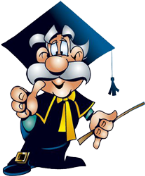 